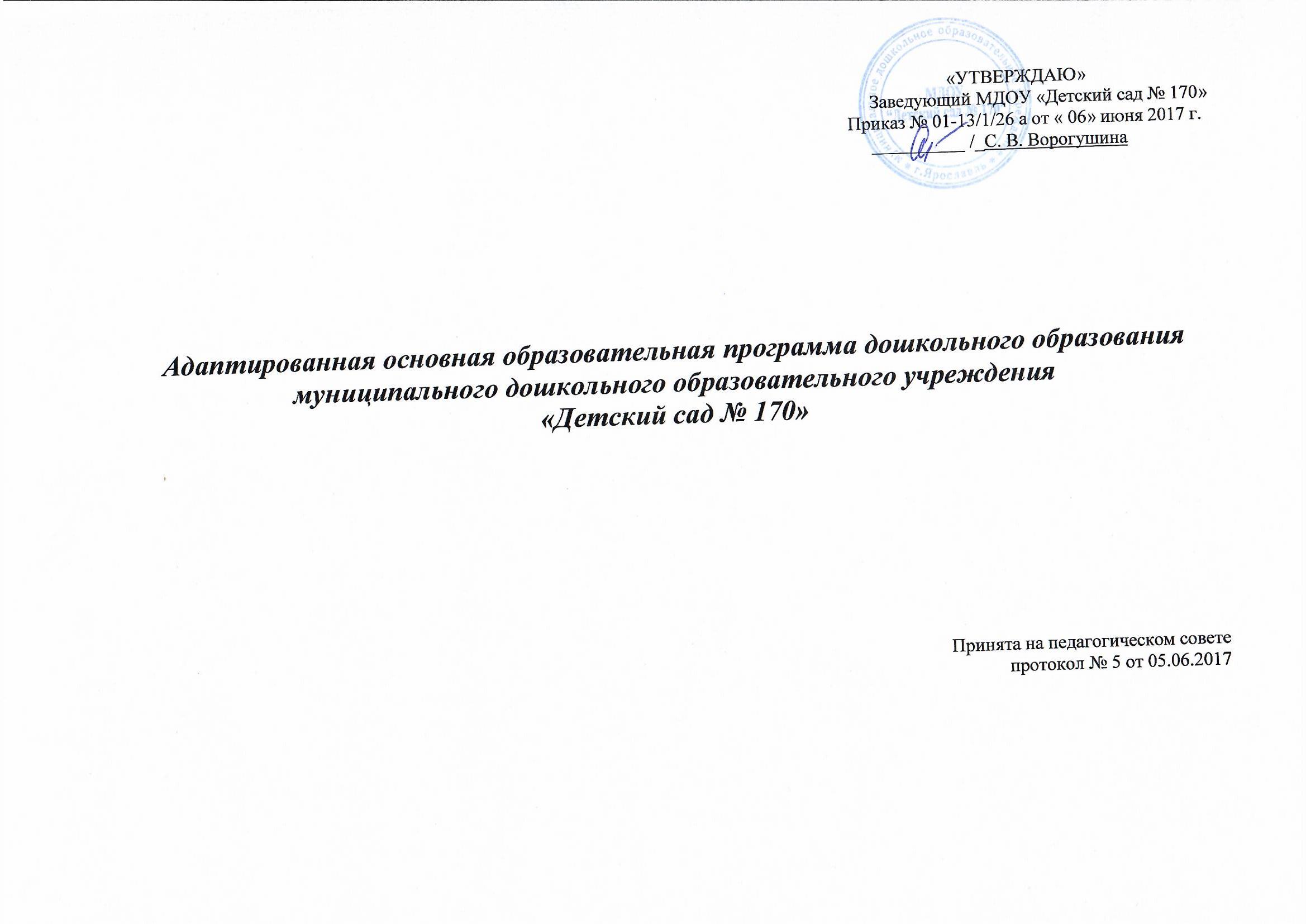 1. Целевой раздел. 1.1. Пояснительная записка	Адаптированная  основная образовательная программа дошкольного образования МДОУ «Детский сад № 170» г. Ярославля (далее  Программа) обеспечивает разносторонне развитие детей  с нарушением зрения в возрасте от 2 до 7 лет с учетом их возрастных и индивидуальных особенностей по основным направлениям –  физическому, социально-личностному, познавательно-речевому и художественно-эстетическому. Программа  разработана на основе Федерального государственного образовательного стандарта дошкольного образования (Приказ № 1155 от 17 октября 2013 года),  основной образовательной программы дошкольного образования муниципального дошкольного образовательного  учреждения «Детский сад   № 170»  г. Ярославля. Для составления  Программы использовались специальные программы:- Программы специальных (коррекционных) образовательных учреждений VI вида (для детей с нарушением зрения) под редакцией Л.И.Плаксиной для использования в дошкольном учреждении в группах коррекционной направленности. - Программа «Развитие зрительного восприятия и знакомство с окружающим» Л. И. Рудаковой-  «ОТ РОЖДЕНИЯ ДО ШКОЛЫ», авторская образовательная программа дошкольного образования под ред. Н. Е. Вераксы, Т. С. Комаровой,    М. А. Васильевой. — М.: МОЗАИКА$СИНТЕЗ, 2014.   Программа носит коррекционно-развивающий характер. Она предназначена для обучения и воспитания детей 2-7 лет с нарушением зрения, принятых в дошкольное учреждение до завершения образовательной деятельности на основе протокола ПМПК.  Планирование коррекционно-развивающей и  образовательной  работы по пяти образовательным областям учитывает особенности  развития детей со зрительной  патологией.      В работе по образовательной области «Познавательное развитие» участвуют учителя-дефектологи, воспитатели, педагог-психолог.    Основными специалистами в области «Социально-коммуникативное развитие» выступают воспитатели и учитель-дефектолог при условии, что остальные специалисты и родители дошкольников подключаются к их работе.      В образовательной области «Художественно-эстетическое развитие» принимают участие воспитатели, музыкальный руководитель и учитель-дефектолог. Работу в образовательных области «Физическое развитие» осуществляют инструктор по физическому воспитанию и при обязательном подключении всех остальных педагогов и родителей дошкольников.      Таким образом, целостность Программы обеспечивается установлением связей между образовательными областями, интеграцией усилий специалистов и родителей дошкольников. В  группах комбинированной направленности для детей, имеющих нарушение зрения, коррекционное направление работы является приоритетным.Адаптированная образовательная программа для детей с нарушением зрения разработана в соответствии с основными документами, регламентирующими деятельность ДОУ:Конституция Российской Федерации;Конвенция ООН о правах ребенка;Федеральным законом «Об основных гарантиях прав ребенка в Российской Федерации»;Указ Президента РФ от 01.06.2012 г. № 761 «Национальная стратегия действий в интересах детей на 2012-2017 годы»;Государственная программа РФ «Развитие образования» на 2013-2020 годы (утверждена распоряжением Правительства РФ от 15.05.2013 года № 792-р);Федеральный Закон от 29 декабря 2012 г. №273-ФЗ «Об образовании в Российской Федерации»;«ФГОС дошкольного образования». Приказ министерства образования и науки РФ от 17.10.2013 г. №1155 г. МоскваПостановление Главного государственного санитарного врача Российской Федерации от 15.05.2013 г. №26 г. Москва «Об утверждении СанПиН 2.4.1.3049-13«Порядок организации и осуществления образовательной деятельности по основным общеобразовательным программам –образовательным программам дошкольного образования». Приказ Минобразования и науки РФ от 30.08.2013г. №1014 Устав детского садаОсновная образовательная программа детского садаСодержание программы определено с учетом дидактических принципов, которые для детей с патологией зрения приобретают особую значимость: от простого к сложному, систематичность, доступность и повторяемость материала.1.1.1. Цель и задачи адаптированной образовательной программыЦель программы: - построение системы коррекционно-развивающей работы в группах комбинированной направленности для детей с нарушениями зрения 2-7 лет, предусматривающей полное взаимодействие и преемственность действий всех специалистов дошкольного образовательного учреждения и родителей воспитанников. Ведущие задачи Программы — создание благоприятных условий для полноценного проживания ребенком с нарушением зрения дошкольного детства, формирование основ базовой культуры личности, всестороннее развитие психических и физических качеств в соответствии с возрастными и индивидуальными особенностями, подготовка к жизни в современном обществе, к обучению в школе, обеспечение безопасности жизнедеятельности дошкольника с нарушением зрения.1.1.2. Принципы и подходы в организации образовательного процессаАООП для слабовидящих воспитанников разработана на основе дифференцированного и деятельностного подходов.  Дифференцированный подход для слабовидящих воспитанников предполагает учет неоднородности их особых образовательных потребностей (в том числе индивидуальных). Деятельностный подход основывается на теоретических положениях отечественной психологической науки, раскрывающих основные закономерности образования с учетом специфики развития личности слабовидящих воспитанников.а) Дидактические принципы в работе с детьми с нарушением зрения.1. Системность коррекционных, профилактических и развивающих задач. Соблюдение означенного принципа не позволяет ограничиваться решением лишь актуальных на сегодняшний день трудностей и требует учета ближайшего прогноза развития ребенка и создания благоприятных условий для наиболее полной реализации его потенциальных возможностей. Иными словами, задачи коррекционной программы должны быть сформулированы как система задач трех уровней: коррекционного (исправление отклонений, нарушений развития, разрешение трудностей); профилактического; развивающего (оптимизация, стимулирование и обогащение содержания развития).2. Единство диагностики и коррекции.Этот принцип отражает целостность процесса оказания коррекционной психолого-педагогической помощи ребенку. Он предполагает обязательное комплексное диагностическое обследование ребенка и на основе его результатов определение целей и задач индивидуальной коррекционно-развивающей программы. 3. Приоритетность коррекции каузального типа.В зависимости от цели и направленности можно выделить два типа коррекции: симптоматическую и каузальную. Симптоматическая коррекция направлена на преодоление внешних проявлений трудностей развития. Каузальная – предполагает устранение причин, лежащих в основе трудностей воспитания и развития. При несомненной значимости обоих типов коррекции приоритетной следует считать каузальную.4. Деятельностный принцип коррекции.Данный принцип означает, что генеральным способом коррекционно-развивающего воздействия является организация активной деятельности ребенка и создание оптимальных условий для ориентировки ребенка в конкретной ситуации.5. Учет возрастно-психологических и индивидуальных особенностей ребенка.Согласно этому принципу следует учитывать соответствие хода развития ребенка, психического и личностного, нормативному, памятуя в то же время об уникальности, неповторимости, своеобразии каждой личности.6. Комплексность методов психологического воздействия.Этот принцип позволяет говорить о необходимости использования, как в обучении, так и воспитании детей со зрительной патологией  всего многообразия методов, приемов, средств. К их числу можно отнести и те, что получили в теории и практике коррекции в последние годы наибольшее распространение и признание. Это методы игровой коррекции: методы арт-, сказко-, игротерапии; методы модификации поведения (поведенческий тренинг).7. Активное привлечение ближайшего социального окружения к работе с ребенком.Перенос нового позитивного опыта, полученного ребенком на коррекционных занятиях, в реальную жизненную практику возможен лишь при условии готовности ближайших партнеров ребенка принять и реализовать новые способы общения и взаимодействия с ним, поддержать ребенка в его саморазвитии и самоутверждении.Перечисленные принципы позволяют наметить стратегию и направления коррекционно-развивающей деятельности и прогнозировать степень ее успешности.б) Специфические дидактические принципы.Важным условием результативности организации обучающей и развивающей деятельности непосредственно на занятиях будет являться, насколько последовательно реализуются специфические дидактические принципы.1. Развитие динамичности восприятия.В ходе коррекционно-развивающих занятий этот принцип успешно реализуется через задания с постепенно нарастающей трудностью; через включение упражнений, при выполнении которых внимание ребенка обращается на разные признаки, свойства и состояния изучаемого предмета; через разнообразие типов выполняемых заданий и смену видов деятельности детей.2. Продуктивность обработки информации.Смысл этого принципа состоит в том, чтобы обеспечить обучающемуся полноценное усвоение учебной информации на основе переноса предлагаемых педагогом способов обработки информации. Тем самым развивается механизм самостоятельного поиска, выбора и принятия решения, т.е. способность самостоятельного и адекватного реагирования на определенные условия.3. Развитие и коррекция высших психических функций.Реализация этого принципа возможна через выполнение заданий с опорой на несколько анализаторов и включение в занятие специальных упражнений по коррекции высших психических функций. Системе таких упражнений в условиях коррекции речевых дефектов детей придается особое значение.4. Обеспечение мотивации к учению.Этот принцип предполагает обеспечение постоянного интереса ребенка к тому, что ему предлагают выполнить в виде учебного задания.Значимые для разработки и реализации Программы характеристики, в том числе характеристики особенностей развития детей с нарушением зрения.Особые образовательные потребности слабовидящих воспитанников.В структуру особых образовательных потребностей слабовидящих входят, с одной стороны, образовательные потребности, свойственные для всех обучающихся с ограниченными возможностями здоровья, с другой, характерные только для слабовидящих.К общим потребностям относятся:получение специальной помощи средствами образования;психологическое сопровождение, оптимизирующее взаимодействие воспитанника с педагогами и другими детьми;психологическое сопровождение, направленное на установление взаимодействия семьи и образовательной организации;необходимо использование специальных средств обучения (в том числе и специализированных компьютерных технологий), обеспечивающих реализацию «обходных» путей обучения;индивидуализации обучения требуется в большей степени, чем для воспитанников, не имеющих ограничений по возможностям здоровья;следует обеспечить особую пространственную и временную организацию развивающей предметно-пространственной  среды;необходимо максимальное расширение образовательного пространства за счет расширения социальных контактов с широким социумом. К особым образовательным потребностям, характерным для слабовидящих воспитанников, относятся:целенаправленное обогащение чувственного опыта через активизацию, развитие, обогащение зрительного восприятия и всех анализаторов;руководство зрительным восприятием;расширение, обогащение и коррекция предметных и пространственных представлений, формирование и расширение понятий; развитие познавательной деятельности слабовидящих как основы компенсации, коррекции и профилактики нарушений, имеющихся у данной группы воспитанников;обеспечение доступности образовательной информации для зрительного восприятия слабовидящих воспитанников; строгий учет в организации образовательной деятельности слабовидящего воспитанника: зрительного диагноза (основного и дополнительного), возраста и времени нарушения зрения, состояния основных зрительных функций, возможности коррекции зрения с помощью оптических средств и приборов, режима зрительных и физических нагрузок;использование индивидуальных пособий, выполненных с учетом степени и характера нарушенного зрения, клинической картины зрительного нарушения;учет темпа образовательной деятельности слабовидящих воспитанников;увеличение времени на выполнение практических работ;введение в образовательную среду коррекционно-развивающего тифлопедагогического сопровождения;постановка и реализация в образовательной детальности целевых установок, направленных на коррекцию отклонений в развитии и профилактику возникновения вторичных отклонений в развитии слабовидящего; активное использование речи как средства компенсации нарушенных функций;целенаправленное формирование умений и навыков зрительной ориентировки в микро и макропространстве; создание условий для развития у слабовидящих воспитанников инициативы, познавательной и общей активности, в том числе за счет привлечения к участию в различных (доступных) видах деятельности;повышение коммуникативной активности и компетентности;физическое развития слабовидящих с учетом его своеобразия и противопоказаний при определенных заболеваниях, повышение двигательной активности;поддержание и наращивание зрительной работоспособности слабовидящего воспитанника в образовательном процессе;поддержание психофизического тонуса детей с нарушением зрения.Особенности развития детей с нарушением зрения.В младшем дошкольном возрасте (3-4 года) дети с косоглазием наибольшего успеха достигают в восприятии величины предметов. Однако большинство этих детей имеют низкие показатели по таким параметрам зрительного восприятия, как восприятие цвета, ориентировка в пространстве и восприятие пространства. У них недостаточно сформированы предметные и временные представления. Большое количество детей имеет слабые навыки восприятия сложных изображений. Также большинство детей испытывает затруднения при анализе сложной формы. У них слабо сформированы навыки модальной ротации.Восприятие цветаНе все дети с амблиопией и косоглазием способны различать четыре цвета. Большинство детей имеют представления о цвете и осуществляют выбор цвета по образцу. Вместе с тем у детей с тяжелыми нарушениями зрения представления о цвете искажены или фрагментарны. Отмечаются затруднения в словесном обозначении  цветов.Восприятие формы Некоторые дети не знают названия геометрических фигур: затрудняются в нахождении пары фигур по форме, иногда не  выделяют разницу  между круглой и угольной формами. Многие дети путают понятие «цвет», «форма». Нарушение зрения не всегда позволяет вычленять из фона и дифференцировать контуры в геометрических формах предметов. Восприятие величиныНаибольшие трудности у детей возникают при восприятии параметров величины, как на уровне узнавания,  так и на уровне называния, по причине несформированности бинокулярного зрения. Дети в этом возрасте владеют понятиями «большой», «маленький», однако остальные параметры величины (длина, ширина, высота) обозначают только вышеуказанными терминами. Детям с монокулярным характером зрения трудно определить размер предмета из-за отсутствия выделения удаленности пространства.Восприятие  пространстваДети 3-4 лет опираются на неточные, фрагментарные зрительные образы, вследствие чего, восприятие предметов и их расположения в пространстве искажено. Дети данного возраста плохо ориентируются в схеме собственного тела и в основных направлениях пространства с точкой отсчета от себя (верх, низ, впереди, сзади). Ориентировка на микроплоскости доступна после специального обучения.Мелкая моторикаУ детей с нарушением зрения отмечаются трудности в овладении общей и мелкой  моторики. Двигательная система детей с нарушением зрения часто запаздывает в развитии, особенно страдает координация движений, их точность. У детей с нарушением зрения чаще, чем у нормально видящих,  можно наблюдать отсутствие самоконтроля и саморегуляции. Отмечается снижение скорости, точности и координированности мелкой моторики  рук.Формирование предметных представленийПатология зрения приводит к отклонениям в зрительном восприятии предметов окружающего мира: фрагментарности, искаженности, замедленности, нечеткости узнавания. Трехлетние дети испытывают трудности даже в восприятии одинаковых предметов.Возрастные особенности детей 4-5 лет с нарушением зренияВосприятие цветаВ данном возрасте часть детей испытывают трудности в выборе заданного цвета  из ряда цветов, затрудняются называть основные и промежуточные цвета спектра. Отмечаются затруднения в словесном обозначении цветов и их оттенков, т.к. эти знания находятся в пассивном словарном запасе ребенка. Затруднено нахождение предмета заданного цвета в окружающей среде, восприятие цвета слабовидящих детей улучшается при использовании цветоконтраста между фоном и объектом. Восприятие формыТрудности зрительного восприятия формы у 4-5 летних детей проявляются в узнавании отдельных форм, сравнении и соотнесении между собой однородных ( угольных, округлых) форм локализация заданных форм из множества других, определение формы предмета. при обследовании формы у детей снижен ручной контроль и саморегуляция движений.Восприятие величины При изменении и назывании величины предмета дети называют предметы не по его величине, а по месту их расположения. Детям с монокулярным характером зрения трудно определить размер предмета из-за отсутствия выделения удаленности пространства. Детям с нарушением зрения требуется больше времени для выполнения задания, они дольше обследуют предметы, неуверенны в своих действиях, ищут поддержку в лице педагога.Восприятие пространстваДети допускают ошибки в определении парой и левой стороны, путают пространственное расположение частей тела и деталей одежды. При составлении предмета из геометрических фигур затрудняются словесно обозначать пространственное расположение частей предмета. Наблюдаются затруднения при ориентировке в большом пространстве с точкой отсчета от себя. Ориентировка на  микроплоскости вызывает затруднение, это выражается в неточном определении верхней, нижней, правой, левой частей и середины листа.  Работа со схемами пространства доступно после специального обучения и зависит от тяжести зрительной патологии. Мелкая моторикаДвигательная система детей с нарушением зрения запаздывает в развитии. Дошкольники с трудом овладевают многими умениями и навыками самообслуживания (шнурование, застегивание,  расстегивание пуговиц и т. д.) Многим детям тяжело выполнять отдельные рисовальные движения даже самые простые; движения рук у них скованные, неуверенные, изображенные линии часто хаотичны, набегают одна на другую, нет точности направления руки. В итоге появляется страх перед выполнением задания, напряженность. Дети переживают, что у них не все получается.Формирование предметных представленийОбъем представлений о предметах и явлениях окружающего мира сужен, поэтому у детей с нарушением зрения наблюдается обеднение практического опыта. Дети не умеют целенаправленно воспринимать предметы, определять их свойства и предназначение по существенным признакам, не владеют компенсаторными приемами восприятия на полисенсорной основе. Не все дети способны узнать предмет в разных модальностях (цветном, силуэтном, контурном) изображениях. Отмечается неумение детей составлять целый предмет из частей. Дети допускают ошибки при подборе и группировке предметов по их признакам и назначению; при обобщении и дифференцировке предметов внутри одного рода. Возрастные особенности детей 5 – 6 лет с  нарушением зренияВосприятие цветаДети испытывают затруднения в узнавании, выделении в окружающей среде (с увеличением расстояния от предмета) заданного цвета; в локализации заданного цвета, оттенка на обратном контрасте. Детям с косоглазием и амблиопией трудно определить насыщенность оттенки, светлоту предметов. Дети часто ошибаются при группировке предметов по нескольким сенсорным признакам (цвет и форма; цвет и величина и т. д.). Дети мало используют или вообще не используют в речи такие понятия: «цвет», «оттенок». Восприятие формыНа пятом году жизни у детей с нарушением зрения не сформированы действия дифференциации, идентификации и соотнесения формы сенсорных эталонов с формой реальных предметов и их изображений. С низкой остротой зрения труднее соотнести форму предметов в рисунках. Дети с монокулярным характером зрения испытывают большие трудности при соотнесении формы объемных предметов, чем рисунков. Словесное обозначение геометрических фигур у детей с нарушением зрения в сравнении с нормально видящими дошкольниками находятся на уровне младшего дошкольного возраста. При соотнесении формы предметов с геометрическими эталонами дети выполняют задания медленно, долго присматриваются к фигурам, определяют форму целого по форме его частей, путают предметы треугольной и прямоугольной формы.Восприятие величиныУ детей 5-6 лет также как и в младшем дошкольном возрасте наблюдается рассогласованность в действиях глаза и руки, в результате чего не происходит слияния зрительного и осязательного образов при овладении всеми сенсорными эталонами, в том числе и величины.  Детям сложно узнавать и называть различные параметры величины предметов. Из-за ограниченных возможностей зрения дети испытывают трудности при выполнении заданий на сравнение предметов по величине и размеру. Восприятие пространстваДети 5-6 лет в большинстве случаев справляются с заданием по ориентировке с точкой отсчета от себя, знают и называют словесные направления микро и макропространства, но испытывают трудности в определении сторон стоящего впереди и напротив человека, соотносить со сторонами своего тела. Допускают ошибки по ориентировке в пространстве с помощью схем, в составлении простейших планов.многие дети при расположении предметов-схем не используют всей поверхности листа, рисуют неточно - в правом или левом нижнем или верхнем углу, смещают схему к середине. Мелкая моторикаДети с депривацией зрения старшего дошкольного возраста гораздо медленнее и менее качественно по сравнению с нормально видящими сверстниками справляются с выполнением различных заданий; многим детям тяжело рисовать, лепить, вырезать ножницами, наклеивать  на бумагу вырезанные фигуры, работать со шнуровкой и т.д. Движения рук у них скованные, неуверенные, линии в рисунках бледные, неровные, часто прерывистые, детали для аппликации вырезаны неровно, с оторванными краями, наклеены на бумаге небрежно. Формирование предметных представленийУ детей 5-6 лет с нарушением зрения наблюдается обеднение предметно-практического опыта, представления об окружающем у детей неполные, фрагментарные, характерен вербализм. Уровень развития представлений у детей со зрительной депривацией  ниже, чем у их сверстников с нормальным зрением, они нередко допускают ошибки при определении целого по его части и при опознании зашумленных объектов. При опознании зашумленных объектов дети воспринимают часть предмета как отдельный предмет.В музыкальном развитии у детей с амблиопией и косоглазием возникают трудности при ориентировке в пространстве и координации движений: они затрудняются в определении расстояния между предметами, их взаиморасположения, испытывают сложности в овладении предметно-практическими действиями. Отклонения в развитии чувства ритма выражается в несогласованности движений с темпом и ритмом музыкального сопровождения, что требует частого и многократного повторения одних и тех же элементов. Кратковременная память приводит к трудностям  в запоминании текстов песен, узнавании знакомых мелодий, названии музыкальных произведений. Нечеткость зрительных образов искажает мимику, которая формируется по подражанию, делает ее несоответствующей ситуации. Поэтому дети часто неправильно проявляют свои эмоции и затрудняются в передаче игровых образов.  В физическом развитии детей со зрительной патологией в большинстве случаев выявляется нарушение осанки.  Наряду с нарушением осанки у детей встречаются деформации нижних конечностей, выражающиеся в искривлениях стоп. Показатели сердечно-сосудистой системы несколько выше нормы. У детей  с нарушением зрения из-за недостаточности зрительного контроля и анализа за движением наблюдается снижение двигательной активности, что приводит к сложности формирования основных параметров в ходьбе, беге прыжках, метании, лазании, координации движений, равновесии, ориентировки в пространства.Возрастные особенности детей 6 - 7 лет с нарушением зренияВ сюжетно-ролевых играх дети седьмого года жизни начинают осваивать сложные взаимодействия людей, отражающие характерные значимые жизненные ситуации. Игровые действия становятся более сложными, обретают особый смысл, который не всегда открывается взрослому. Игровое пространство усложняется. В нем может быть несколько центров, каждый из которых поддерживает свою сюжетную линию. При этом дети способны отслеживать поведение партнеров по всему игровому пространству, менять свое поведение в зависимости от места в нем. Дети могут комментировать исполнение роли тем или иным участником игры. Образы из окружающей жизни и литературных произведений, переданные детьми в изобразительной деятельности, становятся сложнее. Рисунки обретают более детализированный характер, обогащается их цветовая гамма. Более явными становятся различия между рисунками мальчиков и девочек. Мальчики охотно изображают технику, космос, военные действия и т.д. Девочки обычно рисуют женские образы: принцесс, балерин, моделей и т.д. Часто встречаются и бытовые сюжеты: мама и дочка, комната и т. д. При правильном педагогическом подходе у детей формируются художественно - творческие способности в изобразительной деятельности. Изображение человека становится еще более детализированным и пропорциональным. Появляются пальцы на руках, глаза, рот, нос, брови, подбородок. Одежда может быть украшена различными деталями. Дети подготовительной к школе группы в значительной степени освоили конструирование из строительного материала. Они свободно владеют обобщенными способами анализа, как изображений, так и построек; не только анализируют основные конструктивные особенности различных деталей, но и определяют их форму на основе сходства со знакомыми им объемными предметами. Свободные постройки становятся симметричными и пропорциональными, их строительство осуществляется на основе зрительной ориентировки.. В этом возрасте дети уже могут освоить сложные формы сложения из листа бумаги и придумывать собственные, но этому их нужно специально обучать. Данный вид деятельности не просто доступен детям - он важен для углубления их пространственных представлений. У детей продолжает развиваться восприятие, однако они не всегда могут одновременно учитывать несколько различных признаков. Развивается образное мышление. Продолжают развиваться навыки обобщения и рассуждения, но они в значительной степени еще ограничиваются наглядными признаками ситуации. Продолжает развиваться воображение, однако часто приходится констатировать снижение развития воображения в этом возрасте в сравнении со старшей группой. Это можно объяснить различными влияниями, в том числе и средств массовой информации, приводящими к стереотипности детских образов. Продолжает развиваться внимание, оно становится произвольным. В некоторых видах деятельности время произвольного сосредоточения достигает 30 минут. У детей продолжает развиваться речь: ее звуковая сторона, грамматический строй, лексика. Развивается связная речь. В высказываниях детей отражаются как расширяющийся словарь, так и характер обобщений, формирующихся в этом возрасте. Дети начинают активно употреблять обобщающие существительные, синонимы, антонимы, прилагательные и т. д. В результате правильно организованной образовательной работы у детей развивается диалогическая и некоторые виды монологической речи. В подготовительной к школе группе завершается дошкольный возраст. Основные достижения связаны с освоением мира вещей как предметов человеческой культуры и освоением формы позитивного общения с людьми.У детей 6-7 лет с косоглазием уже в достаточном объеме сформированы представления о предметном мире. Большие успехи достигнуты в развитии восприятия величины, цвета, формы. К этому возрасту наблюдается положительная динамика по развитию навыков восприятия пространства и ориентировки в нем, однако по данным параметрам дети допускают неточности.В этом возрасте большинство детей с косоглазием легко оценивают взаимоположение объектов, верно и качественно воспринимают сюжетные изображения. Однако у некоторых детей выявляются особые трудности в восприятии сложной формы: затруднен анализ, слабо владеют навыками поэтапного воспроизведения образца, возникают трудности при осуществлении зрительной ротации объекта или его части.Восприятие цветаУ детей с косоглазием и амблиопией сниженная различительная способность осложняет выполнение сенсорных операций при восприятии цветов близ  лежащих в цветовой гамме (красно – желто - оранжевые, сине-фиолетовые). Характерным для детей с нарушением зрения является отнесение объектов светло оранжевого цвета к объектам желтого цвета, фиолетового к синему, коричневого к черному. Дошкольники со зрительной патологией в сравнении с нормально видящими сверстниками хуже знают предметы окружающего мира, имеющие постоянный признак цвета, не ориентируются на этот признак при узнавании предмета. У детей с нарушением зрения снижается способность узнавать цвет объектов в зависимости от изменения условий освещенности, расстояния его от глаз, что приводит к сужению зоны константного восприятия.  Дети мало используют в речи такие понятия как оттенок, словосочетание: предмет цвета, предметы по цвету различаются (сходны), темный (светлый), оттенок цвета.Восприятие формыУ детей 6-7 лет нарушенное зрение не всегда позволяет вычленить из фона и дифференцировать контуры геометрических форм предметов. При воспроизведении изображений через прозрачную пленку детьми с патологией зрения отмечается прерывистость контура, неполнота композиции, недостаточно полное выделение важных опознавательных элементов (штрихов, точек), пропуски мелких, но важных  признаков характеризующих предмет.снижение перцептивных возможностей у детей с нарушением зрения отрицательно сказывается на развитии у детей предметно-практических действий с формой. Ограниченные зрительные возможности качественно изменяют предметно-практическую деятельность т.к. зрение не обеспечивает сенсорный компонент действия, поэтому нагрузка ложится на руку, вместе с тем ручной контроль и саморегуляция движений снижены, дети с косоглазием и амблиопией затрудняются в выделении частей объекта, у них недостаточные умения в соотнесении частей и их признаков. Большие затруднения эти дети испытывают в объединении разрозненных частей в целое.Восприятие величиныИз-за ограниченных возможностей зрения дети испытывают трудности при выполнении заданий на сравнение предметов по величине и размеру. Дети не всегда обозначают словом параметры величины ( высота, толщина, ширина). Затрудняются соотносить и подбирать предметы по величине на глаз, определять размер предметов в зависимости от удаленности и локализовать предмет заданной величины из множества разнорасположенных предметов. Восприятие пространстваК 6-7 годам у детей уже достаточно накоплен опыт ориентировки на себе, от себя, хорошо определяют правую и левую сторону стоящего напротив, но затрудняются мысленно представлять себя на месте, которое занимает в пространстве тот или иной предмет. Дети с трудом ориентируются на листе в клетку и выполняют с многочисленными ошибками словесные указания педагога. Дошкольники с трудом переносят знания в практическую деятельность в свободном пространстве. Передвигаясь в заданном направлении, дети путают правую и левую стороны, часто не понимают смыслового значения заданий (сделай два шага назад), что связано со снижением зрительно-пространственного анализа. Детям трудно моделировать замкнутое и открытое пространство, читать схемы и планы пространства, составлять схемы и планы маршрутов и пространства.Мелкая моторикаСо старшими дошкольниками проводится работа по формированию базовых графических навыков т.к. дефект зрения  значительно усложняет формирование этих навыков. У детей с амблиопией и косоглазием способность овладеть операциями, в которых одновременно участвуют зрение, руки, нервно-мышечный аппарат – затруднена. При выполнении графических заданий у них наблюдается: медленный темп, тремор, неумение проводить прямые линии без разрывов, искривлений, неровные штрихи, различная высота и протяженность графических элементов.Формирование предметных представленийОсвоение пр6едметного мира и развитие предметных действий, где требуется зрительный контроль и анализ, у детей с косоглазием и амблиопией  происходит сложнее и носят замедленный характер. У детей практически отсутствует планомерное развитие обследования предметов, как зрением, так и сохранными анализаторами, снижена их перцепривная активность. Наблюдается обеднение предметно-практического опыта. Отмечается обедненная речь (однотипная) при ответах на вопросы   о предметах и явлениях, в сравнении с нормально видящими сверстниками, которые дают полные и развернутые ответы. Затрудняются в узнавании предмета в неполном предметно-силуэтном изображении. Продолжают испытывать трудности в нахождении предметов в зашумленном фоне.Дети с косоглазием и амблиопией из-за  монокулярного характера зрения, и снижение его, испытывают значительные трудность при восприятии объектов. Восприятие характеризуется замедленностью, фрагментарностью, носит неточный характер, поэтому практический опыт детей с нарушением зрения значительно беднее, чем у их сверстников с нормальным зрением.Планируемые результаты освоения программы.а) целевые ориентирыЦелевые ориентиры на этапе завершения дошкольного образования.Ребенок овладевает основными культурными средствами, способами деятельности, проявляет инициативу и самостоятельность в разных видах деятельности — игре, общении, познавательно-исследовательской деятельности, конструировании и др.; способен выбирать себе род занятий, участников по совместной деятельности.Ребенок обладает установкой положительного отношения к миру, к разным видам труда, другим людям и самому себе, обладает чувством собственного достоинства; активно взаимодействует со сверстниками и взрослыми, участвует в совместных играх.Способен договариваться, учитывать интересы и чувства других, сопереживать неудачам и радоваться успехам других, адекватно проявляет свои чувства, в том числе чувство веры в себя, старается разрешать конфликты. Умеет выражать и отстаивать свою позицию по разным вопросам.Способен сотрудничать и выполнять как лидерские, так и исполнительские функции в совместной деятельности.Понимает, что все люди равны вне зависимости от их социального происхождения, этнической принадлежности, религиозных и других верований, их физических и психических особенностей.Проявляет эмпатию по отношению к другим людям, готовность прийти на помощь тем, кто в этом нуждается.Проявляет умение слышать других и стремление быть понятым другими.Ребенок обладает развитым воображением, которое реализуется в разных видах деятельности, и прежде всего в игре; владеет разными формами и видами игры, различает условную и реальную ситуации; умеет подчиняться разным правилам и социальным нормам. Умеет распознавать различные ситуации и адекватно их оценивать.Ребенок достаточно хорошо владеет устной речью, может выражать свои мысли и желания, использовать речь для выражения своих мыслей, чувств и желаний, построения речевого высказывания в ситуации общения, выделять звуки в словах, у ребенка складываются предпосылки грамотности.У ребенка развита крупная и мелкая моторика; он подвижен, вынослив, владеет основными движениями, может контролировать свои движения и управлять ими.Ребенок способен к волевым усилиям, может следовать социальным нормам поведения и правилам в разных видах деятельности, во взаимоотношениях с взрослыми и сверстниками, может соблюдать правила безопасного поведения и навыки личной гигиены.Проявляет ответственность за начатое дело.Ребенок проявляет любознательность, задает вопросы взрослым и сверстникам, интересуется причинно-следственными связями, пытается самостоятельно придумывать объяснения явлениям природы и поступкам людей; склонен наблюдать, экспериментировать. Обладает начальными знаниями о себе, о природном и социальном мире, в котором он живет; знаком с произведениями детской литературы, обладает элементарными представлениями из области живой природы, естествознания, математики, истории и т.п.; способен к принятию собственных решений, опираясь на свои знания и умения в различных видах деятельности.Открыт новому, то есть проявляет желание узнавать новое, самостоятельно добывать новые знания; положительно относится к обучению в школе.Проявляет уважение к жизни (в различных ее формах) и заботу об окружающей среде.Эмоционально отзывается на красоту окружающего мира, произведения народного и профессионального искусства (музыку, танцы, театральную деятельность, изобразительную деятельность и т. д.).Проявляет патриотические чувства, ощущает гордость за свою страну, ее достижения, имеет представление о ее географическом разнообразии, многонациональности, важнейших исторических событиях.Имеет первичные представления о себе, семье, традиционных семейных ценностях, включая традиционные гендерные ориентации, проявляет уважение к своему и противоположному полу.Соблюдает элементарные общепринятые нормы, имеет первичные ценностные представления о том, «что такое хорошо и что такое плохо», стремится поступать хорошо; проявляет уважение к старшим и заботу о младших.Имеет начальные представления о здоровом образе жизни. Воспринимает здоровый образ жизни как ценностьб) планируемый результат АООП.Дети с нарушением зрения 3 – 4 лет.1.Формирование представлений о сенсорных эталонах.Различать и называть цвета (красный, желтый, зеленый, синий, черный, белый), соотносить сенсорные эталоны цвета с цветом реальных предметов.Узнавать и называть шар, куб, круг, квадрат, треугольник, соотносить, находить их форму в реальных предметах.Различать, выделять и сравнивать величину предметов (большой – маленький), зрительно сравнивать величину предметов путем наложения, приложения; находить большие и маленькие предметы.Уметь группировать однородные предметы по одному из сенсорных признаков (цвету, форме, величине).2. Ориентировка в пространстваОтвечать на вопросы о пространственном расположении частей своего тела.Определять с помощью зрения и осязания пространственные признаки предметов ближайшего окружения.Свободно ориентироваться в помещениях своей группы, находить и располагать игрушки в указанных местах.Обращать в процессе ориентировки внимание на информацию о пространстве, поступающую через все сохранные анализаторы.Показывать основные направления пространства по инструкциям взрослого, отвечать на вопросы о пространственном расположении игрушек и предметов ближайшего окружения с точкой отсчета «от себя».Двигаться в указанных направлениях.Показывать направления микропространства по инструкции взрослого.Выполнять простейшие предметно-пространственные построения из двух-трех игрушек или предметов.3. Социально-бытовая ориентировка.Узнавать предметы на предметных и сюжетных картинках и в различных предметно-логических связях.Узнавать предмет по его части.Узнавать предметы в контурном и силуэтном изображении. Уметь составлять целый предмет из двух - трех частей.Использовать для опознания предмета различные органы чувств (зрение, слух, осязание, обоняние, вкус).Узнавать предметы ближайшего окружения и называть их, опираясь на информацию о предметах, общую для одного вида (класса) предметов.Знать значение обобщающих слов и употреблять в речи слова с обобщающим значением.4. Зрительно – моторная координация.Прослеживать глазами за движущимися предметами, за движениями рук при неподвижном положении головы; переводить взор слева направо и наоборот, сверху вниз и снизу вверх, по диагонали, по кругу движения, по волнистым, ломаным линиям.Владеть простейшими приемами самомассажа пальцев рук, уметь выполнять доступные упражнения для пальцев.Знать названия каждого пальца на руках.Проводить  на листе бумаги прямые линии в разных направлениях: сверху вниз, слева направо, сочетаний из этих линий.Уметь осуществлять глазомерную оценку величины предмета и умение передавать это в рисунке.Уметь регулировать размах рисовального движения в рисовании вертикальных и горизонтальных линий разной величины,  с переменой направления движения руки.Уметь самостоятельно передавать округлую форму неотрывным движением руки, дополнять рисунок характерными деталями.Владеть умением нанизывать бусы на леску, выполнять шнуровку на планшете, выкладывать из палочек простые предметы.Дети с нарушением зрения  4-5 лет.1. Формирование сенсорных эталонов-различать и называть цвета: красный, желтый, оранжевый, зеленый, голубой, синий, черный, белый и оттенки основных цветов ( до четырех).-узнавать и называть квадрат, треугольник, прямоугольник, шар, куб.-сравнивать до пяти предметов по величине.-называть точным словом величину предметов: длинный, высокий, широкий.-уметь группировать предметы по двум одинаковым признакам.2. Социально-бытовая ориентировка-узнавать предметы по характерным особенностям одного рода предметов, называя опознавательные признаки.-узнавать предметы в разных модальностях (в цветном, силуэтном, контурном изображении).-узнавать ранее обследованный предмет под разным углом зрения в условиях искажения одного из свойств: перекрытие контура, силуэтное изображение, отсутствие цветности или изменение пространственного положения в группе предметов.-уметь составлять целый предмет из четырех.3. Развитие пространственного восприятия и навыков ориентировки-правильно называть и находить предметы в группе.-правильно определять и словесно обозначать вперед-назад, вверх-вниз, направо-налево.-точно ориентироваться в частях своего тела.-правильно показывать направление с точкой отсчета от себя: сверху от меня, справа от меня.-ориентироваться на листе бумаги, определяя верхнюю, нижнюю, правую, левую сторону и середину листа.4. Развитие зрительно-моторной координации- уметь обводить геометрические фигуры и другие изображения по трафаретам, пунктирным линиям.- уметь правильно нанизывать бусы, колечки.-уметь работать с мозаикой: заполнять рабочее поле фишками, выкладывать горизонтальные, вертикальные линии, орнаменты, отдельные фигуры и предметы, несложные композиции.- уметь проводить прямые, волнистые линии от заданного начала к заданному концу, между границами или заданному образцу по пунктиру.Дети 5- 6 лет с нарушением зрения.1. Ориентировка в пространстве- определять пространственное расположение предметов в окружающем с точкой отсчета от себя;- передвигаться в названном направлении;- понимать и выполнять практические действия в соответствии со словесной инструкцией педагога;- ориентироваться с помощью слуха, осязания, обоняния, температурной чувствительности,- соотносить реальные предметы с их условными изображениями;- соотносить расположение предметов в реальном пространстве со схемой, располагать предметы по схеме;- моделировать простейшие пространственные отношения.2. Формирование сенсорных эталонов- последовательное расположение цветов в спектре;- до пяти оттенков цветов;- теплые и холодные цвета спектра;- понятие «цвет» и «оттенок»;- ранжировать оттенки цветов (оранжевый, голубой, фиолетовый, желтый, розовый, в ритмично заданной последовательности);- узнавать и называть точным словом розовый цвет, малиновый, коричневый;- решать логические задачи с опорой на представлении о цвете.Величина:- создавать сериационные ряды из 8-10 объемных предметов;- использовать условную мерку при измерениях;- соотносить предметные изображения по длине, ширине, высоте, толщине;- определять величину предметов в сюжетных изображениях на переднем и заднем планах;- использовать законы перспективы в практической деятельности.- части одного предмета больше частей другого предмета;- три закона перспективы.Форма:- внутреннюю область фигуры, границы фигуры;-разновидности округлых форм;- объемные и плоские геометрические фигуры;- называть и различать четырехугольники;- ориентироваться в схематическом изображении цилиндра;- выполнять простейшие конструкции из 2-3 деталей по схематическому изображению;- обследовать плоские и объемные фигуры на ощупь;- делить фигуру на 2-4 части;- осуществлять зрительно-осязательный перенос при восприятии геометрических фигур;- соотносить силуэты и контуры геометрических фигур;- преобразовывать геометрические фигуры;- решать задачи на основе зрительного и мыслительного анализа рядов фигур по горизонтали.3. Социально-бытовая ориентировка- называть окружающие предметы и материалы, их разнообразные качества (цвет, форма, вкус, запах);- ориентироваться в многообразии предметов одного вида;- группировать предметы по признакам путем сравнения пар и групп предметов разных видов;- делать обобщения и дифференцировать предметы внутри одного рода (посуда чайная, столовая);- выделять отдельные действия и их последовательность в трудовых процессах;- составлять свой словесный портрет;- выражать эмоции путем мимики и жестов;- название своего города, улицы, на которой расположен детский сад;- название главного города нашей страны - нашей столицы;- домашний адрес, путь домой из детского сада;- правила поведения в общественных местах;- свое имя, отчество, фамилию4. Развитие зрительно-моторной координации- обводить изображения по трафарету, пунктирным линиям, точкам, через кальку;- писать в тетрадной клетке разные элементы, орнаменты из элементов;- штриховать контуры различных предметов прямыми параллельными линиями в различных направлениях (сверху – вниз, слева – направо);- выкладывать из мозаики изображения по заданному образцу.Дети 6-7 лет с нарушением зрения.1. Формирование сенсорных эталонов-все основные цвета основного спектра и их оттенки;-названия геометрических фигур;-словесное обозначение величин предметов.-соотносить  до десяти оттенков по насыщенности в порядке убывания (высветления) цвета;-описывать  окраску предметов на расстоянии;-составлять из  треугольников, четырехугольников фигуры большого размера;-соотносить форму частей предметов с их сенсорным эталоном; соотносить и подбирать предметы на глаз;-уметь группировать предметы по их сенсорным признакам : форме , цвету, размеру, материалу.2. Социально-бытовая ориентировка-самостоятельно рассматривать и описывать  предмет по плану;-составлять описательный рассказ о предмете, используя предложенный алгоритм, называя существенные признаки и особенности окружающих предметов;-группировать предметы по признакам.3. Развитие предметности восприятия-узнавать предмет ближайшего окружения  в разных модальностях (силуэт, контур, часть);-группировать предметы по отдельным информативным признакам (цвет, форма, величина, пространственное положение, назначение);-сравнивать два предметных изображения по принципу сходства и  различия.4. Развитие восприятия глубины пространства-определять расстояние до объекта в большом пространстве, ориентируясь на особенности окраски, размера;-знать изобразительные признаки глубины пространства.5. Развитие навыков ориентирования.-самостоятельно ориентироваться в помещении и участках детского сада;-словесно обозначать свой путь  до того или иного места в дошкольном учреждении;-определять пространственные направления от себя или от другого, пользоваться схемой движения;-ориентироваться в тетради и выполнять в ней действия в соответствии с указанием педагога.В результате коррекционной работы к концу обучения дети должны:- знать основные цвета и оттенки, названия геометрических фигур, правильно использовать эталоны цвета и формы при описании, классификации групп предметов,- создавать узоры, цветные композиции на фланелеграфе, магнитной доске,-создавать из геометрических фигур узоры, предметные изображения, сложные геометрические фигуры,- замечать величину реальных предметов,-зрительно анализировать длину, ширину, высоту предметов,- называть в процессе наблюдения близкие и дальние, высокие и низкие, широкие и узкие объекты,- сличать изображения по принципу сходства и различия, группировать предметы по отдельным признакам (форма, цвет, величина или пространственное расположение),свободно ориентироваться в помещениях и на территории детского сада;учитывать относительность пространственных отношений в соответствии с положением самого себя и точки отсчета при ориентировке, без чьей-либо помощи определять пространственные направления в этих ситуациях;выделять в окружающем пространстве предметы, являющиеся ориентирами;определять пространственные отношения между ориентирами, направление своего движения от одного к другому;описывать свой опыт ориентировки в пространстве, осмысливать и объяснять свои чувственные восприятия, помогающие при ориентировке,самостоятельно ориентироваться в любом микропространстве,- «читать» схемы и планы пространства,- составлять небольшой рассказ о предмете, используя алгоритм описания,- уметь определять предметы с помощью различных анализаторов,- иметь представления об окружающем мире, сформированные на основе использования нарушенного зрения и сохранных анализаторов, - узнавать предметы ближайшего окружения в цветном, контурном и силуэтном изображении,- узнавать знакомые предметы по их частям (листьям, плодам, отдельным деталям),- уметь группировать предметы, объекты по общему признаку (по назначению, по материалу, по месту проживания),- уметь выражать словом в речи признаки, связи, зависимости в предметном мире,- правильно держать карандаш, ручку при письме,- ориентироваться на листе бумаги и в клетке,- проводить по клеткам в тетрадях короткие и длинные вертикальные, горизонтальные, наклонные, округлые  линии, сочетания их этих линий,-  видеть рабочую строчку, писать на строке, не соскальзывать с рабочей строки,- штриховать геометрические фигуры, контуры предметов прямыми параллельными линиями, сплошной кривой линией,- обводить изображения по трафаретам, пунктирным линиям, по точкам, через кальку,- рисовать по клеткам под диктовку и по образцу узоры, контуры предметов и фигур,-  срисовывать по точкам и клеткам контуры предметов,-  дорисовывать по клеткам контуры фигур и предметов,-  рисовать по клеткам контуры в зеркальном отображении.Содержательный раздел2.1. Особенности образовательной деятельности разных видов и культурных практик в обязательной части Программы2.1.1. Описание образовательной деятельности в соответствии с направлениями развития ребёнкаАдаптированная программа МДОУ «Детский сад № 170» разработана на основе ФГОС дошкольного образования и предполагает комплексность подхода, обеспечивая развитие детей во всех пяти взаимодополняющих	образовательных областях: социально-коммуникативное развитие, познавательное развитие, речевое развитие, художественно-эстетическое развитие, физическое развитие.Конкретное содержание данных образовательных областей зависит от возраста детей и реализуется в определённых видах деятельности:Организация жизни и деятельности детей осуществляется в основных моделях организации образовательного	процесса:совместной	деятельности взрослого и детей   (непосредственно организованная образовательная деятельность - НОД) и в режимных моментах;самостоятельной деятельности     детей (актуальная развивающая предметно-пространственная среда); во взаимодействии с семьями детей. Непосредственно образовательная деятельность реализуется через организацию различных видов детской деятельности с использованием разнообразных форм и методов работы.2.1.2. Описание образовательной деятельности по профессиональной коррекции нарушений развития детейНаправлено на обеспечение коррекции недостатков в развитии детей с нарушением зрения и оказание помощи в освоении Программы. Содержание коррекционной работы обеспечивает:выявление особых образовательных потребностей детей с  нарушением зрения;осуществление индивидуально ориентированной психолого-медико-педагогической помощи детям с нарушением зрения с учетом особенностей психофизического развития и индивидуальных возможностей детей;возможность освоения детьми с нарушением зрения Программы и их интеграции в образовательном учреждении.При организации и планировании работы тифлопедагоги руководствуются Программами специальных (коррекционных) образовательных учреждений IV вида (для детей с нарушением зрения)/ под ред. Л.И.Плаксиной, на основе которых  тифлопедагогами ДОУ разработаны перспективные тематические планирования с учетом особенностей психофизического развития и возможностей детей с амблиопией и косоглазием.В группах комбинированной направленности работают  учителя-дефектологи (тифлопедагоги), которые осуществляют коррекционную работу по следующим направлениям: обследование зрительного восприятия детей;проведение специальных коррекционных занятий с детьми;участие в методической работе ДОУ;работа с родителями воспитанников.Коррекционная работа строится как многоуровневая система, обеспечивающая целостный, комплексный, дифференцированный, регулируемый процесс управления всем ходом психофизиологического развития и восстановления зрения на основе стимуляции всех потенциальных возможностей детей с нарушением зрения. Специфичность коррекционной работы с детьми дошкольного возраста состоит во взаимосвязи и взаимодействии коррекционной работы со всеми видами детской деятельности; всестороннем воздействии содержания, методов, приемов и средств коррекции на психику ребенка, в компенсаторном развитии средствами деятельности (игры, труда, организованных видах деятельности и т.д.)Направленное обучение и воспитание строится из пропедевтических курсов, предусматривающих формирование навыков и умений пользоваться неполноценным зрением и формирование компенсаторных форм ориентации за счет развития сохранных анализаторов, речи и мышления. Все виды коррекционной работы пронизаны задачами лечебного процесса, включая задачу снятия побочного влияния медицинских процедур на психику ребенка. Развитие бинокулярного и стереоскопического зрения осуществляется в дидактических играх, в организованной деятельности по рисованию, лепке, физкультуре и др. Система упражнений, способствующих активизации зрительного восприятия и познания окружающей действительности согласуется с врачом-офтальмологом.Специфика вторичных отклонений детей с нарушением зрения требует направленной коррекции не только учебной деятельности, не менее важно развитие коммуникативных умений, мелкой моторики рук детей, ритмических способностей, регуляция эмоциональных, нравственно-поведенческих навыков. Специальные коррекционные виды организованной деятельности по исправлению недостатков развития (развитие зрительного восприятия, логопедические виды организованной деятельности) проводятся по подгруппам и индивидуально. Подгруппы комплектуются с учетом однородности недостатков развития воспитанников. Коррекционные виды организованной деятельности по ориентировке в пространстве проводятся индивидуально и по подгруппам, комплектуются с учетом состояния зрения детей. 	В соответствии с коррекционно-развивающими программами для дошкольников тифлопедагоги проводят следующие виды занятий: - по формированию сенсорных эталонов;- по формированию предметных представлений и предметности восприятия- по развитию навыков ориентировки;- по социально- бытовой ориентировке.При подготовке и проведении занятий тифлопедагоги, воспитатели учитывают общие, специфические и индивидуальные особенности развития детей с нарушениями зрения, осуществляют дифференцированный подход в зависимости от состояния их зрения, способов ориентации в познании окружающего мира, включают применение специальных форм и методов работы с детьми, используют яркий наглядно- демонстрационный материал.Занятия тифлопедагогов по развитию зрительного восприятия тесно взаимосвязаны с лечебно- восстановительным процессом. Так, на каждом этапе лечения ребенка (плеоптическом, ортоптическом) на коррекционных занятиях используется соответствующий дидактический материал, проводятся специальные игры и упражнения, способствующие закреплению результатов аппаратного лечения зрения. С детьми с тяжелой зрительной патологией, с сопутствующими заболеваниями (задержка психического развития, нарушение опорно-двигательного аппарата), а также с детьми, которые испытывают трудности в овладении необходимыми знаниями, умениями и навыками учителя-дефектологи проводят индивидуальные коррекционные занятия по разработанным ими  индивидуальным образовательным маршрутам детей. Воспитатели при организации индивидуальной работы с детьми учитывают рекомендации тифлопедагогов.Большое внимание на занятиях по развитию зрительного восприятия уделяется  формированию у детей понимания роли зрения в жизнедеятельности человека. Это связывается с конкретными ситуациями из жизни, у детей формируется представление об их собственных зрительных возможностях, понимание необходимости ношения очков и лечения на аппаратах, понимание и соблюдение элементарных правил охраны зрения. Также детям дается представление о том, что зрительную информацию об окружающем мире необходимо дополнять той, которую можно получить с помощью слуха, осязания, двигательно-тактильной чувствительности. Нарушение зрения (нарушение остроты зрения, прослеживающей функции глаз, локализации взора) обусловливает недостаточную сформированность зрительно-моторной координации у детей, что проявляется в трудностях при овладении навыками самообслуживания, трудовыми и учебными умениями. Детям необходима  помощь в формировании сложной психологической системы межфункциональных связей, получении точной сенсорной информации, обеспечивающей формирование двигательной сферы. Реализация данного направления в работе учителя- дефектолога происходит в процессе специально организованных занятий, и закрепляются воспитателями в индивидуальной работе с детьми.  2.2. Содержание коррекционной работы с детьми с нарушением зрения с учетом возрастных особенностей.2.2.1 Содержание коррекционной работы с детьми младшего возраста.Раздел " Развитие зрительного восприятия".Развитие зрительного восприятия предусматривает развитие зрительной реакции на предметы окружающего мира, определение их формы, цвета, величины и формирование навыка действия с предметами, воспитание интереса к окружающему миру.Раздел состоит из двух составляющих:1.Формирование сенсорных эталонов.2. Развитие зрительно – моторной координации.Планирование коррекционной работы по формированию сенсорных эталонов  направлено на достижение следующих целей:                                     расширить знания детей о сенсорных эталонах и закрепить представления о системе сенсорных эталонов;расширить умения пользоваться сенсорными эталонами на уровне называния, узнавания, оперирования (соотнесения, локализации);совершенствовать умения пользоваться сенсорными эталонами при анализе предметов;расширять представления о свойствах и качествах предметов реального мира.Планирование коррекционной работы по развитию зрительно – моторной координации  направлено на формирование у детей автоматизированных навыков синхронности действия руки и глаз в различных видах деятельности:совершенствование восприятия движущихся предметов;развитие навыка прослеживания глазами за действиями рук;развитие умения удерживать в поле зрения зрительный стимул при выполнении зрительной задачи;развитие мелкой моторики и осязания;обучение умению правильно пользоваться карандашом, ручкой;развитие умения проводить различные линии, рисовать фигуры, узоры по образцу и под диктовку, по точкам, по пунктирам и самостоятельно;коррекция изобразительных навыков;развитие координации «глаз-рука» в предметно-практической деятельности детей. ФОРМИРОВАНИЕ СЕНСОРНЫХ ЭТАЛОНОВ.Восприятие цветаI полугодиеФормировать первоначальные знания об эталонах цвета.Развивать зрительную перцептивную ориентировку при восприятии цвета.Стимулировать зрительную поисковую деятельность детей на обобщающее понятие «цвет», выделять цвет, отвлекаясь от других признаков предмета. Учить узнавать и называть 4 основных цвета: красный, желтый, синий, зеленый.Учить различать красный – желтый, синий – зеленый, желтый – зеленый цвета; соотносить заданный цвет с цветом окружающих предметов в замкнутом (малом) и свободном (большом) пространствах; уметь воспринимать в большом пространстве крупные цветные объекты.Учить узнавать и выделять предметы красного, желтого,  синего, зеленого цвета из группы разноцветных; упражнять в соотнесении предметов этих цветов.Учить узнавать и называть белый и черный цвета, упражнять в узнавании белого и черного из множества разноцветных.Упражнять в чередовании фигур красного, синего, желтого и зеленого цветов в ритмически заданной последовательности с использованием образца.В процессе знакомства с эталоном цвета развивать практические действия: пробное прикладывание предметов друг к другу, наложение одного предмета на другой, учить осуществлять зрительный контроль за выполнением этих действий.II полугодиеУчить детей узнавать, называть, выделять в окружающей среде (с увеличением расстояния до предмета) 4 основных цвета, белый и черный.Учить группировать предметы по цвету вокруг образца (выбор из 2-4 цветов); учить локализовать красный цвет из желто-оранжевых цветов (оранжевый вводится без названия), желтый из зелено-синих, зеленый из сине-желтых, синий – из красно-зеленых (при этом следует во множество цветов, из которых локализуют, вводить светлые и темные тона основных цветов).Развивать способность локализовать и узнавать заданный цвет в предметах свободного пространства (размер предметов средний; для предметов красного, зеленого, желтого цветов размер плавно уменьшать; постепенно предлагать для восприятия предметы с неяркой окраской).Формировать у детей обобщающее понятие «цвет», активизировать речь, упражнять в применении этого понятия в практической деятельности.Познакомить с предметами окружающего мира, имеющими постоянный признак цвета; учить ориентироваться на этот признак при узнавании предмета.Упражнять в составлении узоров с использованием 4 основных цветов.Развивать упорядоченное восприятие при выкладывании орнамента.Формировать умение  получать оттенки красного, зеленого, синего цветов способом окраски воды. Учить соотносить по три оттенка красного, желтого, зеленого, синего цветов, ранжировать объекты по степени светлоты.   Восприятие формыI полугодиеУчить выполнять мануальные обследовательские действия при восприятии округлой и угольной форм  (объемных и плоскостных).Учить зрительно-осязательному способу обследования, узнавания и правильному называнию плоскостных геометрических фигур: круга, квадрата, треугольника.Учить определять фигуры на ощупь по зрительно воспринимаемому образцу.Учить выделять контур геометрических фигур, соотносить геометрические фигуры с их контурными изображениями.Учить выкладывать геометрические фигуры по контуру при помощи палочек и ниток, рисовать геометрические фигуры с помощью трафаретов.Упражнять в локализации кругов в силуэтном и контурном изображении из квадратов и треугольников, квадратов из кругов и треугольников, треугольников из квадратов и кругов.Учить сравнивать геометрические фигуры по форме, цвету и величине.В процессе знакомства с эталонами формы развивать практические действия: приемы наложения и приложения, приемы обследования форма осязательно-зрительным способом.Учить осязательно-зрительному способу обследования предметного изображения, конфигурация которого включает две простые формы, анализу этого изображения.Формировать обобщающее понятие форма, активизировать речь, упражнять в применении этого понятия в практической деятельности.II полугодиеЗакреплять умения выполнять мануальные обследовательские действия при восприятии плоскостных геометрических фигур.Закреплять умение узнавать и называть эти фигуры (круг, квадрат, треугольник).Учить осязательно-двигательному способу обследования под контролем зрения объемных геометрических тел: шара, куба, «кирпичика» .Учить узнавать и называть эти тела, определять форму предметов простой конфигурации  («как шарик», «как кубик»).Упражнять в узнавании плоскостных и объемных геометрических фигур на ощупь.Закреплять умение выполнять мануальные обследовательские действия при восприятии округлых и угольных форм с постепенным переводом их в зрительный план. Учить зрительно соотносить плоскостные геометрические фигуры с объемными телами, определять их сходство и различие.Упражнять в группировке предметов по форме, независимо от цвета и величины.Развивать зрительную поисковую деятельность детей на обобщающее понятие «форма».Учить зрительно соотносить геометрические формы и объемные тела с формой натуральных предметов в окружающей обстановке.Формировать умение воспринимать взаимное расположение фигур в пространстве. Учить составлять орнамент из геометрических фигур.Учить зрительно расчленять форму контурного изображения предмета на составные части, соответствующие знакомым геометрическим фигурам, воссоздавать форму предмета из геометрических фигур с опорой на образец.                Восприятие величиныI полугодиеУчить выделять величину, как свойство предмета. Формировать представление о величине предметов на полисенсорной основе, используя анализаторы: зрительный, осязательно-двигательный.Формировать понятия «большой», «маленький»,  учить узнавать и называть большие и маленькие предметы.Развивать умение мануальными действиями показывать величину: большой -  маленький; учить зрительно узнавать один и тот же предмет в двух величинах.Учить практическим способом находить большие и маленькие предметы в групповой комнате.Учить осуществлять выбор двух одинаковых предметов по величине на основе использования приемов сравнения: наложение и приложение, устанавливать отношения «равенства-неравенства». Упражнять в попарном сравнении предметов.Учить осуществлять выбор величины по образцу, объединять представление о величине со словом – названием, производить выбор величины по слову.Учить сравнивать два предмета по длине, используя способы наложения и приложения, и обозначать результат сравнения словами: длинный – короткий.Познакомить с тем, что сравнивая длину предметов путем приложения, следует класть их рядом так, чтобы их края с одной стороны совпадали. Пользуясь приемом наложения, нужно совмещать все края предметов кроме одного. При показе длины рука движется в направлении слева направо.Формировать понятия «одинаковые по величине», «одинаковые по длине», «длиннее», «короче». Упражнять в локализации длинных (коротких) предметов из группы разных по длине.Развивать глазомер, учить сравнивать предметы по величине на глаз.II полугодиеУчить сравнивать два предмета по ширине способами наложения и приложения, обозначать результат сравнения словами: широкий, узкий.Познакомить с тем, что сравнивая ширину предметов путем приложения, следует класть их рядом так, чтобы их края с одной стороны совпадали. Пользуясь приемом наложения, нужно совмещать все края предметов кроме одного. При показе ширины рука движется в направлении сверху вниз.Формировать понятия «одинаковые по ширине», «шире», «уже».Учить сравнивать два предмета по высоте способами наложения и приложения и обозначать результат сравнения словами: высокий, низкий.Познакомить с тем, что при показе высоты рука движется в направлении сверху вниз.Учить группировать предметы по признаку величины (по величине в целом, длине, ширине, высоте) и обозначать образованную группу необходимым понятием, например: «Здесь все предметы высокие».Развивать зрительную дифференцировку предметов по их величине: учить выбирать из двух меньший или больший по величине (с подключением практических действий) в малом и большом пространстве; учить выбирать из трех два одинаковых предмета по величине.2. Развитие зрительно  -  моторной координации.I полугодиеУкреплять и восстанавливать работу глазодвигательных мышц: обучать фиксации взора, прослеживанию глазами за движущимися предметами, за движениями рук; слежению глазами при неподвижном положении головы; переводу взора слева направо и наоборот, сверху вниз и снизу вверх, по диагонали, по кругу движения, по волнистым, ломаным, спиралевидным линиям.Развивать мелкую моторику пальцев рук детей с помощью специальных упражнений для развития мелкой моторики рук: учить плавными движениями рук в заданном направлении с целью расслабления мышц и кистей рук;формировать умение удерживать позу пальцев и кистей рук;тренировать активные движения кистей рук, развитие движений хватания;активизировать движения кистей рук по подражанию действиям взрослого: смена скорости движений рук, чередование движений сжатия и разжатия кулачков, соблюдение режима чередования движений рук;тренировать в сгибании и разгибании каждого пальца на руке;учить выделять и называть отдельно каждый палец;закреплять навыки захвата щепотью и большим и указательным пальцем мелких предметов.Укреплять мышцы пальцев рук с помощью массажа, обучать простейшим приемам самомассажа.Развивать мелкую моторику рук в предметно-практической деятельности детей: игры с разноцветной мозаикой (учить сортировать фишки мозаики по цвету, размеру, форме, выкладывать горизонтальные и вертикальные дорожки, простые узоры), лепка, работа с конструктором, игры с пирамидками, матрешками, вкладышами.Формировать изобразительные навыки детей для совершенствования движений ведущей руки под контролем зрения:учить проводить длинные и короткие вертикальные линии, проводить ровную прямую линию, попадая в определенную точку;тренировать в умении изменять направление движения руки;формировать размах рисовального движения от большого к меньшему;учить передавать в рисунке округлую форму, замыкая ее в круг;формировать умение многократного повторения круговых рисовальных движений, уменьшая и увеличивая размах руки.II полугодиеПродолжать работу по активизации и стимуляции зрительных функций и укреплению мышц глаз.Продолжать работу по развитию мелкой моторики рук: массаж и самомассаж пальцев рук, пальчиковые игры, специальные упражнения.Продолжать обучение выделению каждого пальца на руке и называнию его.Стимулировать мышечную активность в упражнениях с карандашом. Учить наматыванию и разматыванию нитей на клубок, катушку.Учить выполнению специфических действий пальцами: кручение, нанизывание, щелчки, вращение.Учить выкладыванию предметов из палочек по подражанию, затем по образцу и словесной инструкции.Учить выкладывать предметы, геометрические фигуры на столе, в определенном порядке ориентируясь на обозначенное направление (вдоль линии, на полоске, на дорожке, вверху, внизу, в центре, слева, справа).Продолжать работу по формированию изобразительных навыков:проведение прямых линий на листе бумаги в разных направлениях: сверху вниз, слева направо, сочетаний из этих линий;развитие глазомерной оценки величины предмета и умения передавать это в рисунке;умение регулировать размах рисовального движения в рисовании вертикальных и горизонтальных линий разной величины, формирование рисовального движения с переменой направления движения руки;умение самостоятельно передавать округлую форму неотрывным движением руки, дополнять рисунок характерными деталями.Раздел "Ориентировка в пространстве".      Целью обучения  пространственной ориентировке дошкольников с нарушением зрения является становление у них навыков свободного самостоятельного ориентирования в любом, даже незнакомом пространстве. В процессе обучения по представленной программе решаются задачи развития: - умений ориентироваться на собственном теле, то есть "на себе";- полисенсорного восприятия окружающего пространства  и расположенных на нем предметов;- ориентировки в микропространстве ( на листе бумаги, тетради, книги, альбомном листе, на фланелеграфе, на поверхности стола, парты, магнитной доски и т.д.);- ориентировки в макропространстве ( замкнутом - помещения группы, детского сада; открытом - участок группы, территория детского сада, ближайшая улица) с точкойотсчета " от себя";- ориентировки в макропространстве (замкнутом и открытом) с точкой отсчета "от предметов" ("между предметами");- ориентировки с помощью схем и планов, умения "читать" их.Чрезвычайно важной задачей представляется формирование понимания пространственных терминов и умений самостоятельно пользоваться ими при обозначении в речи чувственно воспринимаемых пространственных отношений и направлений пространства.Программное содержание занятий по ориентировке в пространстве во второй младшей группе:Ориентировка «на себе»Учить дошкольников различать и правильно называть части тела своего и других детей (кукол), соотносить их со своим телом (с помощью подсказывающих вопросов и инструкций тифлопедагога).Развивать представления о пространственном расположении частей тела: голова вверху, а ноги внизу; одна рука правая, а другая левая; грудь спереди, а спина сзади.Дать представление о верхней и нижней, передней и задней, правой и левой сторонах тела (например: все, что находится на теле с той стороны, где правая рука, — правое, то есть правый глаз, правая нога, правое ухо; там, где левая рука, — левое).Учить:обозначать в речи расположение частей своего тела соответствующими пространственными терминами: «правая рука (нога)», «левая рука (нога)», «голова вверху», «ноги внизу», «грудь спереди», «спина сзади» (с помощью подсказывающих вопросов и инструкций тифлопедагога, по данному им словесному образцу);находить, используя зрение и осязание, и правильно называть различные детали своей одежды — воротник, рукава, карманы (с помощью вопросов и направляющих инструкций тифлопедагога, в совместных с ним действиях);обозначать в речи расположение деталей одежды соответствующими пространственными терминами: воротник — «вверху»; рукава — «правый» и «левый»; карманы — «правый», «левый», «вверху», «внизу», «спереди», «сзади»; застежка— «спереди», «сзади»; пуговицы — «верхняя», «нижняя» (с помощью вопросов и по словесному образцу тифлопедагога).Ориентировка в пространственных признаках игрушек и реальных предметов ближайшего окруженияПоказать детям способы зрительно-осязательного выделения пространственных признаков (форма, величина) игрушек и предметов ближайшего окружения.Развивать умение внимательно рассматривать и ощупывать игрушки и другие предметы, выделять их пространственные признаки по направляющим инструкциям тифлопедагога, следуя предложенному плану.Ориентировка в замкнутом (помещения группы) пространствеОтрабатывать с детьми технику ходьбы: правильную постановку стоп, положение тела, координацию движений рук и ног при ходьбе.Учить ориентироваться в групповой комнате: находить с помощью зрения, осязания и слуха окна и двери, правильно открывать и закрывать двери (в совместных действиях с тифлопедагогом).Дать представление о расположении игрушек, кукольной мебели в игровом уголке; учить находить в столовой свое место за столом; в спальне — свою кровать; в раздевалке — свой шкафчик для одежды; в туалетной комнате — свой шкафчик с полотенцем и туалетными принадлежностями (надо знать метки и ориентиры, по которым их можно найти).Учить находить и располагать игрушки в групповой комнате по инструкциям тифлопедагога (например:«Возьми пирамидку из шкафа», «Посади куклу на диван», «Поставь матрешку на верхнюю полку»).Ориентировка с помощью сохранных анализаторовДать представление о возможностях ориентироваться в окружающем пространстве с привлечением осязания, слуха, обоняния (следует обращать внимание детей на окружающие звуки, запахи, изменения покрытия пола в помещениях, на разную поверхность игрушек и других предметов).Учить различать по звуку музыкальные и озвученные игрушки, голоса детей, воспитателей.Обращать внимание детей на запахи, присущие различным предметам (например комнатным растениям, овощам, фруктам), помещениям (кабинет врача, кухня, столовая).Ориентировка в направлениях ближайшего пространства с точкой отсчета «от себя»	Учить:показывать направления ближайшего пространства с точкой отсчета «от себя»: направо — налево, вверх — вниз, вперед — назад;находить и располагать игрушки и другие предметы в ближайшем пространстве вокруг себя (справа — слева, вверху — внизу, впереди — позади) по инструкциям и с помощью тифлопедагога (в совместных действиях);обозначать в речи расположение игрушек и окружающих предметов в ближайшем пространстве с точкой отсчета «от себя» соответствующими терминами: «справа» («направо»), «слева» («налево»), «вверху» («вверх»), «внизу» («вниз»), «впереди» («вперед»), «сзади» («назад»);•	понимать и выполнять практические действия, связанные с ориентировкой в пространстве, в соответствии со словесными инструкциями педагога: «Возьми игрушку в правую (левую) руку», «Поставь машину около дивана», «Поставь пирамидку на стол», «Найди игрушку, которая стоит на полке».Познакомить детей с понятиями: «далеко» — «близко».Тренировать в определении расположения игрушек, реальных предметов, других детей (далеко и близко по отношению «от себя»), в употреблении в речи слов «далеко» — «близко».Ориентировка в процессе передвижения	Учить:самостоятельно подниматься и спускаться по лестнице (держаться за перила, ставить одну ногу на одну ступеньку, а другую ногу — на следующую, смотреть под ноги);обозначать в речи спуск и подъем: «Я иду по лестнице вверх», «Я иду по лестнице вниз»;передвигаться в названном направлении с точкой отсчета «от себя» (направо и налево, вперед и назад);обозначать в речи направления своего движения: «Я иду направо», «Я иду налево».Ориентировка в микропространствеДать начальные навыки микроориентировки (на поверхности листа бумаги).Учить определять с помощью зрения и осязания и показывать правую и левую, верхнюю и нижнюю стороны листа бумаги (по инструкциям тифлопедагога).Познакомить детей с пространственными обозначениями сторон листа бумаги («верхняя», нижняя», «правая», «левая»); побуждать использовать эти обозначения в речи.—	Учить брать предметы правой (левой) рукой ирасполагать их на листе справа и слева, вверху и внизy, посередине.Моделирование простейших пространственных отношений—	Учить моделировать простейшие пространственные отношения из кубиков, строительного материала (например, два кубика: один вверху, другой внизу; две игрушки: одна справа, другая — слева) — по предметному образцу, по картинке, по инструкции тифлопедагога.Раздел " Социально-бытовая ориентировка"Программное содержание занятий по социально – бытовой ориентировке во второй младшей группе       Предметные представленияI полугодиеУчить детей получать информацию об окружающем мире ,используя зрение и все сохранные анализаторы.Учить фиксировать взор на предмете или игрушке, выделять их, узнавать их среди других, прослеживать взором за их движением, выделять основные признаки (форма, цвет, величина).Учить обследовать предмет зрительно – осязательным способом, приспосабливать движения руки к особенностям предмета, осуществлять зрительный контроль за выполнением мануальных обследовательских действий. Вырабатывать согласованные движения глаз и руки (умение сопровождать движения глаз движениями руки ). Учить выделять контур предмета (без тонкой дифференцировки движений ). Познакомить детей с понятием «признак». (Признак – это то, что помогает узнавать каждый предмет среди многих других: форма, цвет, величина и др.)Познакомить с термином «сравнение», со словами « одинаковые», «разные». (Сравнить – значит внимательно посмотреть, увидеть и понять, чем отличаются и чем похожи два предмета).Учить детей сравнивать два предмета  по нескольким признакам. Для сравнения использовать предметы простой конфигурации. При сравнении предметов подключать мануальные обследовательские действия, сопровождать сравнение речью.Учить детей различать, называть и сравнивать предметы с изображением на картинке, последовательно выделять основные признаки ( например: мячик круглый, как шар, синего и красного цвета; этот большой, а этот маленький) .Учить соотносить изображения на картинке с реальным объектом , по силуэтному и контурному изображению находить реальный предмет (пирамидка сначала подбирается  по цветному, затем по силуэтному, а позже по контурному изображению). II полугодиеУчить детей проводить зрительное обследование предметов, игрушек, фигур по определенному плану:1. Зрительное выделение ребенком предмета, названного тифлопедагогом.2. Зрительное выделение и называние ребенком основных признаков предметов (цвет, форма, величина, материал, пространственное положение).3. Зрительное вычленение и называние ребенком основных частей предмета, особенностей его строения.4. Зрительное выделение и словесное обозначение доступного ребенку младшего дошкольного  возраста пространственного расположения частей предмета относительно друг друга (выше, ниже, слева, справа).5. Целостное зрительное восприятие предмета.Продолжать учить зрительно соотносить плоскостное изображение с натуральным предметом, узнавать ранее обследованные предметы, изображенные в различных предметно – логических связях.Учить точно совмещать по контуру два  плоскостных изображения предметов сложной  конфигурации (одежда, растения). Упражнять в узнавании знакомых предметов в силуэтном и контурном изображении, соотнесении силуэтного и контурного изображения объектов, простых по форме, с  их реальным изображением. Учить приему наложения силуэта простого по форме предмета на его контур, обведению изображений предметов и фигур по контуру.Учить опознавать цветные и контурные изображения хорошо знакомых предметов, у которых отсутствует один фрагмент (например, лиса без хвоста, машина без колеса, чайник без ручки), упражнять в дорисовке изображений по образцу.Упражнять в составлении изображения целого предмета из  его частей.Знакомить детей с помещениями детского сада, их назначением, ориентировкой и поведением в них в соответствии с назначением. Дети должны знать, где что можно делать, чем заниматься, где хранятся предметы быта, игрушки, одежда, обувь и т. д.Учить пользоваться предметами быта в групповой комнате, знакомить с правилами хранения игрушек, книг, посуды, одежды, обуви.Учить пониманию слов:  посуда, одежда, книги, мебель и др.2.2.2. Содержание   коррекционной работы средней группеРаздел «Формирование представлений о сенсорных эталонах»-расширять и углублять знания о свойствах и качествах предметов в условиях различных видов деятельности детей. Соотносить соответствующие сенсорные качества, с реальными предметами. Учить группировать предметы по двум  сенсорным признакам ( цвет и форма, цвет и  величина,).-закреплять знания об основных цветах спектра и познакомить с оранжевым и коричневым цветом.-учить зрительным способом, узнавать и называть в окружающих предметах светлые и темные тона четырех основных цветов.-учить локализовать оттенки при прямом и обратном контрасте.-учить узнавать, различать и называть цветовое окружение реальных предметов при разной освещенности.-стимулировать зрительно-поисковую деятельность на обобщенное понятие «цвет», «оттенок».-познакомить с понятием «прямоугольник».-учить выделять по  силуэтному (контурному) изображению квадрат, круг, треугольник.-учить узнавать треугольник в двух положениях.-закреплять зрительный способ анализа формы предметов, состоящих из двух простых форм.-закреплять обобщающие понятия: форма предмета.-совершенствовать умение сравнивать два предмета по величине (длинна, ширина, высота).-развивать зрительную дифференцировку величины предметов: зрительно выделять и располагать в ряд три-пять предметов в малом и большом пространстве.-активизировать словарь за счет употребления слов: длинный-короткий, высокой-низкий.Раздел «Социально-бытовая ориентировка»-расширять представления детей об одежде, мебели, посуде, овощах, фруктах, транспорте, животных, птицах, называя их опознавательные признаки и значения.-расширять способности узнавать ранее обследованный предмет под разным углом зрения в условиях искажения одного из свойств: перекрытие контура, силуэтное изображение, отсутствие цветности или изменение пространственного положения в группе предметов.-учить видеть характерные особенности одного рода предметов при опознании предмета или его изображения.-учить сличению контурных, силуэтных и предметных изображений с реальными предметами.-упражнять в узнавании предметов по их части.-учить составлять предмет из отдельных частей (из четырех). Раздел «Развитие пространственного восприятия и навыков ориентировки»-упражнять детей в ориентировке в групповой комнате на основе практических действий по словесным указаниям педагога. -учить называть местоположения предметов ( у, около, на, за, слева, справа).-учить ориентироваться в пространстве, удаленном от групповой комнаты.-научить ходить по местности, по лестнице.-научить определять и словесно обозначать направления: вперед-назад, вверх-вниз, налево-направо.-учить размещать предметы и игрушки в групповой комнате и на столе по образцу и словесному указанию.-учить зрительным способом выделять пространственное положение в группе из трех предметов, выбирать из трех картинок две одинаковые.-упражнять в определении верхней и нижней, передней и задней, левой и правой сторон своего тела.-учить находить на своей одежде и правильно называть различные детали своей одежды и их местоположение ( в вверху на платье воротничок и т.п.).-учить показывать направление ближайшего пространства с точкой отсчета от себя: сверху от меня, слева от меня и т.д.-учить определять расположение игрушки, предметов, других детей по отношению от себя, употребляя в речи соответствующие слова: близко от меня, далеко от меня.-развивать навыки микроориентировки на листе бумаги, на поверхности стола, в названном направлении (вверху, внизу, слева, справа, посередине). Раздел «Развитие зрительно-моторной координации»-развивать у детей мелкую моторику рук, прививать навык прослеживания глазами за действиями рук.-развивать точные соотносящие внешние практические действия.-развивать умение вводить геометрические фигуры и другие изображения по трафаретам, пунктирным линиям, но через кальку.-развивать умение правильно нанизывать бусы, колечки, обучать шнуровке.-обучать детей работе с мозаикой: знакомить с рабочим полем, умениям заполнять рабочее поле фишками, выкладывать горизонтальные, вертикальные линии, орнаменты, отдельные фигуры и предметы, несложные композиции.-обучать умению проводить прямые, ломанные, волнистые линии от заданного начала к заданному концу, между границами или заданному образцу.-обучение приемам рисования геометрических фигур, предметов несложной формы.-развивать координацию «глаз-рука», прослеживающую функцию глаз.Раздел «Развитие пространственного восприятия и навыков ориентировки»-упражнять детей в ориентировке в групповой комнате на основе практических действий по словесным указаниям педагога. -учить называть местоположения предметов ( у, около, на, за, слева, справа).-учить ориентироваться в пространстве, удаленном от групповой комнаты.-научить ходить по местности, по лестнице.-научить определять и словесно обозначать направления: вперед-назад, вверх-вниз, налево-направо.-учить размещать предметы и игрушки в групповой комнате и на столе по образцу и словесному указанию.-учить зрительным способом выделять пространственное положение в группе из трех предметов, выбирать из трех картинок две одинаковые.-упражнять в определении верхней и нижней, передней и задней, левой и правой сторон своего тела.-учить находить на своей одежде и правильно называть различные детали своей одежды и их местоположение ( в вверху на платье воротничок и т.п.).-учить показывать направление ближайшего пространства с точкой отсчета от себя: сверху от меня, слева от меня и т.д.-учить определять расположение игрушки, предметов, других детей по отношению от себя, употребляя в речи соответствующие слова: близко от меня, далеко от меня.-развивать навыки микроориентировки на листе бумаги, на поверхности стола, в названном направлении (вверху, внизу, слева, справа, посередине).2.2.3. Содержание   коррекционной работы в старшей группеРаздел" Развитие зрительного восприятия".Развитие зрительного восприятия предусматривает развитие зрительной реакции на предметы окружающего мира, определение их формы, цвета, величины и формирование навыка действия с предметами, воспитание интереса к окружающему миру.Раздел состоит из трех составляющих:1. Развитие зрительного восприятия цвета предметов.2. Развитие зрительного восприятия формы предметов.3. Развитие зрительного восприятия величины предмет.Планирование коррекционной работы по развитию зрительного восприятия направлено на достижение следующих целей:                                     -расширить знания детей о сенсорных эталонах и закрепить представления о системе сенсорных эталонов;- расширить умения пользоваться сенсорными эталонами на уровне называния, узнавания, оперирования (соотнесения, локализации);- совершенствовать умения пользоваться сенсорными эталонами при анализе предметов;- расширять представления о свойствах и качествах предметов реального мира.Для достижения обозначенных целей решаются следующие задачи:- познакомить, научить детей узнавать и называть точным словом фиолетовый цвет. Различать фиолетовый, оранжевый, фиолетово-коричневый, фиолетово-бордовый цвет. Познакомить с предметами, имеющими постоянный признак - фиолетовый цвет: баклажан, сливы, ежевика, цветы;- учить локализовать оттенки синего цвета из сине-фиолетовых тонов, фиолетовый из красно-синих, голубой из бело-синих;локализовать у основных цветов темные оттенки из темных, светлые - из светлых;- продолжать учить локализовать оттенки на обратном контрасте;развивать способность различать до восьми оттенков красного, зеленого, синего, коричневого цветов и до пяти оттенков оранжевого, фиолетового, желтого, голубого цветов при увеличении поля восприятия и расстояния между цветными объектами;- учить различать деревья по окраске стволов, листьев, лепестков, плодов, определять по цвету зрелость плода, различать птиц по окраске оперения, узнавать животных при изменении окраски меха;- продолжать учить ориентироваться при опознании предметов в окружающем мире на форму как опознавательный признак;- уметь использовать эталоны формы (геометрические тела и фигуры) при выделении основной формы предмета и отдельных его деталей;- познакомить с предметами окружающего мира, имеющими в основе цилиндрическую форму;- продолжать учить зрительным способам локализовать заданную форму в разных пространственных положениях;- учить анализировать сложную геометрическую форму, выделяя в ее конфигурации простые составные части;- показать, что однородные предметы различаются между собой конфигурацией частей;- формировать обобщающие понятия «круглая форма», «угольная форма»;- выделять и словесно обозначать величину реальных предметов, устанавливать взаимосвязь между предметами по величине (шкаф выше стола). Знать и словесно обозначать ширину, длину, высоту, толщину предметов);- развивать тонкую зрительную дифференцировку предметов по величине;- различать молодые и старые деревья по высоте и толщине ствола, величине кроны, различать кустарник и деревья по размеру;- учить соотносить предметы по величине. Располагать в ряд 6-7 предметов в малом и большом пространстве, зрительно выбирать одинаковые из множества. Составлять ряд предметов по возрастающей и убывающей величине.Раздел " Развитие навыков ориентирования"Обучение ориентировке в пространстве детей с нарушением зрения предполагает наличие у них представлений об окружающих предметах, их характерных признаках, назначении и возможностях использования. Такие представления они получают на специальных коррекционных занятиях тифлопедагога  по развитию зрительного восприятия, осязания и мелкой моторики, социально-бытовой ориентировке. Это позволяет не включать в программу по ориентировке в пространстве задачи ознакомления  детей с предметами  ближайшего окружения и обучения пользования ими.     Целью обучения  пространственной ориентировке дошкольников с нарушением зрения является становление у них навыков свободного самостоятельного ориентирования в любом, даже незнакомом пространстве.    В процессе обучения по представленной программе решаются задачи развития: - умений ориентироваться на собственном тел- ориентировки в микропространстве (на листе бумаги, тетради, книги, альбомном листе, на фланелеграфе, на поверхности стола, парты, магнитной доски и т.д.);- ориентировки в макропространстве (замкнутом - помещения группы, детского сада; открытом - участок группы, территория детского сада, ближайшая улица) с точкой отсчета " от себя";- ориентировки в макропространстве (замкнутом и открытом) с точкой отсчета "от предметов" ("между предметами");- ориентировки с помощью схем и планов, умения "читать" их.Чрезвычайно важной задачей представляется формирование понимания пространственных терминов и умений самостоятельно пользоваться ими при обозначении в речи чувственно воспринимаемых пространственных отношений и направлений пространства.Для выявления имеющихся у дошкольников  представлений о пространстве и навыков практического ориентирования тифлопедагог пользуется схемой обследования, разработанной Е.Н. Подколзиной. Раздел  " Развитие зрительно-моторной координации"Многие дети с нарушением зрения имеют низкий уровень развития осязательной чувствительности и моторики пальцев рук. Происходит это потому, что эти дети полностью полагаются на визуальную ориентировку и не осознают роли осязания как средства замещения недостаточности зрительной информации. Из-за сниженного зрения дети не могут спонтанно по подражанию окружающим овладеть различными предметно-практическими действиями, как это происходит у нормально видящих детей. Вследствие малой двигательной активности мышцы рук детей с нарушением зрения оказываются вялыми или слишком напряженными. Все это сдерживает развитие тактильной чувствительности и моторики рук и отрицательно сказывается на формировании предметно-практической деятельности дошкольников.Целью коррекционных занятий по развитию мелкой моторики является:- формирование у детей с нарушением зрения умений и навыков осязательного восприятия предметов и явлений окружающего мира;- формирование у детей автоматизированных навыков синхронности действий рук и глаз в различных видах деятельности.В процессе достижения обозначенных целей решаются следующие задачи:- формирование представлении о строении и разнообразных возможностях рук; - развитие осязания и мелкой моторики;- развитие координации в системе "глаз-рука"при выполнении предметно-практической деятельности;- развитие умения удерживать в поле зрения зрительные стимулы при выполнении зрительных упражнений;- совершенствование восприятия движущихся объектов;- выделение сенсорных эталонов формы и осязательных признаков предметов;- обучение различным приема лепки, конструирования, рисования, работы с мозаикой, шнуровкой, бумагой, палочками, нитями, трафаретами;- формирование умения самостоятельно ориентироваться в тетради в крупную ( мелкую) клетку и выполнять в ней предложенные задания.2.2.4. Содержание коррекционной работы в подготовительной к школе группе Формирование сенсорных эталоновВосприятие цветаЗакреплять   представления   детей   об   основных   цветах   и   их   оттенках,   правильно использовать эталоны цвета при описании, классификации групп предметов.Упражнять детей в группировке предметов по цвету.Познакомить с названиями некоторых оттенков цвета (алый, лимонный, вишневый).Упражнять в выкладывании сериационных рядов по цветовой насыщенности в порядке ее возрастания и убывания (от самого темного к самому светлому и наоборот).Закреплять навыки локализаци данного цвета из других.Учить различать и называть темно-серый и светло-серый цвета.Расширять   знания   детей   о   предметах   окружающей   действительности,   имеющих постоянный признак цвета.Закреплять   знания   о   расположении   цветов   в   спектре,   о   способах   получения промежуточных цветов спектра из основных.Учить детей определять удаленность объектов в большом пространстве в зависимости от насыщенности окраски.Продолжать знакомить детей с цветом как признаком предмета, учить видеть нюансы      окраски окружающих предметов.Познакомить с теплыми и холодными цветами спектра. Учить различать цвет движущегося объекта или нескольких объектов.Предлагать локализовать цвет или его оттенок в предмете и на этой основе давать более точную характеристику конкретному предмету.Восприятие формыЗакреплять   знания   о   четырехугольниках.   Учить  узнавать   и   называть   трапецию, соотносить с другими четырехугольниками, показать ее отличие от пятиугольника и треугольника. Развивать способность в предметах большого пространства различать составные формы (круг, овал, треугольник, прямоугольник, цилиндр, куб).Закреплять знания детей об объемных геометрических фигурах (шар, куб, кирпичик, цилиндр, конус).Учить соотносить объемное тело и его плоскостное изображение.Учить создавать из геометрических фигур узоры, предметные изображения, сложные геометрические фигуры. Учить видоизменять геометрические фигуры, составляя их из разных фигур.Повышать зрительную способность при различении треугольников разной конфигурации.Продолжать развивать у детей способность видеть в предметах большого пространства составные  части и формы и на этой  основе  давать более точную характеристику конкретному предмету.Продолжать учить составлять сложную конфигурацию объекта из простых форм.Упражнять в группировке предметов по отдельным признакам (форме, цвету, величине).Восприятие величиныПродолжать учить соотносить и подбирать предметы по величине на глаз без нарушений пропорций, определять размер предметов в зависимости от удаленности, отражать эти знания в практической деятельности. Развивать способность локализовать предмет заданной величины из множества разно расположенных предметов. Учить отражать величину натуральных объектов условно, соблюдая пропорциональные отношения между ними.Продолжать развивать способность локализовать заданную величину в предметах или частях большого пространства; учить отражать величину объектов условными мерками, соблюдая пропорциональные отношения между ними.Учить замечать величину реальных предметов; зрительно анализировать длину, ширину, высоту предметов.В конце обучения дети должны:- знать основные цвета и оттенки, правильно использовать эталоны цвета при описании, классификации групп предметов,- создавать узоры, цветные композиции на фланелеграфе, магнитной доске,-создавать из геометрических фигур узоры, предметные изображения, сложные геометрические фигуры,- замечать величину реальных предметов,-зрительно анализировать длину, ширину, высоту предметов,- называть в процессе наблюдения близкие и дальние, высокие и низкие, широкие и узкие объекты,- сличать изображения по принципу сходства и различия, группировать предметы по отдельным признакам (форма, цвет, величина или пространственное расположение).  Раздел «РАЗВИТИЕ ЗРИТЕЛЬНО  -  МОТОРНОЙ КООРДИНАЦИИ»Одним из основных компонентов зрительного восприятия, без которого невозможно нормальное развитие ребенка в процессе различных видов деятельности (познавательной, практической, игровой, учебной), является зрительно – моторная координация. Уже в возрасте 2 – 3 месяцев у ребенка зрительная и двигательная системы объединяются в одну функциональную систему. На протяжении дошкольного возраста зрение играет ведущую роль в контроле и коррекции двигательных действий, успешность и эффективность которых определяется зрительно – моторной координацией (или, как ее часто называют, координация «глаз – рука»).Длительное и проблемное развитие зрительно – моторной координации у детей с нарушениями зрения обусловлено расстройствами зрительной системы. Нарушенное зрение не обеспечивает малышу необходимый контроль за движениями, поэтому и двигательная система часто запаздывает в развитии, особенно страдает координация движений, их точность. При этом отмечается снижение точности, скорости и координированности мелкой моторики руки. Нарушение остроты зрения, прослеживающей функции глаз и локализации взора ведет к тому, что у детей нет ясного видения того, как они выполняют предметные действия и насколько они качественны.В чем проявляется несформированность зрительно – моторной координации? Она может проявляться при овладении навыками самообслуживания: дошкольники с опозданием усваивают многие умения и навыки  (застегивание и расстегивание пуговиц, уборка постели, шнурование ботинок). На занятиях физкультурой дети не могут удержать цель, затрудняются выполнять броски и ловлю мяча, неточно выполняют движения. Зрительно – моторная координация особенно важна на начальном этапе обучения чтению, когда ребенок следит глазами по строчке со словами и предложениями, определяя последовательность букв, слогов, слов. Дети могут не удерживать в поле зрения рабочую строку при чтении или письме, поскольку глаза «соскальзывают» с одной строки на другую. Поэтому они не могут понять смысл прочитанного и проверить то, что написали. Многим детям с нарушениями зрения тяжело выполнять отдельные рисовальные движения, даже самые простые: движения рук у них скованные, неуверенные, изображенные линии часто хаотичны, нет точности направления руки.Недостаточность зрительно – моторной координации у детей связана также с нарушением пространственных представлений и ориентировки в пространстве. Дети затрудняются в дифференциации левой и правой стороны, разделении целого предмета на части, сложении целого из частей. В тетрадях они не различают правую и левую сторону, могут начать писать или рисовать в любом месте тетрадного или альбомного листа, читать с середины страницы.Педагогами давно замечено, что ребенок, имеющий проблемы со зрением, гораздо медленнее и менее качественно по сравнению с нормально видящими сверстниками справляется с выполнением графических заданий. У детей с нарушениями зрения отмечается:неумение провести прямую линию (вертикальную, горизонтальную) без разрывов, искривлений, от заданного начала к заданному концу;трудности формирования траектории движения при выполнении графического элемента;очень медленный темп выполнения заданий;тремор при проведении линий, письме  элементов;неустойчивый почерк (неровные штрихи, различная высота и протяженность графических элементов).Таким образом, детям с нарушениями зрения требуется значительно больше времени для тренировки взаимодействия рук и глаз.Содержание коррекционной работы по развитию зрительно -  моторной координации в подготовительной группе детей с амблиопией и косоглазием.Познакомить с тетрадью в клеточку, ручкой.Учить правильно, держать карандаш, ручку при письме.Учить правильному положению тела при письме.Учить ориентироваться на листе бумаги и в клеточке.Учить проводить по клеточкам в тетрадях короткие и длинные вертикальные, горизонтальные и наклонные линии, сочетания их этих линий.Учить видеть рабочую строчку, писать на строке, не соскальзывать с рабочей строки.Закреплять умение проводить прямую, кривую, зигзагообразную, изогнутую линию от заданного начала к заданному концу, между границами или по заданному образцу.Закреплять умение штриховать геометрические фигуры, контуры предметов прямыми параллельными линиями, сплошной кривой линией.Закреплять умение обводить изображения по трафаретам, пунктирным линиям, по точкам, через кальку.Учить выкладывать из мозаики фигуры, узоры, несложные композиции.Учить рисовать по клеткам под диктовку и по образцу узоры, контуры предметов и фигур.Учить срисовывать по точкам и по клеткам контуры предметов.Учить дорисовывать по клеткам контуры фигур и предметов.Учить рисовать по клеткам контуры в зеркальном отображении. Раздел  "Ориентировка в пространстве".      Целью обучения  пространственной ориентировке дошкольников с нарушением зрения является становление у них навыков свободного самостоятельного ориентирования в любом, даже незнакомом пространстве. В процессе обучения по представленной программе решаются задачи развития: - умений ориентироваться на собственном теле, то есть "на себе";- полисенсорного восприятия окружающего пространства  и расположенных на нем предметов;- ориентировки в микропространстве ( на листе бумаги, тетради, книги, альбомном листе, на фланелеграфе, на поверхности стола, парты, магнитной доски и т.д.);- ориентировки в макропространстве ( замкнутом - помещения группы, детского сада; открытом - участок группы, территория детского сада, ближайшая улица) с точкойотсчета " от себя";- ориентировки в макропространстве (замкнутом и открытом) с точкой отсчета "от предметов" ("между предметами");- ориентировки с помощью схем и планов, умения "читать" их.Чрезвычайно важной задачей представляется формирование понимания пространственных терминов и умений самостоятельно пользоваться ими при обозначении в речи чувственно воспринимаемых пространственных отношений и направлений пространства.Содержание коррекционной работы по ориентировке в пространстве в подготовительной к школе группе:Ориентировка «на себе»— Дать представление об относительности пространственных направлений в процессе соотнесения ребенком парнопротивоположных направлений собственного тела с направлениями стоящего впереди (перед ним) и напротив человека.Ориентировка в замкнутом (помещения группы, детского сада) и открытом (участки и территория детского сада, ближайшая улица) пространствеРазвивать умение детей самостоятельно ориентироваться решаться в помещениях детского сада, находить дорогу к кабинетам ортоптиста, врача, тифлопедагога, логопеда, заведующей, методиста детского сада, в музыкальный и физкультурный залы, на кухню.Учить:самостоятельно ориентироваться на всей территории детского сада и ближайшей улице, находить дорогу до участков других групп, до спортивной площадки, до ворот детского сада;с помощью тифлопедагога определять правую и левую стороны ближайшей улицы, направление движения транспорта и пешеходов (направо — налево, справа налево, вперед — назад);запоминать дорогу к метро (или автобусной остановке), до ближайшего магазина, школы, почты;обозначать в речи свой путь до различных помещений детского сада, до своего участка, до участков других групп, до ворот детского сада.Ориентировка в пространстве с точкой отсчета «от себя» и «от предметов»Закреплять умение детей выделять парнопротивоположные направления окружающего пространства (направо — налево, вперед — назад, вверх — вниз) с точкой отсчета «от себя».Стимулировать умение определять пространственные отношения между собой и окружающими предметами, а также между самими предметами.Обогащать пространственное воображение: учить детей мысленно представлять себя на месте, которое занимает в пространстве тот или иной предмет.Углублять умение сравнивать расположение предметов в реальном пространстве с их отображением в зеркале.Учить:обозначать в речи сравниваемые реальные и отображенные в зеркале пространственные отношения;определять пространственные отношения между собой и окружающими предметами после поворота на 90 и 180 градусов;активно использовать пространственные термины и обозначающие пространственные отношения предлоги и наречия («в», «на», «под», «над», «перед», « за », « рядом », « около », « друг за другом », « между », «напротив», «посередине»).выделять и запоминать в окружающем пространстве предметы, являющиеся ориентирами, определять пространственные отношения между ними, направление передвижения от одного предмета к другому.формировать обобщенное представление об окружающем пространстве.способствовать становлению пространственного мышления детей: побуждать вспоминать и описывать свой прошлый опыт ориентировки в пространстве, комментировать и объяснять чувственно воспринятые ориентиры.Ориентировка в пространстве с помощью сохранных анализаторовЗакреплять и развивать умение:различать пространственные признаки предметов и пространственное отношение между ними с помощью зрения и осязания;опознавать и обозначать в речи информацию об окружающем пространстве и расположенных в нем предметах, полученную с помощью различных анализаторов — слуха, обоняния, осязания, двигательно-тактильной и температурной чувствительности.Ориентировка в пространстве в процессе передвиженияУчить определять направления движения в пространстве в процессе собственного передвижения, передвижения других детей и различных объектов, например заводной игрушки.Активизировать умение детей передвигаться в пространстве, сохраняя и меняя направление в соответствии с указаниями педагога, с учетом ориентиров.Ориентировка в микропространствеСовершенствовать умение ориентироваться в микропространстве (на поверхности листа тетради, альбома, книги, фланелеграфа, стола, доски).Учить:самостоятельно располагать предметы в названных направлениях микропространства (листа бумаги, тетради, фланелеграфа и т. д.): справа, слева, вверху, внизу, в середине (в центре), в правом нижнем углу, в левом верхнем углу и т. д.; менять местоположение предметов, определять разницу в их расположении;рисовать геометрические фигуры и игрушки в названных направлениях микропространства (листа бумаги, тетради, альбомного листа);обозначать в речи расположение предметов в микропространстве: «Грибок стоит в правом нижнем углу», «Елочка стоит посередине (в центре) листа», «Треугольник нарисован в левом верхнем углу».Моделирование пространстваСовершенствовать умение детей моделировать пространственные отношения между предметами.Учить моделировать замкнутое и открытое пространство по инструкциям тифлопедагога и по представлению (различные помещения детского сада, участок группы), а также обозначать в речи расположение деталей модели, замещающих реальные предметы.Ориентировка с помощью схем и планов маршрута, планов пространстваРазвивать умение составлять схемы пути передвижения на территории и вокруг детского сада.Учить передвигаться в пространстве, ориентируясь по схеме и плану (маршрута) пути, обозначая в речи направление своего движения.Обучать самостоятельному составлению планов различных помещений (групповой комнаты, спальной, раздевалки, музыкального зала, кабинета врача, кухни, прачечной), участка группы, умению соотносить их с реальным пространством и отмечать на плане места расположения предметов.Закреплять умение обозначать в речи расположение предметов в реальном пространстве.Учить «читать» схемы и планы пути и окружающего пространства. Раздел " Социально-бытовая ориентировка"Содержание коррекционного обучения и воспитания направлено на решение проблем социализации детей с патологией зрения. В развитии полноценной личности ребенка с нарушением зрения, в формировании у него навыков социально-адаптивного поведения, огромную роль играют специальные коррекционные занятия тифлопедагога по социально-бытовой ориентировке.  В процессе реализации программы по социально-бытовой ориентировке тифлопедагог ставит перед собой следующие цели:- помочь детям адаптироваться в условиях детского сада, всего хода лечебно-восстановительного процесса;- научить детей строить свое поведение в элементарных жизненных ситуациях (в повседневной жизни, в общении со сверстниками и взрослыми) в соответствии с общепринятыми нормами;- подготовить прочную базу для успешной самостоятельной деятельности детей в условиях школьного обучения.Для достижения обозначенных целей решаются следующие задачи:- Формирование у детей адекватных представлений об окружающем мире на основе использования нарушенного зрения и сохранных анализаторов.- Формирование у детей умения осмысливать и отражать в речи воспринимаемые ими предметы, их признаки, свойства, качества.- Обучение детей пониманию и правильному отражению в речи сути происходящих событий и явлений.- Развитие у детей зрительно-пространственной адаптации.- Осуществление взаимосвязи и преемственности коррекционно-педагогической работы, осуществляемой тифлопедагогом и воспитателями. Занятия по социально-бытовой ориентировке имеют наибольшие возможности для коррекции имеющихся у детей с нарушением зрения вторичных отклонений в развитии. Обусловлено это тем, что именно на занятиях этого вида тифлопедагог активизирует все знания, умения и навыки, сформированные у каждого ребенка на специальных коррекционных занятиях по развитию сенсорики, моторики, ориентировке в пространстве. Ребенку предоставляетсямаксимум самостоятельности в их использовании в различных видах деятельности и ситуациях.Социально-бытовая ориентировка - деятельность, в которой дошкольник с патологией зрения овладевает системой приемов адаптивного поведения, обеспечивающей успешность его социализации и возможность принятия новых условий школьной жизни. Содержание коррекционной работы по социально – бытовой ориентировке в подготовительной группе  Предметные представленияУчить обследованию предметов с использованием всех сенсорных функций (зрения, слуха, обоняния, вкуса, осязания). Учить описывать основные признаки предмета, знать его назначение, правила использования, хранения.Продолжать учить детей правильно называть существенные признаки и особенности окружающих предметов; понимать связь между назначением, строением, материалом, из которого сделаны предметы.В процессе знакомства с явлениями общественной жизни обогащать знания о предметах, их существенных признаках, учить группировать, обобщать по этим признакам предметы (продукты, мебель, инструменты), понимать значение обобщающих слов.Воспитывать любовь и бережное отношение к природе родного края. Учить любоваться растениями, животными, красотой окружающей природы.Учить детей правильно вести себя в природе: не загрязнять мест отдыха, не ломать деревьев и кустов, не рвать растения, бережно относиться к животным.Знать предметы быта, техники и уметь ими пользоваться. Иметь представление о правилах безопасного использования бытовой техники.Представление о самом ребенке и окружающих людяхФормировать у детей представление о человеческом облике: мимика, жесты, походка, осанка, голос, речь, проявление эмоций.Обучать детей формам общения вербального и невербального характера. Понимать положительные и отрицательные стороны в поведении окружающих людей (доброжелательность, заботливость, внимательность, дисциплинированность и другие проявления). Учить детей правильно пользоваться неполноценным зрением там, где оно дает точную информацию, или же использовать сохранные анализаторы, когда зрение не позволяет свободно ориентироваться.Ориентировка на улице. Предметные представлениеДать представления о многообразии специального транспорта, его оборудовании механизмами и устройствами для выполнения определенного вида работ (пожарная, снегоочистительная, поливная). Научить группировать, сравнивать разные виды транспорта (наземный, водный, воздушный) по назначению (пассажирский, грузовой, специальный), учить понимать зависимость назначения транспорта от характера груза. Учить правилам дорожного движения.                                                   Уточнить знания детей о разделении проезжей части осевой линией, дорожных знаках (пешеходный перекресток, перекресток, пункт питания, телефон, место стоянки, пункт медицинской помощи). Упражнять детей в соблюдении правил движения пешеходов на улицах. Развивать ориентировку на улице с использованием сохранных анализаторов и зрения. 2.3.  Описание вариативных форм, способов, методов и средств реализации программы Формы - реализации Программы являются внешними выражениями содержания дошкольного образования, способами его существования. Формы организации обучения соответствуют детским видам деятельности:Во  второй  половине  дня  организуются  разнообразные  культурные  практики,ориентированные на проявление детьми самостоятельности и творчества в разных видах деятельности. В культурных практиках воспитателем создается атмосфера свободы выбора, творческого обмена и самовыражения, сотрудничества взрослого и детей. Организация культурных практик носит преимущественно подгрупповой характер.Совместная игра воспитателя и детей (сюжетно-ролевая, режиссерская, игра-драматизация, строительно-конструктивные игры) направлена на обогащение содержания творческих игр, освоение детьми игровых умений, необходимых для организации самостоятельной игры.Ситуации общения и накопления положительного социально-эмоционального опыта носят проблемный характер и заключают в себе жизненную проблему близкую детям дошкольного возраста, в разрешении которой они принимают непосредственное участие. Ситуации могут планироваться воспитателем заранее, а могут возникать в ответ на события, которые происходят в группе, способствовать разрешению возникающих проблем.Творческая мастерская предоставляет детям условия для использования и применения знаний и умений. Мастерские разнообразны по своей тематике, содержанию, например, занятия рукоделием, приобщение к народным промыслам, просмотр познавательных презентаций, оформление художественной галереи, книжного уголка или библиотеки, игры и коллекционирование. Результатом работы творческой мастерской является создание книг-самоделок, детских журналов, оформление коллекции, создание продуктов детского рукоделия и пр.Музыкально-театральная и литературная гостиная - форма организации художественно-творческой деятельности детей, предполагающая организацию восприятия музыкальных и литературных произведений, творческую деятельность детей и свободное общение воспитателя и детей на литературном или музыкальном материале.Сенсорный и интеллектуальный тренинг – система заданий, преимущественно игрового характера, обеспечивающая становление системы сенсорных эталонов (цвета, формы, пространственных отношений и др.), способов интеллектуальной деятельности: умение сравнивать, классифицировать, составлять сериационные ряды, систематизировать по какому-либо признаку и пр.. Сюда относятся развивающие игры, логические упражнения, занимательные задачи.Детский досуг - вид деятельности, целенаправленно организуемый взрослыми для игры, развлечения, отдыха. Как правило, в детском саду организуются досуги «День здоровья», «Театральный фестиваль», музыкальные и литературные досуги, спортивные развлечения.2.4. Способы и направления поддержки детской инициативы.Детям предоставляется широкий спектр специфических для дошкольников видов деятельности, выбор которых осуществляется при участии взрослых с ориентацией на интересы, способности ребёнка.Ситуация выбора важна для дальнейшей социализации ребёнка, которому предстоит во взрослой жизни часто сталкиваться с необходимостью выбора. Задача педагога в этом случае — помочь ребёнку определиться с выбором, направить и увлечь его той деятельностью, в которой, с одной стороны, ребёнок в большей степени может удовлетворить свои образовательные интересы и овладеть определёнными способами деятельности, с другой — педагог может решить собственно педагогические задачи.Уникальная природа ребёнка дошкольного возраста может быть охарактеризована как деятельностная. Включаясь в разные виды деятельности, ребёнок стремится познать, преобразовать мир самостоятельно за счёт возникающих инициатив.Все виды деятельности, предусмотренные программой МДОУ, используются в равной степени и моделируются в соответствии с теми задачами, которые реализует педагог в совместной деятельности, в режимных моментах и др.Приоритетной	сферой	проявления	детской	инициативы	является	самостоятельная исследовательская деятельность с предметами, материалами, веществами, обогащение собственного сенсорного опыта восприятия окружающего мира, обогащение активного словаря.Для поддержки детской инициативы необходимо:предоставлять детям самостоятельность во всем, что не представляет опасности для жизни и здоровья, помогая им реализовывать собственные замыслы;отмечать и приветствовать даже минимальные успехи детей;формировать у детей привычку самостоятельно находить для себя интересные занятия; приучать свободно, пользоваться игрушками и пособиями; знакомить детей с группой, другими помещениями и сотрудниками детского сада, территорией прогулочных участков с целью повышения самостоятельности;поддерживать интерес ребенка к тому, что он рассматривает и наблюдает в разные режимные моменты;способствовать стремлению научиться делать что-то и поддерживать радостное ощущение возрастающей умелости;в ходе занятий и в повседневной жизни терпимо относиться к затруднениям ребенка, позволять ему действовать в своем темпе;не критиковать результаты деятельности детей, а также их самих. Ограничить критику исключительно результатами продуктивной деятельности, используя в качестве субъекта критики игровые персонажи (детей критикует игрушка, а не педагог);уважать и ценить каждого ребенка независимо от его достижений, достоинств и недостатков; создавать в группе положительный психологический микроклимат, в равной мере проявляя любовь и заботу ко всем детям: выражать радость при встрече, использовать ласку и теплое словодля выражения своего отношения к ребенку, проявлять деликатность и тактичность;всегда предоставлять детям возможности для реализации их замысла в творческой продуктивной деятельности.способствовать стремлению детей делать собственные умозаключения, относиться к таким попыткам внимательно, с уважением;обеспечивать для детей возможности осуществления их желания переодеваться и наряжаться, примеривать на себя разные роли. Иметь в группе набор атрибутов	и элементов костюмов для переодевания, а также технические средства, обеспечивающие стремление детей петь и двигаться под музыку;создавать условия, обеспечивающие детям возможность строить дом, укрытия для сюжетных игр;при необходимости осуждать негативный поступок, действие ребенка, но не допускать критики его личности, его качеств. Негативные оценки давать только поступкам ребенка и только с глазу на глаз, а не перед всей группой;обязательно участвовать в играх детей по их приглашению (или при их добровольном согласии) в качестве партнера, равноправного участника, но не руководителя игры;привлекать детей к украшению группы к праздникам, обсуждая разные возможности и предложения;создавать в группе положительный психологический микроклимат, в равной мере проявляя любовь и заботу ко всем детям: выражать радость при встрече, использовать ласку и теплое слово для выражения своего отношения к ребенку;уважать индивидуальные вкусы и привычку детей;устраивать выставки и красиво оформлять постоянную экспозицию работ. Инициативность:	Активность в начинании запускать новые дела. 	Активность продвижения начинания	Активность вовлечения в начинание и продвижение начинание окружающих людей2.5. Особенности взаимодействия педагогического коллектива с семьями воспитанниковДетский сад — первый внесемейный социальный институт, первое воспитательное учреждение, с которым вступают в контакт родители и где начинается их систематическое педагогическое просвещение. От совместной работы родителей и педагогов зависит дальнейшее развитие ребенка.Цель взаимодействия педагогов с семьёй: оказание помощи родителям (законным представителям) в воспитании детей, охране и укреплении их физического и психического здоровья, в развитии индивидуальных способностей и необходимой коррекции нарушений их развития.И именно от качества работы дошкольного учреждения, а в частности воспитателей, зависит уровень педагогической культуры родителей, а, следовательно, и уровень семейного воспитания детей. Для того чтобы быть настоящим пропагандистом средств и методов дошкольного воспитания, детский сад в своей работе должен служить образцом такого воспитания. Только при этом условии родители с доверием отнесутся к рекомендациям воспитателей, охотно будут устанавливать с ними контакт. Воспитатели должны постоянно повышать требования к себе, к своим педагогическим знаниям и умениям, своему отношению к детям и родителям. Взаимодействие с родителями (законными представителями) по вопросам образования ребёнка, включает непосредственное вовлечение их в образовательную деятельность, в том числе посредством создания образовательных проектов совместно с семьёй на основе выявления потребностей и поддержки образовательных инициатив семьи.Основные направления взаимодействия педагогов с семьёй3. Организационный раздел Особенности организации развивающей предметно-пространственной среды в группах (А, Б)Развивающая предметно-пространственная среда обеспечивает максимальную реализацию образовательного потенциала пространства МДОУ, а также территории, материалов, оборудования и инвентаря для развития детей дошкольного возраста в соответствии с особенностями каждого возрастного этапа, охраны и укрепления их здоровья, учета особенностей и коррекции недостатков их развития.Развивающая предметно-пространственная среда должна обеспечивать возможность общения и совместной деятельности детей (в том числе детей разного возраста) и взрослых, двигательной активности детей, а также возможности для уединения.Развивающая предметно-пространственная среда обеспечивает: реализацию различных образовательных программ;учет национально-культурных, климатических условий, в которых осуществляется образовательная деятельность; учет возрастных особенностей детей.Развивающая предметно-пространственная среда детского сада  содержательно-насыщенна, трансформируема, полифункциональная, вариативна, доступна и безопасна, здоровьесберегающая и эстетически привлекательная.1) Насыщенность среды соответствует  возрастным возможностям детей и содержанию Программы.Образовательное пространство оснащено средствами обучения и воспитания (в том числе техническими), соответствующими материалами, в том числе расходным игровым, спортивным, оздоровительным оборудованием, инвентарем (в соответствии со спецификой Программы).Организация образовательного пространства и разнообразие материалов, оборудования и инвентаря  должны обеспечивает: игровую, познавательную, исследовательскую и творческую активность всех воспитанников, экспериментирование с доступными детям материалами (в том числе с песком и водой); двигательную активность, в том числе развитие крупной и мелкой моторики, участие в подвижных играх и соревнованиях; эмоциональное благополучие детей во взаимодействии с предметно-пространственным окружением; возможность самовыражения детей.Для детей раннего возраста образовательное пространство предоставляет необходимые и достаточные возможности для движения, предметной и игровой деятельности с разными материалами.2) Трансформируемость пространства предполагает возможность изменений предметно-пространственной среды в зависимости от образовательной ситуации, в том числе от меняющихся интересов и возможностей детей;3) Полифункциональность материалов предполагает:возможность разнообразного использования различных составляющих предметной среды, например, детской мебели, матов, мягких модулей, ширм и т.д.;наличие в МДОУ полифункциональных (не обладающих жестко закрепленным способом употребления) предметов, в том числе природных материалов, пригодных для использования в разных видах детской активности (в том числе в качестве предметов-заместителей в детской игре).4) Вариативность среды предполагает: наличие в МДОУ различных пространств (для игры, конструирования, уединения и пр.), а также разнообразных материалов, игр, игрушек и оборудования, обеспечивающих свободный выбор детей;периодическую сменяемость игрового материала, появление новых предметов, стимулирующих игровую, двигательную, познавательную и исследовательскую активность детей.5) Доступность среды предполагает: свободный доступ детей, к играм, игрушкам, материалам, пособиям, обеспечивающим все основные виды детской активности; исправность и сохранность материалов и оборудования.6) Безопасность предметно-пространственной среды соответствует  требованиям по обеспечению надежности и безопасности их использования.МДОУ самостоятельно определяет средства обучения, в том числе техническое, игровое,  спортивное, оздоровительное оборудование, инвентарь, необходимые для реализации Программы.Оснащение уголков меняется в соответствии с тематическим планированием образовательного процесса. В группах имеются центры развития: уголок для сюжетно-ролевых игр;уголок ряженья, для театрализованных игр;книжный уголок;зона для настольно-печатных игр;выставка (детского рисунка, детского творчества и др.)уголок природы;спортивный уголок;коррекционный уголок;уголки для разнообразных видов самостоятельной деятельности детей - конструктивной, изобразительной,  музыкальной и др.Более подробно оснащение РППС групп отражено в паспорте группы.      Описание развивающей предметно-пространственной  среды в кабинете учителя-дефектологаВ ДОУ имеется необходимая материально-техническая база и предметно-развивающую среду для создания комфортных условий и гармоничного развития ребенка.Для оптимальной реализации задач социальной адаптации и реабилитации детей с отклонениями в развитии следует модернизировать среду кабинета учителя-дефектолога и групповой. В современных условиях переустройства общества возрастает роль и значимость навыков самостоятельной организации жизнедеятельности  людей.  Особенно сложно адаптироваться к современной жизни детям с отклонениями в развитии.Весь образоваельный процесс, пронизанный задачами коррекции, должен осуществляться задачами социальной адаптации и реабилитации, в результате которой  дети обретают определенный уровень социальной компетентности и готовности к школьному обучению. Исходя из особенностей психофизического развития, содержательная сторона коррекционной работы имеет ту специфику, которая обусловлена первичным дефектом и тем своеобразием психических проявлений, свойственным той или иной категории детей. В силу этого кабинет учителя-дефектолога в основном нацелен на решение двух главных задач:- обеспечение ребенку с физическими или умственными недостатками возможности полнокровного, или полноценного образа жизни;- создание условий для приобретения навыков самостоятельности, общения со своими сверстниками, широкой сферы жизнедеятельности в условиях безбарьерного пространства и формирования достаточного уровня социальной компетентности для успешной интеграции в школьное обучение.	В практике дошкольного воспитания сенсорному развитию детей уделяется достаточно много внимания, так как это позволяет научить детей адекватно воспринимать предметы, выделять основные признаки и свойства. Одним из эффективных средств сенсорного развития являются дидактические игры и упражнения. Специально созданные дидактические игры довольно эффективно  влияют на формирование различительных способностей сенсорных органов к выделению признаков различных  модальностей. 	Остановимся на играх, формирующих различительные способности сенсорных функций и овладение эталонами признаков и свойств  предметов.Формирование обследовательских способностей успешно решается в дидактических играх с применением заданий типа: «Угадай на ощупь», «Назови как можно больше признаков в предмете», « Убери лишние детали», «Что так, что не так», «Что бывает, чего не бывает»,  «Угадай, кто пришел», «Кто позвал?», «Где громкие, где тихие звуки?», «Найти путь следования», «Угадай на вкус», «Какой это запах?», «Угадай цветы по запаху».Для обучения сериации, классификации, дифференциации используются мозаики, классификационные платформы с набором деталей, тренажеры для нанизывания различных фигур по цвету, форме и величине, игры на дифференциацию  групп  объектов по заданной схеме, образцу, игры на выделение из общности частности (набор коробок с мелкими деталями- выбрать только объекты по одному из признаков), лото, домино, разрезные картинки и панно с фигурно вырезанными частями ( пазлами), лото, панели, демонстрационные планшеты со схемами действий. 	Для формирования образов предметного мира используются игры, в которых дети упражняются в систематизации знаний во внешнем облике предмета и его функциональном назначении. При этом в процесс знакомства с предметом или объектом включаются по возможности все сенсорные ориентации.  	Мягко набивные игрушки формируют не только осязание, тактильно-кинестезические действия, но и снимают чувство страха при выполнении движений в большом пространстве. Разбросанные по полу мягконабивные игрушки используются не только, как атрибуты для передвижения   в пространстве, но и,  как место, на котором можно удобно расположиться для отдыха, выполнения микроманипуляций (застегивания, расстегивания, шнурования, нанизывания). Основные виды дидактических игр и упражнений для развития зрительного восприятия можно разделить на группы в зависимости  от дидактических задач:         - игры, формирующие  умения различать форму, цвет, величину и пространственное положение объектов на основе применения сенсорных эталонов;         - игры, тренирующие  детей в различении  движущихся объектов;-игры, направленные уточнение конкретизацию, обобщение, анализ, называние, сравнение визуальных признаков предметов и объектов;         - настольно-печатные игры, развивающие у детей умения анализировать изображения, сличать его с реальным объектом, силуэтным и контурным изображением;           - игры, развивающие детский глазомер и стереоскопическое видение;          - игры, обучающие зрительно-пространственной ориентировке.	Наряду с применением дидактических игр для развития зрительных функций используются различные средства и сигнальные устройства с разноцветными подсветками, проекционными и светящимися экранами, электрическими  игрушками с цветовым  и световым эффектом. Значительное количество дидактических игр и игрушек эффективно влияет на  формирование представлений о форме, величине, пространственном расположении  предметов. Например, предметное лото, игра «Чудесный мешочек», игры  с сортировкой объектов по форме, цвету; составление цветных ковриков: «Назови, что красное, синее, зеленое», «Разноцветные странички», «Составь узор по образцу», «Что изменилось», «Найди каждому свой цвет», «Составь по контурному изображению цветное изображение», «Составь цветовую гамму по  насыщенности цветаДля обучения дифференциации величины предметов можно использовать  игры: «Что больше, что меньше», «Составь пирамидку», «Цветные круги», «Разложи объекты по убывающей длине, ширине, высоте», «Сравни, что выше, больше, толще, меньше».Для упражнения детского глазомера и глазодвигательных функций используются  игры  типа:  прокатывание шаров в ворота, скатывание с горки, по желобу. Развитие стереоскопического зрения, обеспечивающего детям  возможность видеть объем, удаленность и протяженность, а также местоположение и глубину пространства можно применять игры типа: кольцеброс, бильбоке. Кроме того можно использовать  настольные игры: «Хоккей», «Футбол», «Бильярд», «Лабиринты», «Поймай рыбку», «Что дальше, что ближе», «Загони шар в лунку» и др. Одним из важнейших направлений в развитии зрительного восприятия являются игры-конструкторы, лего, развивающие игры, строительные наборы, мозаики, специальные видеофильмы с синхронизированными аудиовизуальными событиями  («Тик-так»). С целью формирования умения зрительно расчленять формы, по контурному изображению воссоздавать предмет, конструкцию разделять на составные части; воссоздавать форму из геометрических фигур. Для этого можно использовать дидактические задания типа: «Сложи квадрат» «Составь узор», «Построй гараж для машины» и др. Составление предметов  из частей, узоры из готовых геометрических фигур,  конструкцию по образцу дети обучаются выделению формы, размера и упражняются в зрительно-пространственной  ориентировке на микроплоскости.Широко используются трафареты и вкладыши к ним в виде геометрических фигур и предметных изображений, а также наборы цветовых карточек – эталонов цвета и цветных предметных изображений к ним для упражнения  детей в сличении цвета по  эталонному   образцу  цвета в предметных и сюжетных изображениях.Для успешной социальной  адаптации необходимо развивать слуховое восприятие у всех детей с отклонениями в развитии.	Для развития слухового внимания необходимо развивать чуткость детей к звукам окружающей среды. Чтобы развить слуховую чувствительность можно предложить детям звучащие игрушки: музыкальные молоточки, гремушки, металлофоны, барабаны, дудки, трещотки, бубны и др.	Их использование  позволяет упражнять детей в выделении различных звуков: «Найди  самый высокий, низкий звук в звучащем металлофоне», «Постучи молоточком также как я». Такие упражнения полезны для понимания детьми характера  звучания, темповой характеристики движения звука, тембровой окраски звука, динамичности оттенков звука. Развивая слуховое внимание, следует одновременно учить детей ориентироваться в окружающем мире на звуки. Часто маленькие дети пугаются неизвестных звуков, поэтому необходимо, чтобы у них было как можно больше представлений о звучащем мире. Для этого полезны игры типа: «Слушаем звуки улицы» (вода ветер, дождь, шум машин, шарканье ног, шелест листьев, крики птиц, животных) и др. Обогащение  представлений о звуках реального мира способствует расширению социально-адаптивных возможностей детей с отклонениями в развитии. Игры типа: «Угадай, кто позвал?», «Угадай, кто кричал?», «На чем играют?» «Чем стучат?», «Что открывают или закрывают?», «Колокольчик», «Кто, умеет слушать», «Слушай, не зевай - ответ давай»  позволяют детям понимать звучащие действия человека ориентироваться на голос и облегчают процесс общения с людьми.У многих детей с отклонениями в развитии наблюдается недостаточность использования осязания дляориентации в окружающей действительности, а кроме того, из-за недостаточности развития мелкой моторики страдает формирование предметно-практической деятельности.Так, для активизации деятельности рук и целенаправленного их использования, а также овладения осязательными сенсорными эталонами можно использовать задания типа: «Две руки идут навстречу друг другу», «Отбери из группы геометрических фигур все круглое, овальное, треугольное и т.д.», «Спрячь мизинец в кулачке другой руки», «Кто скорее зашнурует ботинки», «Вставь в прорези соответствующие фигуры», «Найди все шероховатое, гладкое, мягкое, упругое, теплое или холодное и т. д.».          Из дидактических игр  эффективны игры на осязание: «Чудесный мешочек», «Подбери ткани по образцу», «Кто скорее закроет планку с образцами ткани соответствующими эталонами», «Угадай,  на чем стоишь?», «Сортировка мелких предметов по форме, величине, материалам», «Кто скорее соберет металлические предметы», «Найди все, что имеет застежки, кнопки, пуговицы».	Наряду с этим для развития и стимулирования осязательных и тактильно - кинестетических функций применяются игровые и технические средства: вибраторы, тактильные коврики, различные массажные инструменты, наборы образных игрушек, мячей с различной фактурой поверхности, надувные, объемные игрушки, атрибуты, контейнеры с природным материалом, мешочки, коробочки с крупами и природным материалом, рельефно-графические  изображения.Пособия яркие, красочные, крупные. Для проведения зрительной гимнастики  на окне в каждой группе имеются метки, используются фонарики. На стенах размещены иллюстрации предметных картинок, крупное панно для прослеживания глазами. Зрительные гимнастики проводятся на каждом занятии. В каждой группе имеются коробки с ячейками для очков.Развивающая предметно-пространственная среда в ДОУ содержательная, трансформируемая, полифункциональная, вариативная, доступная и безопасная. Насыщенность среды соответствует возрастным возможностям детей и содержанию Программы.Для полноценного физического развития, охраны и укрепления здоровья детей в детском саду имеются: кабинет охраны зрения, кабинет для медицинского осмотра,   физкультурные центры в группах.3.3. Организация психологического сопровождения образовательной деятельностиОсновные формы коррекционно-развивающей работы:разыгрывание ситуацийобсуждение литературных произведенийразвивающие игрыарт-терапия (рисование)подвижные игрыпсихогимнастические упражненияСтруктура организованной образовательной деятельностиПриветствиеРазминка, настрой на занятиеПсихогимнастические упражнения, обсуждение ситуаций, рисованиеПодвижная играРелаксацияОбсуждение занятия, заполнение календаря настроенияПрощание Коррекционно-развивающая и профилактическая работа с дошкольниками3.4.  Материально-техническая база.Муниципальное дошкольное образовательное учреждение «Детский сад № 170» основано в 1961 году. Здание детского сада типовое, двухэтажное. Детский сад имеет следующий вид благоустройства: электроосвещение, водопровод, канализация, центральное отопление, вентиляция. Все оборудование находиться в удовлетворительном состоянии. В ДОУ функционирует 5 возрастных групп комбинированной направленности – для детей с нарушением зрения. Материально-техническая база соответствует его типу и виду.В ДОУ имеются все необходимые ресурсы: материально-технические, кадровые для осуществления образовательной, коррекционной  и оздоровительной работы: 	- музыкально-физкультурный зал,	- кабинет для работы учителя-дефектолога и учителя-логопеда, 	- методический кабинет,	- медицинский кабинет, 	- кабинет охраны зрения, 	- групповые помещения, 	- пищеблок	Оснащены оборудованием.	Прогулочные участки на территории детского сада закреплены за группами по возрастам детей, имеется спортивный участок, площадка для обучения правилам дорожного движения и предупреждения ДТП. 	Оборудование и материально-техническая база учреждения соответствует гигиеническим нормам и требованиям, установленным в дошкольных образовательных учреждениях.   В ДОУ осуществляется аппаратное лечение.3.4.1. Наличие приборов для проведения лечения зрения у детей и их назначение.Мультимедийное оборудование: экран, проектор, ноутбук.Ноутбуки для групп (2 шт.)Магнитофоны для каждой группы (6 шт.)Музыкальный центр (1 шт.)Телевизоры в младшей, средней, старшей, подготовительной к школе группе группе (4 шт.)Логические блоки Дьенеша – 12 шт.Цветные счётные палочки Кюизенера-12 шт.Конструктор геометрический (малый)Счётный и раздаточный материал по формированию элементарных математических представлений.Демонстрационный счётный материал по формированию элементарных математических представлений.Наборы геометрических фигур.Настольные театры: «Волк и семеро козлят», «Репка», «Три поросёнка», «Кот, петух и дрозд», «Красная шапочка».Набор игрушек для кукольного театра.3.4.2. Методическое обеспечениеКартиныВремена года: «В школу», «Снегоуборочная машина», «Весна наступила», «Осенью», «Речка замёрзла», «Зимние забавы», «Ледоход», «Летний вечер», «Золотая осень». Домашние животные: «Кошка с котятами», «Собака со щенятами», «Корова с телёнком», «Лошадь с жеребёнком», «Свинья с поросятами», Кролики», «Коза с козлятами», «Овцы с ягнятами», «Куры», «Утки». Дикие животные: «Ежи», «Зайцы», «Белки», «Волки», «Лоси», «Лиса с лисятами», «Бурые медведи», «Белые медведи, «Львы», «Тигры», «Слоны», «Обезьяны».Иллюстрации предметных картинок по темам: « Продукты питания», «Обувь», «Мебель», «Инструменты», «Книги», «Дом, в котором я живу», «Профессии», «Бытовая техника», «Витамины», «Овощи», «Фрукты», «Посуда», «Деревья», «Одежда», «Насекомые», «Здоровье». «Осень», «Продукты питания», «Лето», «Игрушки», «Грибы», «Пасха», «Вода», «Космос», «Земля - наш дом родной», «День Побед», «Правила дорожного движения», «Весна», «Транспорт», «Русский быт, «Семья», «Защитники Отечества», «Дикие животные», «Домашние животные», «Моё здоровье – безопасность», «Цветы», «Птицы»,  «Труд людей», «Рыбы», «Россия», «Москва», «Новый год», «Рождество», «Зима», «Зимние забавы», «Народные игрушки», «Народная культура и традиции».Картины по развитию речи«Уборка урожая», «Любимое занятие», «Письмо с фронта», «Мартовское солнце», «Родные поля», «В лесу», «Дети Севера», «На солнечном юге», «На взморье», Уборка хлопка», «Катаем шары», «Играем в поезд», «Играем с песком», «Едем на лошадке», «Играем с матрёшками», «Едем в автобусе», «Строим дом», «Помогаем товарищу», «Спасаем мяч», «Катаемся на санках», «Дети кормят курицу и цыплят», «Игра с куклой», «Дети играют в кубики», «Зимой на прогулке», «Летом на прогулке». Развивающие игры- кнопочная мозаика;- трафареты различной сложности;- пособие «Зашнуруй ботинок»                                                           - пособие «Шьём без иголок, вяжем без спиц»                                 - «Выложи по контуру»                                                                        - «Игры с палочками»                                                                           - «Пособие  собери бусы»                                                                    - счётные палочки- мягкий конструктор, шнуровка «Кот», «Дерево с плодами», «Валенок», «Пуговица»цветочная мозаика Планирование  образовательной деятельности3.6. Организация режима пребывания детей в детском садуРежим дня и распорядок Особенности традиционных событий, праздников, мероприятийЗадача педагога  - наполнить ежедневную жизнь детей увлекательными делами, создать атмосферу радости общения, коллективного творчества, стремление к новым задачам.Для организации традиционных событий эффективно использование тематического планирования образовательного процесса. Темы интегрируют содержание, методы и приемы из разных образовательных областей. В организации традиционных событий, праздников, мероприятий учитывается принцип сезонности (сезонные праздники: Новый год, масленица и т.п.) общественно-политические праздники (День защитника Отечества, День победы и др.) Для развития детской инициативы воспитатель проводит отдельные дни необычно, например, День волшебных превращений, День космических путешествий и т.д.Культурно-досуговая деятельность Развитие культурно-досуговой деятельности дошкольников по интересам позволяет обеспечить каждому ребенку отдых (пассивный и активный), эмоциональное благополучие, способствует формированию умения занимать себя.В разделе обозначены задачи педагога и приведены примерные перечни возможных событий, праздников, мероприятий для каждой возрастной группы.Вторая младшая группа(от 3 до 4 лет)Отдых. Развивать культурно-досуговую деятельность детей по интересам. Обеспечивать каждому ребенку отдых (пассивный и активный),эмоциональное благополучие. Формировать умение занимать себя игрой.Развлечения. Показывать театрализованные представления. Организовывать прослушивание звукозаписей; просмотр мультфильмов. Проводить развлечения различной тематики  (для закрепления и обобщения пройденного материала). Вызывать интерес к новым темам, стремиться к тому, чтобы дети получали удовольствие от увиденного и услышанного во время развлечения.Праздники. Приобщать детей к праздничной культуре. Отмечатьгосударственные праздники (Новый год, «Мамин день»).Содействовать созданию обстановки общей радости, хорошего настроения.Самостоятельная деятельность. Побуждать детей заниматься изобразительной деятельностью, рассматривать иллюстрации в книгах, играть в разнообразные игры; разыгрывать с помощью воспитателя знакомые сказки, обыгрывать народные песенки, потешки.Поддерживать желание детей петь, танцевать, играть с музыкальными игрушками. Создавать соответствующую среду для успешного осуществления самостоятельной деятельности детей.Средняя группа(от 4 до 5 лет)Отдых. Поощрять желание детей в свободное время заниматьсяинтересной самостоятельной деятельностью, любоваться красотой природных явлений: слушать пение птиц, шум дождя, музыку, мастерить,рисовать, музицировать и т. д.Развлечения. Создавать условия для самостоятельной деятельности детей, отдыха и получения новых впечатлений. Развивать интерес к познавательным развлечениям, знакомящим с традициями и обычаями народа, истоками культуры.Вовлекать детей в процесс подготовки разных видов развлечений; формировать желание участвовать в кукольном спектакле, музыкальных и литературных концертах; спортивных играх и т. д. Осуществлять патриотическое и нравственное воспитание.Приобщать к художественной культуре. Развивать умение и желание заниматься интересным творческим делом (рисовать, лепить и т. д.).Праздники. Приобщать детей к праздничной культуре русского народа. Развивать желание принимать участие в праздниках.Формировать чувство сопричастности к событиям, которые происходят в детском саду, стране. Воспитывать любовь к Родине.Организовывать утренники, посвященные Новому году, 8 Марта, Дню защитника Отечества, праздникам народного календаря.Самостоятельная деятельность. Содействовать развитию индивидуальных предпочтений в выборе разнообразных видов деятельности, занятий различного содержания (познавательного, спортивного, художественного, трудового). Формировать творческие наклонности каждого ребенка.Побуждать детей к самостоятельной организации выбранного вида деятельности.Развивать желание посещать студии эстетического воспитания и развития (в детском саду или в центрах творчества).Старшая группа(от 5 до 6 лет)Отдых. Развивать желание в свободное время заниматься интересной и содержательной деятельностью. Формировать основы досуговой культуры (игры, чтение книг, рисование, лепка, конструирование, прогулки,походы и т. д.).Развлечения. Создавать условия для проявления культурно-познавательных потребностей, интересов, запросов и предпочтений, а также использования полученных знаний и умений для проведения досуга.Способствовать появлению спортивных увлечений, стремления заниматься спортом.Праздники. Формировать у детей представления о будничных и праздничных днях. Вызывать эмоционально положительное отношение к праздникам, желание активно участвовать в их подготовке (украшение групповой комнаты, музыкального зала, участка детского сада и т. д.). Воспитыватьвнимание к окружающим людям, стремление поздравить их с памятными событиями, преподнести подарки, сделанные своими руками.Самостоятельная деятельность. Создавать условия для развитияиндивидуальных способностей и интересов детей (наблюдения, экспериментирование, собирание коллекций и т. д.). Формировать умение и потребность организовывать свою деятельность, соблюдать порядоки чистоту. Развивать умение взаимодействовать со сверстниками, воспитателями и родителями.Творчество. Развивать художественные наклонности в пении, рисовании, музицировании. Поддерживать увлечения детей разнообразной художественной и познавательной деятельностью, создавать условия для посещения кружков и студий.Подготовительная к школе группа(от 6 до 7 лет)Отдых. Приобщать детей к интересной и полезной деятельности (игры, спорт, рисование, лепка, моделирование, слушание музыки, просмотрмультфильмов, рассматривание книжных иллюстраций и т. д.).Развлечения. Формировать стремление активно участвовать в развлечениях, общаться, быть доброжелательными и отзывчивыми; осмысленно использовать приобретенные знания и умения в самостоятельнойдеятельности.Развивать творческие способности, любознательность, память, воображение, умение правильно вести себя в различных ситуациях.Расширять представления об искусстве, традициях и обычаях народов России, закреплять умение использовать полученные навыки и знания в жизни.Праздники. Расширять представления детей о международных и государственных праздниках.Развивать чувство сопричастности к народным торжествам.Привлекать детей к активному, разнообразному участию в подготовке  к празднику и его проведении.Воспитывать чувство удовлетворения от участия в коллективной предпраздничной деятельности. Формировать основы праздничной культуры.Самостоятельная деятельность. Предоставлять детям возможности для проведения опытов с различными материалами (водой, песком, глиной и т. п.); для наблюдений за растениями, животными, окружающей природой.Развивать умение играть в настольно-печатные и дидактические игры.Поддерживать желание дошкольников показывать свои коллекции(открытки, фантики и т. п.), рассказывать об их содержании.Формировать умение планировать и организовывать свою самостоятельную деятельность, взаимодействовать со сверстниками и взрослыми.Творчество. Совершенствовать самостоятельную музыкально-художественную и познавательную деятельность.Формировать потребность творчески проводить свободное время всоциально значимых целях, занимаясь различной деятельностью: музыкальной, изобразительной, театральной и др.Содействовать посещению художественно-эстетических студий по интересам ребенка.3.8. Требования, определяемые в соответствии с СанПиН 2.4.1.3049-13Требования к приему детей в дошкольные образовательные организации, режиму дня и организации воспитательно-образовательного процесса11.1. Прием детей, впервые поступающих в дошкольные образовательные организации,осуществляется на основании медицинского заключения.11.2. Ежедневный утренний прием детей проводится воспитателями и (или) медицинскими работниками, которые опрашивают родителей о  состоянии здоровья детей. По показаниям (при наличии катаральных явлений, явлений интоксикации) ребенку проводится термометрия. Выявленные больные дети или дети с подозрением на заболевание в дошкольные образовательные организации не принимаются; заболевших в течение дня детей изолируют от здоровых детей (временно размещают в помещениях медицинского блока) до прихода родителей или их госпитализации в лечебно-профилактическую организацию с информированием родителей.11.3. После перенесенного заболевания, а также отсутствия более 5 дней (за исключением выходных и праздничных дней) детей принимают в дошкольные образовательные организации только при наличии справки с указанием диагноза, длительности заболевания, сведений об отсутствии контакта с инфекционными больными.11.4. Режим дня должен соответствовать возрастным особенностям детей и способствовать их гармоничному развитию. Максимальная продолжительность непрерывного бодрствования детей 3 - 7 лет составляет 5,5-6 часов, до 3 лет - в соответствии с медицинскими рекомендациями.11.5. Рекомендуемая продолжительность ежедневных прогулок составляет 3-4 часа. Продолжительность прогулки определяется дошкольной образовательной организацией в зависимости от климатических условий. При температуре воздуха ниже минус 15 С и скорости  ветра более 7 м/с продолжительность прогулки рекомендуется сокращать.11.6. Рекомендуется организовывать прогулки 2 раза в день: в первую половину дня и во вторую половину дня - после дневного сна или перед уходом детей домой.Требования к организации физического воспитания12.1. Физическое воспитание детей должно быть направлено на улучшение здоровья и физического развития, расширение функциональных возможностей детского организма, формирование двигательных навыков и двигательных качеств.12.2. Двигательный режим, физические упражнения и закаливающие мероприятия следует осуществлять с учетом здоровья, возраста детей и времени года.Рекомендуется использовать формы двигательной деятельности: утреннюю гимнастику, занятия физической культурой в помещении и на воздухе, физкультурные минутки, подвижные игры, спортивные упражнения, ритмическую гимнастику, занятия на тренажерах, плавание и другие. В объеме двигательной активности воспитанников 5-7 лет следует предусмотреть в организованных формах оздоровительно-воспитательной деятельности 6-8 часов в неделю с учетом психофизиологических особенностей детей, времени года и режима работы дошкольных образовательных организаций. Для реализации двигательной деятельности детей используются оборудование и инвентарь физкультурного зала и спортивных площадок в соответствии с возрастом и ростом ребенка.12.5. Занятия по физическому развитию основной образовательной программы для детей в возрасте от 3 до 7 лет организуются не менее 3 раз в неделю. Длительность занятий по физическому развитию зависит от возраста детей и составляет:- в младшей группе - 15 мин.,- в средней группе - 20 мин.,- в старшей группе - 25 мин.,- в подготовительной группе - 30 мин.Один раз в неделю для детей 5 - 7 лет следует круглогодично организовывать занятия по физическому развитию детей на открытом воздухе. Их проводят только при отсутствии у детей медицинских противопоказаний и наличии у детей спортивной одежды, соответствующей погодным условиям.В теплое время года при благоприятных метеорологических условиях непосредственно образовательную деятельность по физическому развитию рекомендуется организовывать на открытом воздухе.12.6. Закаливание детей включает комплекс мероприятий: широкая аэрация помещений, правильно организованная прогулка, физические упражнения, проводимые в легкой спортивной одежде в помещении и на открытом воздухе, умывание прохладной водой и другие водные, воздушные и солнечные процедуры. Для закаливания детей основные природные факторы (солнце, воздух и вода) используют дифференцированно в зависимости от возраста детей, здоровья, с учетом подготовленности персонала и материальной базы дошкольной образовательной организации. При организации закаливания должны быть реализованы основные гигиенические принципы – постепенность систематичность, комплексность и учет индивидуальных особенностей ребенка.12.10. Для достижения достаточного объема двигательной активности детей необходимо использовать все организованные формы занятий физическими упражнениями с широким включением подвижных игр, спортивных упражнений. Работа по физическому развитию проводится с учетом здоровья детей при постоянном контроле со стороны медицинских работников.Таким образом, педагоги ДОУ, каждый со своим видением ситуации, должны прийти к взаимопониманию для выработки единого подхода к обучению воспитанников, нуждающихся в специализированной помощи. Выстроенная система взаимодействия между специалистами и родителями сделает систему коррекционной работы по преодолению специфических нарушений более эффективной, что в дальнейшем позволит детям максимально адекватно воспринимать учебный материал и адаптироваться к процессу обучения в школе.ПриложенияТематическое планирование занятий по формированию сенсорных эталонов  в младшей  группе.Тематическое планирование занятий по развитию зрительно – моторной координации во второй младшей  группе.Тематическое планирование занятий по ориентировке в пространстве во второй младшей  группе.Тематическое планирование занятий по социально - бытовой ориентировке во второй младшей группе.Тематическое  планирование по развитию зрительного восприятия  в средней группеСентябрь1.Круг.2.Различение: круг-квадрат-треугольник.3.Красный цвет.4.Знакомство с оттенками красного цвета.Октябрь1.Квадрат.2.Цвета спектра (оранжевый)3.Треугольник.4.Круг, квадрат, шар, куб.5.Цвета спектра (фиолетовый)6.Дифференцировка предметов по величине.7. Круг, квадрат, шар, куб. №28.Голубой цвет.Ноябрь1.Различие круга и овала.2.Сравнение предметов по двум признакам величины (длине, ширине).3.Голубой цвет №24. Сравнение предметов по двум признакам5.Круг, овал №2.6.Оттенки голубого цвета.7.Сравнение объемных предметов по длине и ширине.8.Круг, овал №3.Декабрь 1.Получение оттенков голубого цвета.2.Различие прямоугольника и квадрата.3.Дифференцировка предметов по высоте.4.Синий и голубой цвет.5.Размещение объектов по величине.6.Квадрат, прямоугольник.7. Целое и часть.8. Размещение объектов по величине.Январь1.Знакомство с коричневым цветом.2.Сравнение предметов по высоте.3.Знакомство с оттенками коричневого цвета (окраска воды).4.Шар.5.Целое и часть.Февраль1.Получение оттенков коричневого цвета (смешение красок).2.Различие геометрических фигур по контурному и силуэтному изображению.3.Квадрат, прямоугольник, куб, брусок.4.Построение сериационного ряда по толщине.5.Предметы круглой формы.6.Толщина и высота.7.Предметы квадратной формы.8.Круг, квадрат, прямоугольник, овал.Март 1.Черный цвет.2.Куб.3.Различие 5 оттенков желтого цвета.4.Объемные тела: шар, куб, кирпичик.5.Различие 5 оттенков синего цвета.6.Предметы треугольной формы.7.Различие 5 оттенков красного цвета.8.Объемные и плоскостные геометрические фигуры.Апрель1.Пропущенный элемент в сериационном ряду.2.Коричневый и черный цвет.3.Определение предметов идентичных по величине.4.Предметы овальной формы.5.Закрепление представлений о цвете в пространстве.6. Закрепление представлений о цвете в пространстве7.Предметы прямоугольной формы.8.Быстро-медленно.Май 1.Сличение контурных, силуэтных, реалистичных изображений.2.Контур, силуэт.3.Трафареты.4.Цвета спектра.Тематический план занятий по развитию зрительно-моторной координации в средней группе.Перспективное тематическое планирование занятий по развитию зрительного восприятия в старшей группе.Перспективно-календарное планирование занятий по развитию зрительно-моторной координации в старшей группеТематическое планирование занятий по развитию зрительного восприятия в подготовительной группе.Перспективное тематическое планирование занятий по развитию зрительно – моторной координации в подготовительной группе.Тематическое планирование занятий по ориентировке в пространстве в подготовительной группе.Тематическое планирование занятий по социально - бытовой ориентировке в подготовительной группе.№ п/пСодержаниеСтр.1.1.1    Целевой раздел Пояснительная записка41.1. 1. Цель и задачи адаптированной образовательной программыа) обязательная часть; б) часть формируемая участниками образовательных отношений51.1.2.Принципы и подходы в организации образовательного процессаа)  общедидактические принципы в работе с детьми с нарушением зрения. б) специфические принципы в работе с детьми с нарушением зрения.61.1.3.Значимые для разработки и реализации Программы характеристики, в том числе характеристики особенностей развития детей раннего и дошкольного возраста81.1.4. Краткая клиническая характеристика часто встречающихся зрительных заболеваний и рекомендации по организации коррекционной работы101.2Планируемые результаты освоения программы: а) Целевые ориентирыб) Планируемые результаты освоения АООП (часть формируемая участниками образовательных отношений, с учетом возрастных возможностей и индивидуальных различий (индивидуальных траекторий развития).21232.Содержательный раздел292.1.Особенности образовательной деятельности разных видов и культурных практик в обязательной части Программы292.1.1.Описание образовательной деятельности в соответствии с направлениями развития ребёнка292.1.2.Описание образовательной деятельности по профессиональной коррекции нарушений развития детей292.2.Содержание коррекционной работы с детьми с нарушением зрения с учетом возрастных особенностей342.2.1Содержание коррекционной работы с детьми младшего возраста.342.2.2.Содержание   коррекционной работы средней группе432.2.3.Содержание   коррекционной работы в старшей группе462.2.4Содержание коррекционной работы в подготовительной к школе группе482.3.  Описание вариативных форм, способов, методов и средств реализации программы 552.4.Способы и направления поддержки детской инициативы.582.5.Особенности взаимодействия педагогического коллектива с семьями воспитанников603.3.1.Организационный разделОсобенности организации развивающей предметно-пространственной среды в группах (а, б)623.2.Описание развивающей предметно-пространственной  среды в кабинете учителя-дефектолога633.3.Организация психологического сопровождения образовательной деятельности663.4.  Материально-техническая база.693.4.1.Наличие приборов для проведения лечения зрения у детей и их назначение.693.4.2.Методическое обеспечение713.5. Планирование  образовательной деятельности733.6.Организация режима пребывания детей в детском саду743.7.Особенности традиционных событий, праздников, мероприятий773.8.Требования, определяемые в соответствии с СанПиН 2.4.1.3049-1382ПриложенияСодержание коррекционной деятельностиЗадачиФормирование сенсорных эталонов1.Формирование сенсорных эталонов, уточнение их . Формирование представлений о системе сенсорных эталонов.2. Обучение умению пользоваться сенсорными эталонами при анализе свойств и качеств  предметов.3. Развитие сенсорных операций как части обследовательских перцептивных действий.4.Ознакомление с предметами окружающего мира, их основными свойствами на уровне их узнавания, называния.  Социально-бытовая ориентировка1.Расширение и углубление знаний и представлений о предметах окружающего мира.2.Формирование способов обследования предметов на полисенсорной основе.3.Обучение умению выделять, узнавать и называть предметы, предложенные для восприятия в разных модальностях (натуральный предмет, объемная модель, реальное, силуэтное и контурное изображения).4.Обучение умению определять признаки опознания предметов.5.Формирование и развитие мыслительной деятельности (анализа,  синтеза, сравнения, обобщения, классификации)6.Развитие речи.  Обучение ориентировке в пространстве1.Обучение ориентировке в схеме своего тела.2.Формирование пространственных представлений.3.Обучение ориентировке в окружающем пространстве.4.Обучение ориентировке на микроплоскости.5.Обучение детей моделированию предметно-пространственных отношений.6.Обучение ориентировке в пространстве с помощью схем и планов пространства.Развитие зрительно-моторной координацииФормирование у детей автоматизированных навыков синхронности действия рук и глаз в различных видах деятельности:совершенствование восприятия движущихся предметов; развитие умения удерживать в поле зрения зрительный стимул при выполнении зрительной задачи;развитие мелкой моторики и осязания;коррекция изобразительных навыков;развитие координации «глаз-рука» в предметно-практической деятельности детей.Краткая клиническая характеристика часто встречающихся зрительных заболеваний и рекомендациипо организации коррекционной работыКраткая клиническая характеристика часто встречающихся зрительных заболеваний и рекомендациипо организации коррекционной работыКраткая клиническая характеристика часто встречающихся зрительных заболеваний и рекомендациипо организации коррекционной работыКраткая клиническая характеристика часто встречающихся зрительных заболеваний и рекомендациипо организации коррекционной работыКраткая клиническая характеристика часто встречающихся зрительных заболеваний и рекомендациипо организации коррекционной работыКраткая клиническая характеристика часто встречающихся зрительных заболеваний и рекомендациипо организации коррекционной работы№Зрительный диагнозХарактеристикаЭтиологияОсобенностиРекомендации к организациисостояния органаработоспособности зрениякоррекционной работызрения1.Атрофия зрительногоНарушение проводящихСледствие воспалительныхСопровождается резкимЛечение невролога, четкое дозированиенерванервных путей,или застойных процессов впадением зрения. Быстроезрительных и физических нагрузок,связывающих сетчаткузрительном нерве.зрительное и общее утомление.частый отдых для глаз,  снижениесо  зрительным центром.Сужение границ поля зрения,темповых нагрузок, увеличениескотомы, нарушениеконтрастности и насыщенности пособий,цветовосприятия зеленого иособое внимание к белому и красномукрасного цветовцвету (объекты данных цветовпредъявлять на фоновых экранах,, заменамелких предметов на их увеличенноеизображение, использование пособий длябисенсорного восприятия,дополнительное освещение,равномерность освещения, подборпособий и их расположение с учетомнарушений поля зрения, снижениенагрузки перцептивного поля (на 40% посравнению с нормой).2.Катаракта (у детейПомутнение веществаПороки развития глаза,По мере развития катарактыЛечение хирургическое.чаще носитили капсулы хрусталикачасто передаются поснижение остроты зрения отПосле чего, идет работа поврожденныйглазанаследству, вследствиенезначительного на начальныхвосстановлению остроты зрения.характер)нарушения обмена веществэтапах до полной его потери вПодбор натуральных объектов и иху матери в периодусловиях полного помутненияизображений различной величины,беременности,хрусталика.сложности и деталировки в зависимостивнутриутробное воспалениеот разновидности патологии и остротысосудистого тракта у плодазрения(токсоплазмоз, вирусныеПри плеоптическом лечении –инфекции)упражнения для тренировкиамблиопичного глаза для стимуляциисетчатки (с мелкими объектами)Цветоисполнение пособийпреимущественно в желто-красно-оранжевых тонахКонтроль за правильным использованиемглазных линз и сменных очковВиды работ – без сотрясения телаИспользование лупы для восприятиямелких объектов.При повышенной зрительной нагрузке –дополнительное освещение.3.Глаукома (у детейПовышениеАномалии эмбриональногоГидрофтальм (водянка глаза)Дозировать нервно-психические ичаще всеговнутриглазногоразвития дренажнойСужение поля зрения, нарушениефизические нагрузки или избегать их.врожденная)давления, нарушениясистемы, вследствиесветовой адаптации, снижение(провоцирующие повышениезрения, изменениепатологических состоянийостроты зрения, возможнавнутриглазного давления, напримерглазного днабеременности женщиныатрофия зрительного нерва,наклоны туловища вниз). Четкое(инфекции, отравления,приводящая к слепоте.выполнение распорядка дня, ограничениеавитоминоз, териотоксикоз,приема жидкости, регулирование работытравмы)желудочно-кишечного тракта, спатьрекомендуется с высоким положениемголовы, просмотр телепередач не болееодного часа в день.Натуральные и изобразительные пособиябез мелкой деталировки с рельефно-цветовым исполнениемПособия повышенной контрастностиВыделение существенных (сигнальных)признаков объектов в изобразительныхпособиях контрастным цветом ирельефомФормирование навыковпоследовательного, поэтапногообследования объектовИсключить просмотр видео,кинофильмов в затемненном помещенииИсключить выполнение заданий, гденеобходима мелкая деталировкаЗамена мелких натуральных объектов ихадаптированными изображениямиНаличие подставок для рассматриванияиллюстраций, образцов, книгОграничение силовых физическихнагрузок (в 20 раз), избегать пребываниена солнцепекеПри остром приступе (резкое повышениевнутриглазного давления) снятьвнутриглазного давления) снятьнагрузку, освободить от занятийнагрузку, освободить от занятийПри повышенной зрительной нагрузке –При повышенной зрительной нагрузке –дополнительное освещение.дополнительное освещение.4.4.Стойкое помутнениеСтойкое помутнениеОстатки воспалительныхОстатки воспалительныхПеренесенный кератитПеренесенный кератитРезкое снижение остроты зрения,Резкое снижение остроты зрения,Правильное и своевременное лечениеПравильное и своевременное лечениероговицы (бельмо)роговицы (бельмо)инфильтратов синфильтратов с(эндогенные и экзогенные(эндогенные и экзогенныеиногда до полной его потери.иногда до полной его потери.кератитов.кератитов.элементами дистрофии иэлементами дистрофии ифакторы)факторы)Амблиопия.Амблиопия.Рекомендуется работа в режимеРекомендуется работа в режимедегенерации тканидегенерации тканизрительных нагрузок (по Л.А. Григорян)зрительных нагрузок (по Л.А. Григорян)роговицыроговицы5.5.Дегенерация сетчаткиДегенерация сетчаткиТяжелоеТяжелоеНаследственная патологияНаследственная патологияУхудшение зрения в сумерках,Ухудшение зрения в сумерках,Щадящий режим зрительной работы иЩадящий режим зрительной работы и(у детей чаще(у детей чащепрогрессирующеепрогрессирующеесужение поля зрения (трубочноесужение поля зрения (трубочноеразвитие компенсаторных возможностейразвитие компенсаторных возможностейтапеторетинальнаятапеторетинальнаязаболевание сетчаткизаболевание сетчаткизрение, скотома), нарушениезрение, скотома), нарушениеза счет сохранных анализаторов дляза счет сохранных анализаторов длядистрофия сетчатки)дистрофия сетчатки)глазаглазаостроты зрения, цветоощущения.остроты зрения, цветоощущения.успешной ориентации в окружающемуспешной ориентации в окружающеммире.мире.Максимальный контраст, насыщенностьМаксимальный контраст, насыщенностьПри значительном сужении поля зренияПри значительном сужении поля зрениясложные изображения разделяются насложные изображения разделяются на-отслойка сетчатки-отслойка сетчаткисоставляющие; используется поэтапнаясоставляющие; используется поэтапнаяЭмбриональнаяЭмбриональнаяметодика подачи материала с выходом наметодика подачи материала с выходом нанаследственно атоническиенаследственно атоническиецелостный образ без второстепенныхцелостный образ без второстепенныхфакторы, механическиефакторы, механическиедеталейдеталейфакторы, гемодинамикафакторы, гемодинамикаИзбегать перегрузки перцептивного поляИзбегать перегрузки перцептивного поля(до 10 рассматриваемых объектов)(до 10 рассматриваемых объектов)Осуществляется коррекционныйОсуществляется коррекционныйконтроль за распадом сформированныхконтроль за распадом сформированныхпредставленийпредставленийРекомендуются упражнения сРекомендуются упражнения сподвижными зрительными ориентирамиподвижными зрительными ориентирамиИзбегать длительных наклонныхИзбегать длительных наклонныхдвижений, резких движений, подъемовдвижений, резких движений, подъемовтяжестей (особенно при отслойкетяжестей (особенно при отслойкесетчатки)сетчатки)При повышенной зрительной нагрузке –При повышенной зрительной нагрузке –дополнительное освещение.дополнительное освещение.Использовать лупу при рассматриванииИспользовать лупу при рассматриваниимелких объектов.мелких объектов.6.6.ЗаболеванияЗаболеванияНарушение зрения и егоНарушение зрения и егоЩадящий охранительный режимЩадящий охранительный режимсосудистого трактасосудистого трактафункций (снижение остротыфункций (снижение остротызрительной работы. Лечение основногозрительной работы. Лечение основного-увеит-увеитПоражение сосудистогоПоражение сосудистогоВоспаление сосудистогоВоспаление сосудистогозрения, нарушение поля зрения,зрения, нарушение поля зрения,заболевания. Формирование способовзаболевания. Формирование способовтракта глазатракта глазатракта глазатракта глазагемералопия). Светобоязнь.гемералопия). Светобоязнь.компенсаторного ориентирования вкомпенсаторного ориентирования вПри осложнении возможноПри осложнении возможноокружающем мире за счетокружающем мире за счетПоражение радужнойПоражение радужнойСпецифическое (сифилис,Специфическое (сифилис,формирование катаракты,формирование катаракты,потенциальных возможностей психики.потенциальных возможностей психики.-иридоциклит-иридоциклитоболочки и цилиарногооболочки и цилиарноготуберкулез),туберкулез),повышение внутриглазногоповышение внутриглазногоПри осложнениях – ограничениеПри осложнениях – ограничениетелателанеспецифическоенеспецифическоедавления, отслойка сосудистойдавления, отслойка сосудистойфизических нагрузок вплоть до полногофизических нагрузок вплоть до полноговоспаление.воспаление.оболочки.оболочки.их исключения, исключить компьютер,их исключения, исключить компьютер,мелькающий экран.  Использоватьмелькающий экран.  Использоватьподставку для рассматриванияподставку для рассматриванияиллюстраций, образцов, книг.иллюстраций, образцов, книг.7.7.МиопияМиопияСильный вид рефракцииСильный вид рефракцииЧаще приобретенная,Чаще приобретенная,Понижение остроты зрения.Понижение остроты зрения.Щадящий охранительный режимЩадящий охранительный режим(злокачественная,(злокачественная,вследствие: зрительнойвследствие: зрительнойПри миопии высокой степени –При миопии высокой степени –зрительной работы, четкое дозированиезрительной работы, четкое дозированиепрогрессирующая)прогрессирующая)работы на близкомработы на близкомкак осложнение возможнакак осложнение возможназрительных и физических нагрузок,зрительных и физических нагрузок,расстоянии, наследственноерасстоянии, наследственноеотслойка сетчатки.отслойка сетчатки.частый отдых для глаз,  снижениечастый отдых для глаз,  снижениеобусловленности,обусловленности,темповых нагрузок.темповых нагрузок.ослабленной склеры,ослабленной склеры,Стационарная неосложненная миопияСтационарная неосложненная миопияповышение внутриглазногоповышение внутриглазногохорошо корригируется очками.хорошо корригируется очками.давления.давления.При миопии высокой степени:При миопии высокой степени:Исключить при чтении мелкий шрифт;Исключить при чтении мелкий шрифт;высота букв (цифр) в тетради 5-5,5 мм, навысота букв (цифр) в тетради 5-5,5 мм, надоске – 12-14 см; межбуквенныедоске – 12-14 см; межбуквенныепространства 3 ммпространства 3 ммМелкие натуральные объекты заменитьМелкие натуральные объекты заменитьувеличенными изобразительнымиувеличенными изобразительнымипособиями без мелкой деталировкипособиями без мелкой деталировкиИзобразительные пособия дляИзобразительные пособия длябисенсорного восприятиябисенсорного восприятияМаксимальный контраст, насыщенностьМаксимальный контраст, насыщенностьМинимальная загруженностьМинимальная загруженностьперцептивного поляперцептивного поляЦветоисполнение пособийЦветоисполнение пособийпреимущественно в оранжево-желтых ипреимущественно в оранжево-желтых изеленых тонахзеленых тонахЧерные изображения – с увеличениемЧерные изображения – с увеличениемконтрастности в 2 разаконтрастности в 2 разаПостоянный контроль за осанкойПостоянный контроль за осанкойРекомендуются коррекционные приемыРекомендуются коррекционные приемыпо определению размеров,по определению размеров,сравнительный разбор объектовсравнительный разбор объектовУпражнения на тренировку аккомодацииУпражнения на тренировку аккомодацииИспользовать подставку дляИспользовать подставку длярассматривания иллюстраций, образцов,рассматривания иллюстраций, образцов,книг. Использовать лупу прикниг. Использовать лупу прирассматривании мелких объектов.рассматривании мелких объектов.8.8.МикрофтальмМикрофтальмВрожденная аномалияВрожденная аномалияВнутриутробныеВнутриутробныеПонижение остроты зрения.Понижение остроты зрения.Характер пособий зависит от остротыХарактер пособий зависит от остротыразвития глаза,развития глаза,патологические процессы.патологические процессы.зрения.зрения.характеризующаясяхарактеризующаясяуменьшением всех егоуменьшением всех егоразмеровразмеров9.9.АльбинизмАльбинизмВрожденная аномалия,Врожденная аномалия,ВнутриутробныеВнутриутробныеПрактически прозрачнаяПрактически прозрачнаяОграничение светового потока,Ограничение светового потока,характеризующаяхарактеризующаяпатологические процессы.патологические процессы.радужная оболочка, светобоязнь,радужная оболочка, светобоязнь,светозащитные  или дырчататые очки,светозащитные  или дырчататые очки,отсутствием пигмента вотсутствием пигмента впонижение остроты зрения.понижение остроты зрения.контактные, затемненные  линзы сконтактные, затемненные  линзы сглазах (в сосудистой иглазах (в сосудистой ипрозрачным центромпрозрачным центромрадужной оболочках),радужной оболочках),Характер пособий зависит от остротыХарактер пособий зависит от остротыресницах, бровях, коже.ресницах, бровях, коже.зрения.зрения.10.10.ГиперметропияГиперметропияСлабый вид рефракцииСлабый вид рефракцииВрожденная, со временемВрожденная, со временемПлохо видят предметы,Плохо видят предметы,В дошкольном возрасте – постояннаяВ дошкольном возрасте – постояннаясамостоятельносамостоятельнорасположенные на близкомрасположенные на близкомочковая коррекция даже небольшойочковая коррекция даже небольшойкорригируется, возрастноекорригируется, возрастноерасстоянии.расстоянии.степени гиперметропии. Школьникам –степени гиперметропии. Школьникам –ослабление аккомодации.ослабление аккомодации.при средней степени гиперметропии  -при средней степени гиперметропии  -очки для работы на близком расстоянии,очки для работы на близком расстоянии,при высокой – для постоянного ношения.при высокой – для постоянного ношения.Развитие резервных возможностейРазвитие резервных возможностейрефракции и аккомодации.рефракции и аккомодации.Частая перефокусировка взора,Частая перефокусировка взора,чередование зрительной работы вблизи счередование зрительной работы вблизи спереведением взгляда вдаль.переведением взгляда вдаль.11.11.АстигматизмАстигматизмСочетание различныхСочетание различныхЧаще врожденный,Чаще врожденный,Нет четкого видения предметов иНет четкого видения предметов иВ зависимости от степени егоВ зависимости от степени еговидов рефракции иливидов рефракции илиприобретенный (послеприобретенный (послеобъектов.объектов.проявления, может быть очковаяпроявления, может быть очковаякомбинация в одномкомбинация в одномперенесенных глазныхперенесенных глазныхСнижение остроты зрения.Снижение остроты зрения.коррекция. Если нет эффекта очковойкоррекция. Если нет эффекта очковойглазу различныхглазу различныхзаболеваний или операций)заболеваний или операций)Быстрое наступлениеБыстрое наступлениекоррекции, то показано оперативноекоррекции, то показано оперативноестепеней одной и той жестепеней одной и той жезрительного утомления.зрительного утомления.вмешательство. Однако, при сложномвмешательство. Однако, при сложномрефракциирефракцииастигматизме, даже кератопластикаастигматизме, даже кератопластикаможет не дать положительногоможет не дать положительногорезультата. В этом случае можетрезультата. В этом случае можетразвиваться вторичное косоглазие.развиваться вторичное косоглазие.Четкое дозирование зрительных иЧеткое дозирование зрительных ифизических нагрузок, частый отдых дляфизических нагрузок, частый отдых дляглаз.глаз.Характер пособий зависит от остротыХарактер пособий зависит от остротызрения.зрения.12.12.АфакияАфакияОтсутствие хрусталикаОтсутствие хрусталикаВыраженное снижение зрения,Выраженное снижение зрения,Подбор натуральных объектов и ихПодбор натуральных объектов и ихамблиопия.амблиопия.изображений различной величины,изображений различной величины,сложности и деталировки в зависимостисложности и деталировки в зависимостиот остроты зренияот остроты зренияПри плеоптическом лечении –При плеоптическом лечении –упражнения для тренировкиупражнения для тренировкиамблиопичного глаза для стимуляцииамблиопичного глаза для стимуляциисетчатки (с мелкими объектами)сетчатки (с мелкими объектами)Цветоисполнение пособийЦветоисполнение пособийпреимущественно в желто-красно-преимущественно в желто-красно-оранжевых тонахоранжевых тонахКонтроль за правильным использованиемКонтроль за правильным использованиемсменных очков: для дали и для близи.сменных очков: для дали и для близи.Использование лупы для восприятияИспользование лупы для восприятиямелких объектов.мелких объектов.При повышенной зрительной нагрузке –При повышенной зрительной нагрузке –дополнительное освещение.дополнительное освещение.13.13.РетинопатияРетинопатияТяжелая патологияТяжелая патологияВозникает у глубокоВозникает у глубокоВыраженное снижение зренияВыраженное снижение зренияОхранительный режимОхранительный режимсетчатки исетчатки инедоношенных детей,недоношенных детей,вплоть до слепотывплоть до слепотыстекловидного теластекловидного телавследствие тяжелойвследствие тяжелойпатологии беременностипатологии беременности14.14.НистагмНистагмСамопроизвольныеСамопроизвольныеСнижение остроты зрения.Снижение остроты зрения.Необходимо затрачивать значительноНеобходимо затрачивать значительноколебательные движенияколебательные движенияУвеличение времени восприятияУвеличение времени восприятиябольше внимания и энергии в процессебольше внимания и энергии в процессеразличной амплитуды -различной амплитуды -объектов. Трудности фиксацииобъектов. Трудности фиксациификсации зрительного стимула с цельюфиксации зрительного стимула с цельюизображение на сетчаткеизображение на сетчаткевзора, нарушениевзора, нарушениевозникновения адекватного образа - темпвозникновения адекватного образа - темпвсегда расфокусировановсегда расфокусированопрослеживающих функций глаз.прослеживающих функций глаз.работы детей с нистагмом медленный, аработы детей с нистагмом медленный, аусилие (напряжение) значительное -усилие (напряжение) значительное -четкое дозирование зрительных нагрузок,четкое дозирование зрительных нагрузок,частый отдых для глаз, снижениечастый отдых для глаз, снижениетемповых нагрузок. Использоватьтемповых нагрузок. Использоватьподставку для рассматриванияподставку для рассматриванияиллюстраций, образцов, книг.иллюстраций, образцов, книг.Избегать перегрузки перцептивного поля.Избегать перегрузки перцептивного поля.Рекомендуются коррекционные приемыРекомендуются коррекционные приемыпо определению размеров,по определению размеров,сравнительный разбор объектов.сравнительный разбор объектов.№Образовательные областиЗадачи в соответствии с ФГОС ДОСодержательные блоки1.Социально-коммуникативное развитие1.Усвоение норм и ценностей, принятых в обществе, включая моральные и нравственные ценности;2. Развитие общения и взаимодействия ребёнка со взрослыми и сверстниками, доступными ему способами;3.	Становление	самостоятельности, целенаправленности           и           саморегуляции собственных действий;4. Развитие социального и эмоционального интеллекта,	эмоциональной	отзывчивости, сопереживания;5. Формирование готовности к совместной деятельности со сверстниками;6. Формирование уважительного отношения и чувства принадлежности к своей семье и к сообществу детей и взрослых в Организации;7. Формирование позитивных установок к различным видам труда и творчества;8. Формирование основ безопасного поведения в быту, социуме, природе;9. Развитие у детей творческого игрового воображения, способности перевоплощаться в образы реальных и сказочных персонажей, использовать разные средства для передачи многообразных явлений действительности•	нормы и ценности •	социальноеокружение •	игра•	безопасность •	труд2.Познавательное развитие1. Развитие интересов детей, любознательности и познавательной мотивации2. Формирование познавательных действий, становление сознания3. Формирование первичных представлений о себе, других людях, объектах окружающего мира, о свойствах и отношениях объектов окружающего мира (форме, цвете, размере, материале, ритме, темпе, количестве, числе, части	и	целом,	пространстве	и	времени, движении и покое, причинах и следствиях и др.) 4. Формирование первичных представлений о планете Земля как общем доме людей, об особенностях её природы, многообразии стран и народов.•	 формирование	и развитие элементарных математических представлений•	патриотическое воспитание•	предметное окружение•     природное окружение3.Речевое развитие1. Овладение	русской речью как средством общения и культуры;2. Формирование словарного состава речи, которое заключается в планомерном развитии значений слов и словосочетаний;3. Активизация различных речевых умений в условиях реальных ситуаций общения;4.	Развитие	разнообразных	видов	речевой деятельности (говорения, чтения, письма, слухо-зрительного восприятия, слушания)5.	Формирование	и	развитие	навыков восприятия (на слухо-зрительной и слуховой основе) и воспроизведение устной речи;2. Знакомство с книжной культурой, детской литературой,	понимание	на	слух	текстов различных жанров детской литературы;•	ознакомление	с художественной литературой4.Художественно-эстетическое развитие1. Развитие	предпосылок	ценностно	– смыслового      восприятия	и	понимания произведений искусства, мира природы;2. Становление эстетического отношения к окружающему миру3. Восприятие	художественной	литературы, фольклора4. Стимулирование сопереживания персонажам   художественных произведений5. Реализация самостоятельной творческой деятельности	детей	(изобразительной, конструктивно-модельной, музыкальной ).•	изобразительная деятельность (рисование, лепка, аппликация)•	музыка (слушание, пение,музыкально-ритмические движения, игра на музыкальных инструментах)•	конструирование (конструкторов, модулей,	бумаги, природного	и иного материала)5.Физическое развитие1. Приобретение опыта в следующих видах поведения детей: двигательном, в том числе связанном	 с	выполнением 	упражнений, направленных на развитие таких физических качеств,      как      координация      и      гибкость; способствующих правильному формированию опорно-двигательной	системы        организма, развитию равновесия, координации движения, крупной и мелкой моторики обеих рук, а также с правильным, не наносящем ущерба организму, выполнением основных движений (ходьба, бег, мягкие прыжки, повороты в обе стороны);2.	Становление	целенаправленности	и саморегуляции в двигательной сфере;3. Становление ценностей здорового образа жизни, овладение его элементарными нормами и правилами (в питании, двигательном режиме, закаливании,	при формировании	полезных привычек);4.	Коррекция	моторного	и	физического развития.•	физическая культура•	здоровьеВозрастВиды деятельностис 2 до 7 лет- предметная деятельность и игры с составными и динамическими игрушками; - коммуникативная – общение и взаимодействие со взрослыми и сверстниками;- познавательно-исследовательская – исследование объектов окружающего мира и экспериментирование с ними;- восприятие художественной литературы и фольклора;- самообслуживание и элементарный бытовой труд (самообслуживание, бытовой труд в помещении и на улице);- конструирование из различных материалов (конструкторов, модулей, бумаги, природного и иного материала);- изобразительная (рисование, лепка, аппликация);- музыкальная (восприятие смысла музыкальных произведений, музыкально-ритмические движения, игры на детских музыкальных инструментах);- двигательная (овладение основными видами движений).ДеятельностьФормыИгровая деятельностьявляется ведущей деятельностью ребенка дошкольного возраста. В организованной образовательной деятельности она выступает в качестве основы для интеграции всех других видов деятельности ребенка дошкольного возраста. В младшей и средней группах детского сада игровая деятельность является основой решения всех образовательных задач. В сетке непосредственно образовательной деятельности игровая деятельность не выделяется в качестве отдельного вида деятельности, так как она является основой для организации всех других видов детской деятельности.Игровая деятельность представлена в образовательном процессе в разнообразных формах - это дидактические и сюжетно-дидактические, развивающие, подвижные игры, игры-путешествия, игровые проблемные ситуации, игры-инсценировки, игры-этюды и пр.При этом обогащение игрового опыта творческих игр детей тесно связано с содержанием непосредственно организованной образовательной деятельности. Организация сюжетно-ролевых, режиссерских, театрализованных игр и игр-драматизаций осуществляется преимущественно в режимных моментах (в утренний отрезок времени и во второй половине дня).Непосредственно образовательная деятельность- основана на организации педагогом видов деятельности, заданных ФГОС дошкольного образования.Образовательная деятельность- осуществляемая в ходе режимных моментов требует особых форм работы в соответствии с реализуемыми задачами воспитания, обучения и развития ребенка. В режимных процессах, в свободной детской деятельности воспитатель создает по мере необходимости, дополнительно развивающие проблемно-игровые или практические ситуации, побуждающие дошкольников применить имеющийся опыт, проявить инициативу, активность для самостоятельного решения возникшей задачиКоммуникативная деятельность- направлена на решение задач, связанных с развитием свободного общения детей и освоением всех компонентов устной речи, освоение культуры общения и этикета, воспитание толерантности, подготовки к обучению грамоте (в старшем дошкольном возрасте). Коммуникативная деятельность включается во все виды детской деятельности, в ней находит отражение опыт, приобретаемый детьми в других видах.Игры с правилами, просмотр и обсуждение мультфильмов, разучивание стихотворений; инсценирование и драматизация сказок и др.деятельности.Познавательно-исследовательская деятельность- включает в себя широкое познание детьми объектов живой и неживой природы, предметного и социального мира (мира взрослых и детей, деятельности людей, знакомство с семьей и взаимоотношениями людей, городом, страной и другими странами), безопасного поведения, освоение средств и способов познания (моделирования, экспериментирования), сенсорное и математическое развитие детей.Наблюдение, экскурсии, решение проблемных ситуаций, игры с правилами; конкурсы; создание тематических выставок (по временам года, настроению и др.)Восприятие художественной литературы и фольклора- организуется как процесс слушания детьми произведений художественной и познавательной литературы, направленный на развитие читательских интересов детей, развитие способности восприятия литературного текста и общения по поводу прочитанного. Чтение может быть организовано как непосредственно чтение (или рассказывание сказки) воспитателем вслух, и как прослушивание аудиозаписи.обсуждение, рассматривание программных произведений разных жанров, познавательных и  художественных	книг,	детских	иллюстрированных энциклопедий и др.Художественно-творческая деятельность- неразрывно связана со знакомством детей с изобразительным искусством, развитием способности художественного восприятия. Художественное восприятие произведений искусства существенно обогащает личный опыт дошкольников, обеспечивает интеграцию между познавательно-исследовательской, коммуникативной и продуктивной видами деятельности.изготовление продуктов детского творчества: предметов для игр, макетов, коллекций и их оформление, украшений	для	группового	помещения	к	праздникам, сувениров; украшение предметов для личного пользования, реализация     проектов;	оформление	выставок детского творчества,       книг       с       иллюстрациями,       репродукций произведений живописи и пр.Музыкальная деятельность- организуется в процессе музыкальных занятий,  которые проводятся музыкальным руководителем дошкольного учреждения в специально оборудованном помещении.слушание	народной,	классической,	детской	музыки; упражнения на развитие голосового аппарата, артикуляции, музыкально-дидактические игры; танцы, показ взрослым танцевальныхи        плясовых	музыкально-ритмических движений, показ ребенком плясовых движений, совместные действия        детей,        совместное        составление        плясок; подыгрывание на музыкальных инструментах и оркестр детских музыкальных инструментов.Двигательная деятельность- организуется в процессе занятий физической культурой, требования к проведению которых согласуются дошкольным учреждением с положениями действующего СанПин, учетом индивидуальных особенностей детей с ОВЗ.подвижные игры с правилами и дидактические игры; игровые упражнения, соревнования, сюжетные игры; физкультурные занятия игровые, сюжетные, тематические, комплексные, контрольно-диагностические,	учебно-тренирующего характера, физкультминутки; игры и упражнения под тексты; сюжетные физкультурные занятия на темы прочитанных сказок, потешек; фонетическая ритмика, игры и упражнения под музыку, игровые беседы с элементами движений.НаправлениеФормы1. Рекламный блок- Дни открытых дверей- Информация в СМИ и на официальных сайтах - Презентация публичного доклада с целью информированности общественности о деятельности МДОУ и повышение статуса детского сада в городе и районе2. Маркетинговые исследования- Анкетирование с целью выявления образовательных запросов родителей и оценки образовательной деятельности- Социологический скрининг семей3. Участие              в управлении ДОУ- Работа Совета родителей ДОУ (определение основных направлений деятельности ДОУ в соответствии с Уставом)- Родительские собрания в группах и общие (в соответствии с планом работы: организационные, тематические, итоговые)4. Педагогическое просвещение родителей- Консультации - практикумы в соответствии с планами служб, специалистов и воспитателей, по запросам родителей;- Оформление информационных стендов, папок-передвижек в группах и в ДОУ по актуальным направлениям образования;- Круглые столы: «Ребёнок на пороге школьной жизни», «Первые шаги семьи	в детский сад»,	«Ранняя  комплексная	помощь детям с особенностями развития и их семьям» и др.5. Совместная творческая деятельность- Создание тематических проектов- Участие в конкурсах, выставках разного уровня- Совместная творческая деятельность детей и родителей (мастерские)Характеристики коррекционно-развивающей и профилактической работы  с дошкольникамиХарактеристики коррекционно-развивающей и профилактической работы  с дошкольниками2-3 года2-3 годаВозрастная группа ДОУГруппа раннего возрастаЦель профилактической работыуспешная адаптация детей к условиям детского сада через создание благоприятного климата в группе и формирование доверия взрослымЗадачи профилактической работыОбучать способам взаимодействия со взрослым и сверстникамиОбучать правилам поведения в группеФормировать чувства доверия воспитателюСпособствовать преодолению стрессовых состояний у детей в период адаптации к детскому садуСпособствовать снятию эмоционального и мышечного напряженияРазвивать игровые навыкиРазвивать познавательные процессы и мелкую моторикуВоспитывать сочувствие к другим детям3-4 года3-4 годаВозрастная группа ДОУМладшая группаЦель профилактической работыРазвитие общения и взаимодействия ребенка с взрослыми и сверстниками на основе норм и ценностей, принятых в обществеЗадачи профилактической работыОбучать детей навыкам социального поведенияФормировать чувство принадлежности к группеФормировать позитивное отношение к себе и к сверстникамВоспитывать доброжелательное отношение к членам семьи, стремление помочь4-5 лет4-5 летВозрастная группа ДОУСредняя группаЦель коррекционно-развивающей работыуспешная социализация ребенка через оптимизацию взаимоотношений со сверстниками и взрослымиЗадачи коррекционно-развивающей работыФормировать уверенность в себеОбучать методам саморегуляции и снижения эмоционального напряженияОбучать коммуникативным навыкам5-6 лет5-6 летВозрастная группа ДОУСтаршая группаЦель коррекционно-развивающей работыРазвитие общения и взаимодействия дошкольника со взрослыми и сверстниками через формирование коммуникативных навыков, нравственных норм и создание благоприятного психологического климата в детской группе.Задачи коррекционно-развивающей работыЗакреплять знания детей о пяти основных эмоциях: радость, грусть, злость, удивление, страх.Закреплять умение различать мимические особенности, характерные для эмоций, способность узнавать эмоции по их пиктограммам, сюжетным картинкам и отрывкам литературных произведений, в музыке.Развивать способность понимать собственное эмоциональное состояние;  настроение других людей, чувство  эмпатии.Развивать коммуникативные навыки и речь как средство общения.Формировать чувство уверенности в себе, в своих силах.Развивать умение сотрудничать, сообща находить решения в проблемных ситуациях;Формировать нравственные нормы поведения.Воспитывать интерес и внимание к собственным эмоциям и чувствам и эмоциям окружающих людей.Воспитывать доброжелательное отношение детей друг к другу, стремление помочь.	6-7 лет6-7 летВозрастная группа ДОУПодготовительная к школе  группаЦель коррекционно-развивающей работыформирование основных компонентов социальной (личностной) готовности к школе.Задачи коррекционно-развивающей работыФормировать адекватную самооценку детей, повышать уверенности в себе.Развивать социально-коммуникативные умения дошкольников.Развивать самоконтроль у детей, способность оценки своих действий и возможностей.Формировать нравственные нормы поведения.Формировать мотивацию обучения в школеРазвивать познавательные процессы№п/пНазвание аппаратаНазначение аппарата1Аппарат Рота с таблицамидля проверки остроты 2Набор очковых линздля контроля коррекции, подбора очков.3Цветотест- 4х точечный аппарат-для определения характера зрения;- для проведения лечения с призмами по развитию и закреплению бинокулярного зрения4Амблиотренер- для восстановления правильной пространственной локализации- для повышения остроты зрения амблиопичного глаза5Макулостимулятордля стимуляции центральной зоны сетчатки амблиопичного глаза 6Аппарат  «Асир»для стимуляции импульсами красного цвета при амблиопии7МонобиноскопДля лечения амблиопии, лазерстимуляции,  фотостимуляции8Синоптофор- для определения угла косоглазия;- для формирования слияния у детей с косоглазием- для развития фузионных резервов при формировании бинокулярного зрения9Бивизиотренер- для закрепления бинокулярного зрения10Фотовспышка- для лечения последовательными образами при нарушениях бинокулярного зрения11Скиаскопические линейки- для определения рефракции;- проведение тренировок резервов аккомодации12Компьютерные программы«Eуе»«Паучок»«Крестики»«Контур»«Релакс»«Цветок»Для цветостимуляциидля повышения остроты зрения амблиопичного глазадля восстановления правильной пространственной локализацииСодержание коррекционной деятельностиМетодическое обеспечениеФормирование сенсорных эталонов1.Программы специальных (коррекционных) образовательных учреждений 4 вида (для детей с нарушениями зрения). Программы детского сада. -  М: Экзамен, 2003.2.Обучение и коррекция развития дошкольников с нарушенным зрением. Методическое пособие. –  С. – П.: Образование, 1995.3.Ремезова Л. А. Формирование у детей с нарушением зрения представлений о величине и измерении величин. – Самара: СГПУ, 2004.4.Дружинина Л.А. Занятия по развитию  зрительного восприятия у дошкольников с нарушениями зрения. – Челябинск: Изд-во М. Волковой, 2007.5.Л.А. Венгер Воспитание сенсорной культуры ребенка. – М: Просвещение, 1998.Социально-бытовая ориентировка1.Программы специальных (коррекционных) образовательных учреждений 4 вида (для детей с нарушениями зрения). Программы детского сада. -  М: Экзамен, 2003.2.Обучение и коррекция развития дошкольников с нарушенным зрением. Методическое пособие. –  С. – П.: Образование, 1995.3.Дружинина Л.А. Занятия по развитию социально-бытовой ориентировки с дошкольниками, имеющими нарушения зрения. – Челябинск: Изд-во М.Волковой, 2008.4.Малева З.П. Подготовка детей дошкольного возраста с нарушением зрения к плеопто-ортоптическому лечению – М: Парадигма, 2009. Обучение ориентировке в пространстве1.Программы специальных (коррекционных) образовательных учреждений 4 вида (для детей с нарушениями зрения). Программы детского сада. -  М: Экзамен, 2003.2.Обучение и коррекция развития дошкольников с нарушенным зрением. Методическое пособие. –  С. – П.: Образование, 1995.3.Подколзина Е.Н. Пространственная ориентировка дошкольников с нарушением зрения – М.:ЛИНКА-ПРЕСС,20094.Дружинина Л.А. Занятия по развитию ориентировки в пространстве у дошкольников с нарушениями зрения.- Челябинск: Изд-во М.Волковой, 2008.Развитие зрительно-моторной координацииНикулина Г.В. «Охраняем и развиваем зрение». С.-П.: Детство – пресс, 2002г.Никулина Г.В., Потемкина А.В. «Готовим к школе ребенка с нарушениями зрения». С.-П. - Детство-пресс, 2004г.Безруких М.М. «Ступеньки к школе».- М.: Дрофа, 2004г.Борисенко М.Г., Лукина Н.А. «Смотрим, видим, запоминаем». С.-П.: Паритет,2003г.ГруппаВиды занятийКоличество занятийИтого занятий в неделюГруппа раннего возрастаРисованиеЛепкаРазвитие речиПознавательное развитиеФизическая культура в помещенииФизическая культура на прогулкеМузыка112 1 21210Младшая группаРисованиеЛепкаАппликацияРазвитие речиПознавательное развитие (формирование элементарных математических представлений)Познавательное развитиеФизическая культура в помещенииФизическая культура на прогулкеМузыка10,50,51 1 12 1210Средняя группаРисованиеЛепкаАппликацияРазвитие речиПознавательное развитие (формирование элементарных математических представлений)Познавательное развитиеФизическая культура в помещенииФизическая культура на прогулкеМузыка10,50,511 121210Старшая группаРисованиеЛепкаАппликацияРазвитие речиПознавательное развитие (формирование элементарных математических представлений)Познавательное развитиеФизическая культура в помещенииФизическая культура на прогулкеМузыка20,50,5221 2 1 213Подготовительная группа РисованиеЛепкаАппликацияРазвитие речиПознавательное развитие (формирование элементарных математических представлений)Познавательное развитиеФизическая культура в помещенииФизическая культура на прогулкеМузыка20,50,5222 2 1 214Вид деятельностиГруппа № 1 «Капитошка» (раннего возраста)Группа № 1 «Капитошка» (раннего возраста)Группа № 2 «Родничок» (3-4 года)Группа № 2 «Родничок» (3-4 года)Группа № 3«Сказка»(4-5 лет)Группа № 3«Сказка»(4-5 лет)Группа № 4 «Радуга»(5-6 лет)Группа № 4 «Радуга»(5-6 лет)Группа № 5«Веснушки»(6-7 лет)Группа № 5«Веснушки»(6-7 лет)Вид деятельностиВремя в режиме днядлительностьВремя в режиме днядлительностьВремя в режиме днядлительностьВремя в режиме днядлительностьВремя в режиме днядлительность Приход детей в детский сад, свободная игра, на прогулке,утренняя гимнастика, самостоятельная деятельность.7.00-8.101ч. 10 мин7.00-8.001 ч.7.00-8.051ч. 5 мин.7.00-8.101ч. 10 мин.7.00-8.201 ч. 20 мин. Приход детей в детский сад, свободная игра, на прогулке,утренняя гимнастика, самостоятельная деятельность.8.10-8.155 мин.8.00-8.058.05-8.205 мин.15 мин.8.05-8.108.10-8.255 мин.5 мин.8.10-8.208.20-8.3010 мин.10 мин.8.20-8.3010 мин.Подготовка к завтраку, завтрак.8.15-8.5035 мин.8.20-8.5535 мин.8.25-8.5530 мин.8.30-8.5525 мин.8.30-8.5525 мин.Игры, подготовка к занятиям8.50-9.0010 мин.8.55-9.005 мин.8.55-9.005 мин.8.55-9.005 мин.8.55-9.005 мин. Непрерывная образовательная деятельность9.00-9.10 9.20-9.30По подгруппам10 мин.(30 мин.)9.00-9.159.25-9.4030 мин.9.00-9.209.30-9.5040 мин.9.00-9.259.35-10.0050 мин.9.00-9.309.40-10.1010.50-11.201 ч. 30 мин.Подготовка к прогулке, прогулка9.30-11.201 ч. 50 мин.9.40-12.002 ч. 20 мин10.00-12.102 ч. 10 мин10.25-12.201 ч. 50 мин.10.30-12.201ч. 50 мин.Возвращение с прогулки, самостоятельная  деятельность11.20-11.3010 мин.12.00-12.2020 мин.12.10-12.3020 мин.12.20-12.3010 мин.12.20-12.3010 мин. Подготовка к обеду, обед11.30-12.0030 мин.12.20-12.5030 мин.12.30-13.0030 мин.12.30-13.0030 мин.12.30-13.0030 мин. Спокойные игры, подготовка ко сну, чтение художественной литературы, дневной сон12.00-15.003 ч.12.50-15.002 ч. 10 мин.13.00-15.002 ч.13.00-15.002 ч.13.00-15.002 ч. Постепенный подъем, полдник, самостоятельная  деятельность15.00-15.4545 мин.15.00-15.2020 мин.15.00-15.1515 мин.15.00-15.3535 мин.15.00-15.3535 мин.Организованная образовательная деятельность15.45-15.5515.55-16.05(По подгруппам)10 мин.15.20-15.3515 мин.15.15-15.3520 мин.15.35-16.0015.35-16.0525 мин.30 мин.15.35-16.0015.35-16.0525 мин.30 мин.Самостоятельная деятельность15.55-16.1015 мин.15.35-16.1540 мин.15.35-16.2045 мин.16.00-16.2020 мин.16.05-16.4035 мин.Подготовка к ужину, ужин16.20-16.5030 мин.16.25-16.5530 мин.16.30-17.0030 мин.16.35-17.0530 мин.16.40-17.1030 мин.Самостоятельная деятельность16.50-17.0010 мин.16.55-17.0510 мин.17.00-17.1010 мин.17.05-17.2015 мин.17.10-17.2010 мин.Подготовка к прогулке, прогулка17.00-18.301 ч. 30 мин.17.05-18.301 ч. 25 мин17.10-18.301 ч. 20 мин17.20-18.301 ч. 10 мин.17.20-18.301 ч. 10 мин.Уход детей домой18.30-19.0030 мин.18.30-19.0030 мин.18.30-19.0030 мин.18.30-19.0030 мин.18.30-19.00ин.                                             Описание традиционных событий, праздников, мероприятий                                             Описание традиционных событий, праздников, мероприятий                                             Описание традиционных событий, праздников, мероприятий                                             Описание традиционных событий, праздников, мероприятийТемаТемаРазвернутое содержание работыВарианты итоговых мероприятий, праздниковДень знаний (4-я неделя августа — 1-я неделя сентября)День знаний (4-я неделя августа — 1-я неделя сентября)Развивать у детей познавательную мотивацию, интерес к школе, книге. Формировать дружеские, доброжелательные отношения между детьми. Продолжать знакомить с детским садом как ближайшим социальным окружением ребенка (обратить внимание на произошедшие изменения: покрашен забор, появились новые столы), расширять представления о профессиях сотрудников детского сада (воспитатель, помощник воспитателя, музыкальный руководитель, врач, дворник, повар и др.).Праздник «День знаний», организованный сотрудниками детского сада с участием родителей. Дети праздник не готовят, но активно   участвуют   в конкурсах,  викторинах; демонстрируют свои способности.Осень(2-я-4-я недели сентября)Осень(2-я-4-я недели сентября)Расширять представления детей об осени. Развивать умение устанавливать простейшие связи между явлениями живой и неживой природы (похолодало — исчезли бабочки, отцвели цветы и т. д.), вести сезонные наблюдения. Расширять представления о сельскохозяйственных профессиях, о профессии лесника. Расширять знания об овощах и фруктах (местных, экзотических).Расширять представления о правилах безопасного поведения на природе. Воспитывать бережное отношение к природе. Формировать элементарные экологические представления.Праздник «Осень». Выставкадетского творчества.Я в мире человек (1-я-3-я недели октября)Расширять представления о здоровье и здоровом образе жизни. Расширять представления детей о своей семье. Формировать первоначальные представления о родственных отношениях в семье (сын, дочь, мама, папа и т. д.). Закреплять знание детьми своих имени, фамилии и возраста; имен родителей. Знакомить детей с профессиями родителей. Воспитывать уважение к труду близких взрослых. Формировать положительную самооценку, образ Я (помогать каждому ребенку как можно чаще убеждаться в том, что он хороший, что его любят). Развивать представления детей о своем внешнем облике.Воспитывать эмоциональную отзывчивость на состояние близких людей, формировать уважительное, заботливое отношение к пожилым родственникам.Расширять представления о здоровье и здоровом образе жизни. Расширять представления детей о своей семье. Формировать первоначальные представления о родственных отношениях в семье (сын, дочь, мама, папа и т. д.). Закреплять знание детьми своих имени, фамилии и возраста; имен родителей. Знакомить детей с профессиями родителей. Воспитывать уважение к труду близких взрослых. Формировать положительную самооценку, образ Я (помогать каждому ребенку как можно чаще убеждаться в том, что он хороший, что его любят). Развивать представления детей о своем внешнем облике.Воспитывать эмоциональную отзывчивость на состояние близких людей, формировать уважительное, заботливое отношение к пожилым родственникам.Открытый день здоровья.Мой город, моя страна(4-я неделя октября — 2-я неделя ноября)Знакомить с родным городом (поселком). Формировать начальные представления о родном крае, его истории и культуре. Воспитывать любовь к родному краю.Расширять представления о видах транспорта и его назначении. Расширять представления о правилах поведения в городе, элементарных правилах дорожного движения. Расширять  представления о профессиях. Знакомить с некоторыми выдающимися людьми, прославившими Россию.Знакомить с родным городом (поселком). Формировать начальные представления о родном крае, его истории и культуре. Воспитывать любовь к родному краю.Расширять представления о видах транспорта и его назначении. Расширять представления о правилах поведения в городе, элементарных правилах дорожного движения. Расширять  представления о профессиях. Знакомить с некоторыми выдающимися людьми, прославившими Россию.Спортивный праздник.Новогодний праздник (3-я неделя ноября — 4-я неделя декабря)Организовывать все виды детской деятельности (игровой, коммуникативной, трудовой, познавательно-исследовательской, продуктивной, музыкально-художественной, чтения) вокруг темы Нового года и новогоднего праздника.Организовывать все виды детской деятельности (игровой, коммуникативной, трудовой, познавательно-исследовательской, продуктивной, музыкально-художественной, чтения) вокруг темы Нового года и новогоднего праздника.Праздник «Новый год». Выставка детского творчества.Зима(1-я-4-я недели января)Расширять представления детей о зиме. Развивать умение устанавливать простейшие связи между явлениями живой и неживой природы.Развивать умение вести сезонные наблюдения, замечать красоту зимней природы, отражать ее в рисунках, лепке. Знакомить с зимними видами спорта.Формировать представления о безопасном поведении людей зимой. Формировать исследовательский и познавательный интерес в ходе экспериментирования с водой и льдом. Закреплять знания о свойствах снега и льда. Расширять представления о местах, где всегда зима, о животных Арктики и Антарктики.Расширять представления детей о зиме. Развивать умение устанавливать простейшие связи между явлениями живой и неживой природы.Развивать умение вести сезонные наблюдения, замечать красоту зимней природы, отражать ее в рисунках, лепке. Знакомить с зимними видами спорта.Формировать представления о безопасном поведении людей зимой. Формировать исследовательский и познавательный интерес в ходе экспериментирования с водой и льдом. Закреплять знания о свойствах снега и льда. Расширять представления о местах, где всегда зима, о животных Арктики и Антарктики.Праздник «Зима». Выставка детского творчества.День защитника Отечества (1-я-3-я недели февраля)День защитника Отечества (1-я-3-я недели февраля)Знакомить детей с «военными» профессиями (солдат, танкист, летчик, моряк, пограничник); с военной техникой (танк, самолет, военный крейсер); с флагом России. Воспитывать любовь к Родине.Осуществлять гендерное воспитание (формировать у мальчиков стремление быть сильными, смелыми, стать защитниками Родины; воспитание в девочках уважения к мальчикам как будущим защитникам Родины). Приобщать к русской истории через знакомство с былинами о богатырях.Праздник, посвященный Дню защитника Отечества. Выставка детского творчества.8 Марта(4-я неделя февраля — 1-я неделя марта)8 Марта(4-я неделя февраля — 1-я неделя марта)Организовывать все виды детской деятельности (игровой, коммуникативной, трудовой, познавательно-исследовательской,  продуктивной,  музыкально-художественной,  чтения) вокруг темы семьи, любви к маме, бабушке. Воспитывать уважение к воспитателям, другим сотрудникам детского сада. Расширять гендерные представления. Привлекать детей к изготовлению подарков маме, бабушке, воспитателям.Праздник 8 Марта. Выставка детского творчества.Знакомство с народной культурой и традициями (2-я-4-я недели марта)Знакомство с народной культурой и традициями (2-я-4-я недели марта)Расширять представления о народной игрушке (дымковская   игрушка,   матрешка  и  др.). Знакомить с народными промыслами. Привлекать детей к созданию узоров дымковской и филимоновской росписи. Продолжать знакомить с устным народным творчеством.Использовать фольклор при организации всех видов детской деятельности.Фольклорный праздник. Выставка детского творчества.Весна(1-я-3-я недели апреля)Весна(1-я-3-я недели апреля)Расширять представления детей о весне. Развивать умение устанавливать простейшие связи между явлениями живой и неживой природы, вести сезонные наблюдения. Расширять представления о правилах безопасного поведения на природе. Воспитывать бережное отношение к природе. Формировать элементарные экологические представления. Формировать представления о работах, проводимых весной в саду и огороде.Привлекать детей к посильному труду на участке детского сада, в цветнике.Праздник «Весна». Выставка детского творчества.День Победы(4-я неделя апреля — 1-я неделя мая)День Победы(4-я неделя апреля — 1-я неделя мая)Осуществлять патриотическое воспитание. Воспитывать любовь к Родине. Формировать представления о празднике, посвященном Дню Победы.Воспитывать уважение к ветеранам войны.Праздник, посвященный Дню Победы. Выставка детского творчества.Лето(2-я-4-я недели мая)Лето(2-я-4-я недели мая)Расширять  представления  детей  о  лете. Развивать умение устанавливать простейшие связи между явлениями живой и неживой природы, вести сезонные наблюдения. Знакомить с летними видами спорта. Формировать представления о безопасном поведении в лесу.Праздник «Лето». Спортивный праздник.Выставка детского творчества.В летний период детский сад работает в каникулярном режиме (1-я неделя июня — 3-я неделя августа).В летний период детский сад работает в каникулярном режиме (1-я неделя июня — 3-я неделя августа).В летний период детский сад работает в каникулярном режиме (1-я неделя июня — 3-я неделя августа).В летний период детский сад работает в каникулярном режиме (1-я неделя июня — 3-я неделя августа).МесяцНомер занятия                      Тема занятияСентябрь1-2Проведение диагностического обследования.Сентябрь3 Круг и квадратСентябрь4Красный цветСентябрь5Сравнение предметов по величине. Понятия «большой», «маленький»Сентябрь6Сравнение предметов по величине: больше, меньше, средний по величине.   Октябрь1Круг и квадрат. Соотнесение фигур с их контурным изображением.   Октябрь2Локализация предметов красного цвета.   Октябрь3Круг и квадрат. Локализация и соотношение кругов и квадратов.   Октябрь4Обучение выбору величины по образцу, по слову.   Октябрь5Круг и квадрат. Выкладывание фигур по контуру.   Октябрь6Формирование представлений о длине.   Октябрь7Желтый цвет.   Октябрь8Сравнение предметов по длине, построение сериационного ряда.   Октябрь9Круг и квадрат. Рисование фигур по трафаретам.   Октябрь10Локализация предметов желтого цвета.Ноябрь1Треугольник и квадрат.Ноябрь2Синий цвет.Ноябрь3Локализация длинных и коротких предметов, группировка по длине.Ноябрь4Локализация предметов синего цвета.Ноябрь5Зеленый цвет.Ноябрь6Треугольник и квадрат. Соотнесение фигур по форме и цвету.7Локализация предметов зеленого цвета.8Составление рядов из предметов в ритмически заданной последовательности («Выложи бусы»).Декабрь1Выкладывание узора из геометрических фигур на полосе.Декабрь2Формирование представлений о ширине.Декабрь3Белый и черный цвет.Декабрь4Треугольник и квадрат. Группировка фигур по форме.Декабрь5Различение красного, желтого, синего, зеленого цветов.Декабрь6Сравнение предметов по ширине.Декабрь7Составление узора из цветных фигур на полосе. Д/у «Укрась дорожку».Декабрь8Выделение заданного цвета из множества разноцветных.Январь1Составление орнамента из одноцветных геометрических фигур на квадрате.Январь2Составление орнамента из разноцветных геометрических фигур на квадрате по образцу. Д/у «Выложи так же».Январь3Составление орнамента из разноцветных геометрических фигур на квадрате по собственному замыслу.Январь4Сравнение предметов по ширине, построение сериационного ряда.Февраль1Получение оттенков красного цвета (окраска воды).Февраль2Формирование представлений о высоте. Сравнение предметов по высоте.Февраль3Получение оттенков желтого цвета (окраска воды).Февраль4Треугольник, квадрат, круг. Подбор предметного изображения к форме.Февраль5Получение оттенков синего цвета.Февраль6Выкладывание изображения предмета, конфигурация которого включает 2-3 простые геометрические формы. Д/у «Сложи картинку».Февраль7Сравнение предметов по высоте, построение сериационного ряда.Февраль8Получение оттенков зеленого цвета.Март1Выкладывание орнамента из геометрических фигур на круге. Д/у «Не ошибись».Март2Соотнесение оттенков красного, желтого, зеленого цвета. Д/у «Составь картинку»Март3Треугольник, квадрат, круг. Вычленение контура предмета, соотнесение фигуры с предметным изображением.Март4Различение оттенков красного, желтого, зеленого, синего цвета. Д/у «Узнай и назови».Март5Сравнение предметов по высоте. Группировка предметов по высоте.Март6Цвет предметов в окружающем мире. Д/у «Что бывает такого цвета».7Треугольник, квадрат, круг. Взаимное расположение фигур в пространстве.8Различение и сравнение предметов по цвету и форме. Д/у «Найди подходящую заплатку».Апрель1Круг и шар.Апрель2Различение оттенков красного и зеленого цветов. Д/у «Чья картинка?»Апрель3Зрительная дифференцировка предметов по высоте.Апрель4Выкладывание орнамента из цветных фигур. Д/у «Украсим одежду».Апрель5Круг и шар. Различение, зрительное соотнесение.Апрель6Различение оттенков красного, желтого, зеленого, синего цвета. Д/у «Узнай и назови».Апрель7Квадрат и куб.Апрель8Зрительный диктант.Май1Квадрат и куб. Различение, зрительное соотнесение. Май2Складывание целого предмета из частей. Д/у «Сложи картинку».Май3Круг, квадрат, шар, куб. Закрепление представлений детей о плоских и объемных фигурах.Май4Слуховой диктант.МесяцНеделя                      Тема занятияСентябрь1-2Проведение диагностического обследования.Сентябрь3 Знакомство с кабинетом тифлопедагога и правилами поведенияСентябрь4Самомассаж ладоней. Игры с пальчиками.Октябрь1Самомассаж ладоней. Игры с пальчиками. Движения глаз по вертикали.Октябрь2Самомассаж ладоней. Игры с пальчиками. Движения глаз по горизонтали.Октябрь3Движения объекта по вертикали и горизонтали.Октябрь4Движения объекта по вертикали и горизонтали. Проведение линий с помощью пальчика на крупе.Ноябрь1Движения объекта по вертикали и горизонтали. Проведение линий с помощью пальчика на крупе.Ноябрь2Проведение вертикальных и горизонтальных линий. Рисование на крупе:  д/и «Рельсы, шпалы»Ноябрь3Проведение вертикальных и горизонтальных линий по точкам.Ноябрь4Прослеживание по круговым линиям. Рисование круглой формы по заданному ориентируДекабрь1Прослеживание за движением объекта по спирали, по волнистой и зигзагообразной траектории. Выкладывание из мозаики вертикальных и горизонтальных дорожек.Декабрь2Прослеживание по линиям в разных направлениях на микроплоскости. Рисование сочетаний прямых вертикальных и горизонтальных линий.Декабрь3Закрепление прослеживающей функции в разных направлениях.  Рисование точек, кругов, горизонтальных линий.Декабрь4Выкладывание из мозаики простых узоров.Январь2Вкладывание объемных предметов в соответствующие прорези. Прослеживание по лабиринту.Январь3Выкладывание из палочек по образцу. Прослеживание по лабиринтуЯнварь4Обведение фигур по внутренним трафаретам. Прослеживание по линиям лабиринта.Февраль1Рисование длинных волнистых линий по заданному ориентиру.Прослеживание по линиям лабиринта.Февраль2Проведение прямых, округлых и волнистых линий на листе бумаги. Выкладывание предметов на листе бумаги в определенном порядке.Февраль3Нанизывание бус, шнуровка.Февраль4Нанизывание бус, шнуровка.Март1Рисование прямоугольной формы по ориентиру.Март2Составление разрезных картинок (вертикальный, горизонтальный, фигурный разрез).Март3Рисование вертикальных и горизонтальных линий разной величины.Март4Проведение ломаных линий по заданному ориентиру.Апрель1Обводка изображений простых по форме предметов по внутреннему трафарету.Апрель2Раскрашивание контурных изображений предметов.Апрель3Обведение контуров простых по форме предметов.Апрель4Обведение контуров предметов, раскрашивание их.Май1Составление разрезных картинок (все виды разрезов).Май2Закрепление сформированных навыков.Май3-4Проведение итогового обследования.МесяцНеделя                      Тема занятияСентябрь1-2Диагностическое обследованиеСентябрь3 Части  тела человекаСентябрь4Части тела ребенка (вверху - внизу)Октябрь1Части  тела человека ( вверху – внизу)Октябрь2Части тела ребенка, куклы  (вверху - внизу).Октябрь3Части лица по вертикальной оси (вверху, внизу). Октябрь4Части тела и лица по вертикальной оси (вверху, посередине, внизу).1Части тела и лица по вертикальной оси (вверху, посередине, внизу).Ноябрь2Что выше, ниже, высоко, низко?Ноябрь3Что вверху, внизу?Ноябрь4Правая и левая стороны телаДекабрь1Расположение объектов в пространстве с позиции «право-левой» ориентировки по отношению к собственному телу («слева от», «справа от», «левее, чем», «правее, чем»)Декабрь2Анализ взаимного расположения объектов в пространстве на основе усвоенных представлений: выше, ниже, ближе, дальше, слева, справа, впереди, сзади».Декабрь3Определение расположения деталей одежды соответствующими пространственными терминамиДекабрь4Определение расположения деталей одежды соответствующими пространственными терминамиЯнварь2Определение расположения деталей одежды соответствующими пространственными терминамиЯнварь3Нахождение и расстановка предметов в ближайшем пространстве вокруг себя (справа — слева, вверху — внизу, впереди — позади)Январь4Обозначение в речи расположения игрушек и окружающих предметов в ближайшем пространстве с точкой отсчета «от себя» соответствующими терминамиФевраль1Передвижение в названном направлении с точкой отсчета «от себя» (направо и налево, вперед и назад)Февраль2Пространственное обозначение сторон листа бумаги («верхняя», нижняя», «правая», «левая»)Февраль3Пространственное обозначение сторон листа бумаги («верхняя», нижняя», «правая», «левая»)Февраль4Расположение предметов, фигур на листе справа и слева, вверху и внизy, посерединеМарт1Определение взаиморасположения объектов в ряду (первый, последний, за, перед, между).Март2Расположение объектов на горизонтальной плоскости в направлениях: слева направо, справа налевоМарт3Расположение объектов на горизонтальной плоскости в направлениях: слева направо, справа налево, сверху вниз, снизу вверхМарт4Определение направления движения объектов в пространстве (вверх, вниз, вперед, назад, налево, направо)Апрель1Определение расположения предметов в пространстве с помощью предлогов в, на, под, между, за, перед.Апрель2Ориентировка в пространстве на слухАпрель3Моделирование простейших пространственных отношенийАпрель4Моделирование простейших пространственных отношенийМай1Различение пространственных признаков предметов с помощью зренияМай2 Ориентировка на участке детского садаМай3-4Проведение итогового обследованияМесяцНеделя                      Тема занятияСентябрь1-2Диагностическое обследованиеСентябрь3 ФруктыСентябрь4ОвощиОктябрь1Урожай овощей и фруктовОктябрь2Что нам осень подарила?Октябрь3Осенние листья и деревьяОктябрь4Чайная посуда.Октябрь5Столовая посуда1Кухонная посудаНоябрь2ОбувьНоябрь3Домашние животные: корова, лошадьНоябрь4Домашние животные и детеныши Декабрь1Дикие животные: медведь, лиса, волкДекабрь2Зима. Свойства снега.Декабрь3ЕлкаДекабрь4Хвойные деревьяЯнварь2Зимующие птицыЯнварь3МебельЯнварь4Мебель – мебельный салонФевраль1Дикие животные и их детенышиФевраль2Что нужно солдату?Февраль3Пассажирский транспортФевраль4Наши мамыМарт1Грузовой транспортМарт2Домашние птицыМарт3ЗоопаркМарт4Безопасность на дорогеАпрель1Наш городАпрель2ВеснаАпрель3Наши глазаАпрель4Деревья и кустарникиМай1НасекомыеМай2Бытовые приборыМай3-4Проведение итогового обследованияМесяцТема занятияСентябрьРазучивание упражнений для глаз.Разучивание упражнений для развития моторики.ОктябрьРазучивание упражнений для расслабления глаз развития моторики.Разучивание упражнений для развития моторики.Обучение обведению геометрических фигур по трафарету: квадрат.Обучение обведению геометрических фигур по трафарету: треугольник.НоябрьОбучение обведению и закрашиванию геометрических фигур по трафарету: круг.Обучение обведению и закрашиванию геометрических фигур по трафарету: овал.Обучение обведению и закрашиванию геометрических фигур по трафарету: прямоугольник.Обучение выкладыванию геометрических фигур из ниток и палочек.ДекабрьЗнакомство  с мозаикой.Выкладывание горизонтальных и вертикальных линий из мозаики.Выкладывание из мозаики фигур по образцу.Выкладывание из мозаики фигур по образцу.ЯнварьОбучение проведению прямых линий.Обучение проведению ломаных линий.ФевральОбучение проведению волнистых линий.Рисование квадрата.Рисование прямоугольника.Рисование треугольника.МартРисование круга.Рисование овала.Обведение предметных изображений по точкам.Обучение шнуровке.АпрельОбучение шнуровке.Нанизывание бус.Обведение предметных изображений через кальку.Обведение предметных изображений через кальку.МайОбучение штриховке предметных изображений.Обучение штриховке предметных изображений.МесяцНеделя                      Тема занятияСентябрь1-2Проведение диагностического обследования.Сентябрь3 1. Цвета спектра.Сентябрь3 2. Ознакомление с цилиндром.Сентябрь41. Соотнесение предметов по длине.Сентябрь42. Голубой цвет.Октябрь11. Цилиндр. Круг. Прямоугольник.Октябрь12. Соотнесение предметов по ширине.Октябрь21. Фиолетовый цвет.Октябрь22. Цилиндр. Круг. Прямоугольник.Октябрь31. Соотнесение предметов по высоте.Октябрь32. Оттенки желтого цвета.Октябрь41. Цилиндр. Круг. Прямоугольник.Октябрь42. Соотнесение предметов по толщинеНоябрь11. Тёплые и холодные цвета.Ноябрь12. Цилиндр. Шар. Куб.Ноябрь21. Соотнесение предметов по величине.Ноябрь22. Тёплые и холодные цвета.Ноябрь31. Цилиндр. Шар. Куб.Ноябрь32. Одинаковые объекты по величине.Ноябрь41. Тёплые и холодные цвета.Ноябрь42.Четырехугольники.Декабрь11. Зрительная дифференцировка предметов по величинеДекабрь12. Тёплые и холодные цвета.Декабрь21. Четырехугольники.Декабрь22. Предметы заданной величины.Декабрь31. Розовый цвет.Декабрь32. Четырехугольники.Декабрь41. Величина предметов на карточке-схеме.Декабрь42.  Розовый цвет.Январь21. Изменение геометрических фигур.Январь22. Совмещение сериационных рядов по высоте и толщине.Январь31. Бордовый цвет.Январь32. Изменение геометрических фигур.Январь4.1. Зрительная ориентировка предметов по ширине.Январь4.2. Бордовый цвет.Февраль11. Изменение геометрических фигур.Февраль12. Определение уменьшения и увеличения расстояния между предметами.Февраль21. Малиновый цвет.Февраль22. Сложные формы.Февраль31. Зрительно-осязательное определение величины предметов.Февраль32. Оттенки красного цвета.Февраль41.Сложная форма.Февраль42. Построение сериационных рядов из предметов разной величины на ощупь.Март11. Оттенки красного цвета.Март12. Сложная форма.Март21. Построение сериационных рядов из предметов по высоте.Март22. Оттенки красного цвета.Март31. Сложная форма.Март32. Ранжирование предметов по толщине.Март41. Оттенки синего и зеленого цветов.Март42.Сложная форма.Апрель11. Ранжирование предметов по ширине.Апрель12. Коричневый цвет.Апрель21. Сложная форма.Апрель22. Зрительно-осязательный анализ предметов.Апрель31. Цветные узоры.Апрель32. Использование трафаретов для полного изображения предметов.Апрель41. Плоскостные и объемные геометрические фигуры.Апрель42.  Нахождение объектов в пространстве.Май11. Упражнение зрительных функций.Май12.  Предметы на картине.Май21. Действительное расположение предметов и через зеркало.Май22. Окружающие звуки.Май3-4Проведение диагностического обследования.МесяцНеделяТема занятияПрограммное содержаниеКоррекционные игры и упражненияОборудование и материалыВзаимосвязь с воспитателемСентябрь3 неделяОриентировка «на себе».Закреплять умения детей ориентироваться «на себе», обозначать в речи пространственное расположение частей своего тела.Д/И «Поможем Незнайке», «Назови, где?», «Пляшущие человечки», «Покажи и расскажи»Карточки со схематическим изображением людей в разных позах, цветные резинки, кукла - НезнайкаФизминутки №  11,18, 27  Д/у «Что у тебя вверху, внизу, впереди, сзади?», «Пляшущие человечки» (выполнение движений по карточкам – схемам движений человека)      Сентябрь4 неделяСоотнесение пространственного расположения частей своего тела и стоящего впереди человека.Развивать умение определять стороны стоящего впереди  человека, соотносить со сторонами своего тела; при их словесном обозначении активно использовать  пространственные термины («правая» - «левая» и т. д.)Д/У « Покажи у куклы правую и левую руку…», «Раскрась предмет в левой лапке, правой лапке у зайчика», «Пляшущие человечки»Карточки со схематическим изображением  людей в разных позах, цветные резинки, листы с заданиями «Зайчик», цветные карандашиФизминутки №  11,18, 27 Д/у «Встаньте друг за другом и покажите правую и левую сторону тела впереди стоящего человека», «Покажи у куклы правую и левую части тела», «Пляшущие человечки»Октябрь1 неделяСоотнесение пространственного расположения частей своего тела и стоящего напротив человека.Развивать умение определять стороны стоящего напротив  человека, соотносить со сторонами своего тела; при их словесном обозначении активно использовать  пространственные термины («правая» - «левая» и т. д.)Д/У «Встанем друг за другом», «Встанем в пары друг перед другом», «Кукла напротив вас», «Пляшущие человечки»,«Обведи по черточкам: что у Коли в левой, а что в правой руке» Карточки со схематическим изображением людей в разных позах, цветные резинки, кукла, листы с заданиями «Что у Коли в левой и правой руке», цветные карандашиФизминутки № 6,  11,18, 27 Д/у «Кукла напротив вас»  (Взять куклу за руки в положении спиной к себе, затем повернуть куклу лицом к себе, не перехватывая рук. Определить у куклы в этом положении правую и левую руку, соотнести со своими руками) Октябрь2 неделяОтносительность пространственных отношений.Закреплять представление детей об относительности пространственных отношений (в ситуации смены положения самого ребенка, смены точки отсчета для ориентировки в окружающем пространстве).Д/У «Встанем друг за другом», «Встанем в пары друг перед другом» «Кукла напротив вас», «Назови части тела у себя и у ребенка (куклы), стоящего напротив (слева и справа)»Цветные резинки, кукла, игрушки – Степашка, Хрюша, Филя, мишка, стоящие на задних лапах Физминутки №11, 32, Д/у «Встанем в пары друг перед другом» (Задания детям: поднять правую (левую) руку, соединить правые (левые) руки, показать правые (левые) части тела у стоящего напротив), «Повернись и назови, что у тебя появилось слева, справа, впереди, сзади после поворота.», «Кукла напротив вас» Октябрь3 неделяОриентировка в пространственных признаках предметов (кукла, мишка и др.)Активизировать умение детей определять с помощью зрения и осязания стороны (части) кукол и игрушек, обозначающих животных, использовать в речи термины «передняя» — «задняя», «верхняя» — «нижняя», «правая» — «левая».Д/У  «Лечебница доктора Айболита»Игрушки: кукла, мишка, зайчик, Хрюша, лошадка; игрушечные шприцы, термометры, бинты, йодФизминутки № 11, 25, 32 Д/и «Лечебница доктора Айболита» (закрепление в игре умения соотносить расположение частей тела игрушек со своими частями тела, называть парно – противоположные части тела игрушек)Октябрь4 неделяОриентировка в пространственных признаках предметов (шкаф, машина, стол,Активизировать умение детей определять стороны (части) игрушек и окружающих предметов, использовать в речи термины «передняя» — «задняя», «верхняя» — «нижняя», «правая» — «левая».Д/У «Разложи игрушки по местам», «Что где лежит?»; «Назови части машины и как они расположены»Игрушечные шкаф, стол, мелкие игрушки,  игрушечная машинкаФизминутки № 11, 12, 32, Д/у «Расставь игрушки в шкафу» (на верхнюю, среднюю, нижнюю полки с права и слева)Ноябрь1 неделяОриентировка в пространстве с помощью сохранных анализаторов.Закреплять  умение передвигаться в названном направлении по цветовым и звуковым ориентирам и без них (по инструкциям тифлопедагога), сохранять и изменять направление движения. Д/и «Солдатики», «Дойди до домика»,      « Найди игрушку», «Иди на звук»Разноцветные круги, домики, деревья из картона, звучащий колокольчик, крупные игрушки      Физминутки №11,14, Д/и «Где звучит?», «Иди на звук», «Иди туда, куда я скажу и найди игрушку»Ноябрь2 неделяОпределение направлений пространства с точкой отсчета «от себя»Учить  дифференцировать основные направления пространства, обозначать их в речи соответствующими терминами (справа – направо и т.д.)Д/У «Куда покатился мяч?», «Путь в магазин», «Прилепи лист к дереву» Карточки со схематичным изображением поз человека, мяч, силуэты деревьев и листьев на магнитахФизминутки №11,14, подвижная игра «Замри», д/у «Путь в магазин»Ноябрь3 неделяОриентировка в пространстве с точкой отсчета «от предмета».Учить детей определять расположение предметов в пространстве относительно друг друга, упражнять в определении направлений движения игрушек  Д/у «Покажи стороны игрушек», «Расскажи, как стоят игрушки», «Назови по картине, что слева (справа), что стоит левее (правее)Игрушки: кукла, мишка, зайчик, машина; лист с заданиями №5 «Деревенька» - демонстрационный материал Н.Я. СемагоФизминутки №11,14, подвижная игра «Замри», д/у «Скажи, кто где стоит?»Ноябрь 4 неделяОпределение местоположения предметов, находящихся на значительном расстоянииУчить детей определять местоположение предметов, находящихся на значительном расстоянии от них (в 1 — 5 метрах).Д/у « Что это и где стоит предмет?», « Что ближе, что дальше?», «Что слева, что справа?» Крупные игрушки, модули, детская мебель Физминутка № 23, д/у «Где стоит предмет?», «Что ближе, что дальше?», «Что слева, что справа?»Декабрь1 неделяОпределение расположения предметов в пространстве относительно друг друга.Учить детей определять расположение предметов в пространстве относительно друг друга и в окружающей обстановке и обозначать их в речиД/у «Расставь предметы», «Расскажи, что где стоит»Игрушки, предметы, сюжетная картинка «Кто где стоит?»Физминутки №11,14, 19, д/у «Расставь предметы», «Расскажи, что где стоит»Декабрь 2 неделяОбозначение направлений пространства и расположения предметов в немУчить детей определять расположение предметов в пространстве относительно друг друга и в окружающей обстановке, используя предлоги, пространственные термины                                                                                                                             Д/у «Найди предметы», «Расскажи, что где стоит», «Встаньте, как я скажу»Игрушки, предметы, сюжетные картинки: «Кто где стоит?», «Где стоят предметы?»Физминутки №11,14, 19, д/у «Встаньте, как я скажу», «Расскажи, что где стоит»Декабрь3 неделяОриентировка в процессе передвижения.   Продолжать учить детей передвигаться в названных педагогом направлениях, обозначать в речи направления движенияД/у «Машины едут по дороге», «Найдем домик Снегурочки»Игрушечные машинки, ориентиры для движения, домик, СнегурочкаФизминутки №11,14, 19, 32, д/у «Прогулка с колясками», «Машины едут по дороге»Декабрь 4 неделяПрактическая ориентировка в помещениях детского садаРазвивать пространственные представления детей на основе практической ориентировки в помещениях детского сада.                                                                                                   Совершенствовать ориентировку с помощью всей сенсорной сферы ребенка — зрения, слуха, осязания, обоняния.  Д/у «Путь до кабинета медсестры», «Расскажи, как мы шли до кабинета медсесты»Помещение детского садаФизминутки № 14, 19, д/у «Расскажи, как дойти до кабинета медсестры»Январь3 неделяОриентировка на поверхности стола: расположение предметов в названных направлениях пространства.Учить располагать предметы в названных направлениях микропространства,  словесно обозначать и воспроизводить взаимное расположение предметов в микропространстве по отношению друг к другуД/у «Покажи часть тела», «Накроем стол для обеда», «Магазин игрушек», «Сравни расположение игрушек на двух столах»Кукла, набор игрушечной посуды, кукольный стол, парные мелкие игрушкиФизминутки № 24, 32, игра «Заводные игрушки»Д/у « Накроем стол для гостей», «Расставь игрушки как у меня», «Сравни расположение игрушек на двух столах»Физминутки № 11,18Январь4 неделяОриентировка на поверхности листа: расположение предметов в названных направлениях пространства.Учить располагать предметы в названных направлениях микропространства,  словесно обозначать и воспроизводить взаимное расположение предметов в микропространстве по отношению друг к другу, учить рассказывать о пространственном расположении частей своего телаД/у «Расскажи, как расположены твои части тела», «Выложи коврик для куклы», «Магазин ковров»Кукла, образцы ковров (листы бумаги с наклеенными геометрическими фигурами), наборы геометрических фигур и квадратных листов бумаги  на каждого ребенка, схематическое изображение человекаФизминутки № 24, 32, игра «Заводные игрушки»Д/и «Выложи коврик для куклы», «Расскажи, как расположены части тела человека»Физминутки № 10, 25Февраль1 неделяОриентировка на листе бумаги.Учить  последовательно выделять с помощью зрения и осязания, словесно обозначать и воспроизводить взаимное расположение игрушек, геометрических фигур, других предметов в микропространстве по отношению друг к другу.Д/у «Расскажи сказку», «Выложи также»Фланелеграф, набор изображений сказочных героев, карточки – образцы для выкладывания фигур, квадратные листы бумаги и геометрические фигуры для выкладыванияФизминутки № 24, 32Физминутки № 10, 14Д/у «Выложи так же»Февраль2 неделяМоделирование замкнутого пространства: кабинет тифлопедагога.Формировать представления детей о пространственном расположении  окон, дверей, мебели  в кабинете тифлопедагога.                                                                                                                        Учить моделировать пространственные отношения в кабинете с помощью предметов – заместителей.                                                                                                                                               Учить располагать и находить предметы в пространстве, ориентируясь по плану. Д/у «Определим, что где находится в кабинете», «Составим план кабинета», «Поставь предмет туда, где отмечено на плане», «Найди спрятанный предмет»Фланелеграф для составления плана кабинета педагогом, листы бумаги с нарисованной схемой кабинета без мебели, геометрические фигуры для составления плана кабинета, мелкие игрушки и цветные кружки для д/и «Найди спрятанный предмет»Физминутки № 25, 30Физминутки № 25, 30Д/у «Расставь фигуры так, как стоит мебель в кабинете тифлопедагога»Февраль3 неделяМоделирование замкнутого пространства: кабинет тифлопедагога.Учить самостоятельно моделировать пространственные отношения в кабинете с помощью геометрических фигур. Учить располагать и находить предметы в пространстве, ориентируясь по плану. Д/у «Определим, что где находится в кабинете», «Составьте план кабинета», «Поставь предмет туда, где отмечено на плане», «Найди спрятанный предмет»Фланелеграф с выложенным на нем планом кабинета, вначале закрытый тканью,  листы бумаги с нарисованной схемой кабинета без мебели, геометрические фигуры для составления плана кабинета, мелкие игрушки и цветные кружки для д/и «Найди спрятанный предмет»Физминутки № 28, 32Физминутки № 25, 30Д/у «Расставь фигуры так, как стоит мебель в кабинете тифлопедагога»Д/у  «Расскажи, как расположены части тела человека»Февраль4 неделяМоделирование замкнутого пространства: кабинет врача.                                                                         Учить моделировать пространственные отношения в кабинете с помощью предметов – заместителей.                                                                                                                                                Учить располагать и находить предметы в пространстве, ориентируясь по плану. Д/у «Определим, что где находится в кабинете», «Составим план кабинета», «Поставь предмет туда, где отмечено на плане», «Найди спрятанный предмет»Фланелеграф для составления плана кабинета педагогом, листы бумаги с нарисованной схемой кабинета без мебели, геометрические фигуры для составления плана кабинета, мелкие игрушки и цветные кружки для д/и «Найди спрятанный предмет»Физминутки № 28, 32Физминутки № 28, 32Д/у «Расставь фигуры так, как стоит мебель в кабинете врача»Март1 неделяПлан замкнутого пространства (стол).Знакомить детей с планами замкнутого пространства (поверхность стола – вид сверху).                            Закреплять  умение соотносить расположение  схематического изображения  предмета на плане с реальным расположением, находить предмет, указанный на схеме, в реальном пространствеД/у «Что изображено на схеме?», «Найди игрушку, отмеченную на схеме», «Найди картину с расположением посуды на столе, как на схеме»Картинки с разным расположением посуды на столе и схемы расположения посуды на карточках, стол с игрушками и план их расположения на столе, карточки с изображением схемы стола и указанным на ней местом расположения игрушки Физминутки № 25, 30Физминутки № 25, 30Д/и «Найди по схеме»(среди нескольких изображений стола с посудой найти картинку , соответствующую данной схеме)Март 2 неделяПлан замкнутого пространства (шкаф).Знакомить детей с планами замкнутого пространства (шкаф с полками – вид прямо).                            Закреплять  умение соотносить расположение  схематического изображения  предмета на плане с реальным расположением.Д/у «Что изображено на схеме?», «Найди игрушку, отмеченную на схеме», «Найди картину с расположением посуды в шкафу, как на схеме»Картинки с разным расположением посуды в шкафу и схемы расположения посуды на карточках, шкаф с игрушками и план их расположения в шкафу, карточки с изображением схемы шкафа и указанным на ней местом расположения игрушки Физминутки № 25, 30Физминутка №  26Д/у «Найди картину с расположением посуды в шкафу, как на схеме», «Найди игрушку, отмеченную на схеме»Март3 неделя Схема пути.Познакомить детей со схемами пути в помещениях детского сада.Д/у «Пройди по детскому саду по схеме», «Отметь на схеме, где мы находимся»Схема помещений детского садаФизминутка № 26Д/и «Найди по схеме»Март4 неделяСоотнесение плана пространства и схемы пути.Формировать навык определения направлений движения по схеме пути к определенному объекту по ориентирам.Д/у « Определи, где стоят эти предметы?», «Пройди по схеме пути»,  «Найди спрятанные предметы»Постройки из крупных кубиков, макеты ёлок, деревьев, крупные игрушки, расположенные в игровой зоне, схемы пути в пространстве игровой зоны.Физминутки № 25, 32Физминутка № 26 Д/и «Найди спрятанные предметы»  (По плану игровой зоны группы найти спрятанные предметы, отмеченные значком на плане) Апрель1 неделяСоотнесение плана пространства и схемы пути.Упражнять в определении направлений движения на  схеме пути по ориентирам, изменять направления своего движения в соответствии со схемой пути  и обозначать их в речи.Д/у «Пройди по схеме пути»,  «Найди спрятанные предметы»Постройки из крупных кубиков, макеты ёлок, деревьев, крупные игрушки, расположенные в игровой зоне, схемы пути в пространстве игровой зоны.Физминутки № 25, 32Физминутки № 25, 32Д/у «Пройди по схеме пути»Апрель2 неделя Передвижение в пространстве по схеме пути.Учить передвигаться в замкнутом пространстве (помещение  музыкального зала, группы) по схеме пути с использованием ориентиров.Д/у «Найдем животных»Крупные ориентиры: цветок, пенек, гриб, домик, машина, береза, яблоня, елка, кегля; магнитная доска,указка; карты-схемы пути по игровой зоне группы; игрушечные модели животных.Физминутки № 25, 32Д/у «Пройди по схеме пути»,  «Найди спрятанные предметы»Апрель3 неделяПередвижение в пространстве по схеме пути.Упражнять в передвижении в замкнутом пространстве по индивидуальным схемам пути.        Учить обозначать в речи направления движения.Д\у «Поможем доктору Айболиту найти спрятанные транспортные средства», «Соединим части в целое».Физминутки №25, 32Крупные ориентиры: цветок, пенек, гриб, домик, машина, береза, яблоня, елка, кегля; магнитная доска,указка; карты-схемы пути по музыкальному залу; конверт с письмом от доктора Айболита, разрезанные на 2 – 3 части картонные изображения средств транспорта: самолет, пароход, легковая машина, спрятанные в 3 мешочкахФизминутки № 25, 32Д/у «Пройди по схеме пути»,  «Найди спрятанные предметы»Апрель4 неделяПередвижение в пространстве по схеме пути.Закреплять умения передвигаться в замкнутом пространстве по индивидуальным схемам пути.               Закреплять умение обозначать в речи направления движения.Д/у « Что спрятал Хрюша?»Крупные ориентиры: цветок, пенек, гриб, домик, машина, береза, яблоня, елка, кегля; магнитная доска, указка; карты-схемы пути по музыкальному залу;   разрезанные на 2 – 3 части картонные изображения животных.Физминутки № 25, 32Д/у «Пройди по схеме пути»,  «Найди спрятанные предметы»Май1 неделяОриентировка с помощью условно – схематических изображенийУчить ориентироваться на плане пространства с помощью условно – схематических изображений и схем путиД/у «Пройди по тропинке»Физминутка № 20Настольно – печатная игра «Пройди по тропинке»Физминутка № 20Д/у «Пройди по тропинке»Май2 неделяСоставление планов пространства.Учить составлять простейшие планы пространства (план стола с игрушками).Д/у «Нарисуем план стола»Детский стол с расположенными на нем игрушками, листы бумаги, карандаши, трафареты игрушекФизминутка № 20Д/у «Нарисуем план стола»МесяцНеделя                      Тема занятияСентябрь1-2Проведение диагностического обследования.Сентябрь3  Цвета спектра. Оттенки красного цвета.Сентябрь4Треугольники и четырехугольники.Октябрь1Соотнесение предметов по длине и ширине.Октябрь2Цвета спектра. Оттенки синего цвета.Октябрь3 Трапеция.Октябрь4Соотнесение предметов по высоте.Ноябрь1 Тёплые и холодные цвета. Голубой цвет.Ноябрь2Объемные тела и плоские фигуры.Ноябрь3Соотнесение предметов по толщине.Ноябрь4Оттенки оранжевого цвета.Декабрь1Ромб.Декабрь2Оттенки фиолетового цвета.Декабрь3Сложная форма. Д/у «Сложи узор»Декабрь4Серый цвет и его оттенки.Январь2Сложная форма. Д/у «Сложи узор»Январь3Коричневый цвет и его оттенки.Январь4Тёплые и холодные цвета спектра.Февраль1Объемные тела. Д/у «Уникуб».Февраль2Объемные тела. Д/у «Уникуб».Февраль3Величина предметов.Февраль4Сложная форма. Выделение в конфигурации предмета разных фигур.Март1Сложная форма. Выкладывание из геометрических фигур предметов.Март2Сложная форма.Март3Сложная форма.Март4Сложная форма.Апрель1Классификация фигур.Апрель2Воспроизведение сложной формы из геометрических фигур.Апрель3Воспроизведение сложной формы из геометрических фигур.Апрель4Воспроизведение сложной формы из геометрических фигур.Май1Воспроизведение сложной формы из геометрических фигур.Май2Воспроизведение сложной формы из геометрических фигур.Май3-4Проведение диагностического обследования.МесяцНеделя                      Тема занятияСентябрь1-2Проведение диагностического обследования.Сентябрь3 Петли и спиралиСентябрь4Круги и овалыОктябрь1Правила посадки при письме. Выделение на клетчатом листе бумаги клетки, строки, столбика.Октябрь2Клетка: название её сторон, углов. Обучение умению находить и отмечать стороны  и углы клетки.Октябрь3Ориентировка  в клетке и на клетчатом листе бумаги. Дидактическая игра «Путешествие по клеточкам».Октябрь4 Ориентировка в клетке и на клетчатом листе бумаги. Проведение линий внутри клетки. Дидактическая игра «Путешествие по клеточкам».Ноябрь1Рисование по клеточкам узоров под диктовку и по образцу. Выделение предмета на зашумлённом фоне: «Найди кораблик».Ноябрь2Рисование по клеточкам узоров под диктовку и по образцу. Выделение предмета на зашумлённом  фоне «Найди зонтик».Ноябрь3Рисование по клеточкам узоров  под диктовку и по образцу. Выделение предметов на зашумленном фоне: «Найди цветок».Ноябрь4Рисование по клеточкам контуров фигур под диктовку. Выделение предмета на зашумлённом фоне: «Где спряталась божья коровка?»Декабрь1Рисование по клеточкам  контуров фигур под диктовку. Выделение предмета на зашумлённом фоне: «Найди вишенку».Декабрь2Рисование по клеточкам цифр под диктовку. Выделение предмета на зашумлённом фоне: «Найди косточку для собачки».Декабрь3Рисование по клеточкам букв под диктовку. Дидактическое упражнение «Найди одинаковые буквы».Декабрь4Рисование по клеточкам букв и цифр под диктовку. Выделение предмета на зашумлённом фоне: «Помоги Деду Морозу найти ёлку».Январь2Дорисовывание предметов.Январь3Рисование по клеточкам контуров сложных предметов под диктовку. Выделение квадратов и кругов на фоне других фигур.Январь417 Рисование по клеточкам контуров предметов под диктовку. Выделение прямоугольников и кругов на фоне других фигур.Февраль1Проведение внутри клетки линий по диагонали под диктовку и по образцу. Выделение овалов и треугольников на фоне других фигур.Февраль2Рисование по клеточкам под диктовку предметов сложной геометрической формы.Февраль3Срисовывание по клеточкам контуров, состоящих из сочетаний геометрических фигур. Выделение ромбов и кругов на фоне других фигур.Февраль4Срисовывание по клеточкам контуров предметов. Выделение кругов, овалов и прямоугольников на фоне других фигурМарт1Срисовывание по клеточкам изображений предметов. Лабиринты.Март2Срисовывание по точкам контуров предметов. Выделение овалов и кругов на фоне других фигур.Март3Срисовывание по точкам контуров предметов. Выделение прямоугольников, треугольников, овалов, кругов на фоне других фигурМарт4Дорисовывание по клеткам предметов.Апрель1Дорисовывание по клеточкам фигур.Апрель2Рисование по клеткам контуров  в зеркальном отображенииАпрель328 Рисование  по клеткам контуров в зеркальном отображении.Апрель4Срисовывание сложных изображений по клеткам.Май1Закрепление изученного. Срисовывание по клеткам  контуров предметов.Май2Закрепление изученного, дорисовка  недостающих частей изображения.Май3-4Проведение диагностического обследования.МесяцНеделя                      Тема занятияСентябрь1-2Диагностическое обследованиеСентябрь3 Ориентировка «на себе»Сентябрь4Соотнесение пространственного расположения частей своего тела и стоящего впереди человека.Октябрь1Соотнесение пространственного расположения частей своего тела и стоящего напротив человека.Октябрь2Ориентировка в пространстве с точкой отсчета «от себя».Октябрь3Ориентировка в пространстве с точкой отсчета «от предмета».Октябрь4Ориентировка в пространстве с точкой отсчета «от предмета».1Ориентировка в пространстве в процессе передвижения.Ноябрь2Ориентировка в пространстве в процессе передвижения.Ноябрь3Моделирование кукольной комнаты.Ноябрь4План кукольной комнаты.Декабрь1Понятия «ближе – дальше».Декабрь2План кабинета тифлопедагога.Декабрь3План кабинета тифлопедагога.Декабрь4Ориентировка в микропространстве.Январь2План групповой комнаты.Январь3Ориентировка в групповой комнате по плану.Январь4Ориентировка в групповой комнате по плану.Февраль1Ориентировка по плану помещений детского сада.Февраль2Моделирование пространства.Февраль3Составление схемы и плана пространства.Февраль4Пространственные представления. Д/и «Магазин»Март1Пространственные представления. Д/у «Детская комната».Март2Пространственные представления. Д/у «Таинственный остров».Март3Пространственные представления. Д/у «Деревенский пейзаж».Март4Пространственные представления. Д/и «Доктор Айболит спешит на помощь»Апрель1Ориентировка с помощью плана на микропространстве.Апрель2Ориентировка с помощью плана на микропространстве.Апрель3План территории детского сада.Апрель4Ориентировка по плану территории детского сада.Май1Ориентировка в открытом пространстве. Правила дорожного движения.Май2Закрепление навыков ориентировки.Май3-4Диагностическое обследование.МесяцНеделя                      Тема занятияСентябрь1-2Диагностическое обследование.Сентябрь3 1.Злаки.
2. Откуда хлеб пришелСентябрь41. Сравнение фруктов и овощей. 2. Составление описательных загадок о фруктахОктябрь11.Что такое время? 2. Дни недели.Октябрь21. Жизнь леса осенью. 2. Рассматривание и сравнение деревьев.Октябрь31.Экскурсия по детскому саду. 2.Дом, улица, город.Октябрь41. Российская Федерация.2.Экскурсия по улице города.51.Помощники в хозяйстве. 2. Бытовая техника.11. Из чего делается посуда.2.Веселье посуды.(виды посуды)Ноябрь21 .Магазин тканей. 2. Уход за одеждой.Ноябрь31.Новоселье.
2. Какие мы.Ноябрь41 .Помощники в хозяйстве. 2.Инструменты.Декабрь11 .Обучение описанию времени года «Зима» (приметы зимы).2. Зимние виды спорта.Декабрь21.Рассматривание и сравнение домашних птиц. 2. Опасные предметы.Декабрь31.Зимние забавы детей. 2. Новый год.Декабрь41.Обследование зрительного восприятия.2.Описание животных по алгоритму.Январь21. Рассматривание и сравнение диких животных.2. Описание диких животных.Январь31 .Рассматривание и сравнение зимующих птиц. 2. Опасные предметы вокруг нас.Январь41.На ферме. 2. Описание животных по алгоритму.Февраль11.Строительные профессии. 2. Военные профессии.Февраль21.Для чего нужна бумага. 2. Письмо другу.Февраль31. Экономические отношения. 2. Сюжетно - ролевая игра «Кем быть?».Февраль41.Мамы всякие нужны.  2. Библиотека.Март11. Познаем окружающую природу. 2. Обучение описанию времени года «Весна».Март21. Весенние изменения в природе.2. Перелетные птицы.Март31.Рассматривание и сравнение транспорта. 2.Барон Мюнхаузен в гостях у детей.Март41.Как правильно вести себя в общественном месте.2. Носик нужен, чтоб дышать и чтоб запах различать.Апрель11.Описание времени года.2. Наши помощники уши.Апрель21. Сюжетно – ролевая игра игра «Кем быть?»2. Готовимся к встрече гостей.Апрель31. Тело человека. 2.Продукты питания.Апрель41.Скоро в школу мы пойдем.2. Книги - наши друзья.Май1День Победы.Май21.Цветы.
2. НасекомыеМай3-4Итоговое обследование зрительного восприятия.